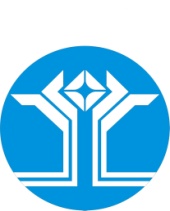 РОССИЙСКАЯ ФЕДЕРАЦИЯ (РОССИЯ)РЕСПУБЛИКА САХА (ЯКУТИЯ)МИРНИНСКИЙ РАЙОНМУНИЦИПАЛЬНОЕ ОБРАЗОВАНИЕ «ПОСЕЛОК АЙХАЛ»ПОСЕЛКОВЫЙ СОВЕТ ДЕПУТАТОВXXIV СЕССИЯРЕШЕНИЕО бюджете муниципального образования «Поселок Айхал» Мирнинского района Республики Саха (Якутия) на 2019 год и на плановый период 2020 и 2021 годовРуководствуясь Бюджетным кодексом Российской Федерации, Положением о бюджетном устройстве и бюджетном процессе муниципального образования «Поселок Айхал» Республики Саха (Якутия), утвержденным решением поселкового Совета депутатов от 29.01.2010 № 30-3 (с последующими изменениями и дополнениями), прогнозом социально-экономического развития МО «Поселок Айхал» Мирнинского района  Республики Саха (Якутия), основными направлениями бюджетной политики МО «Поселок Айхал» Мирнинского района Республики Саха (Якутия), Положением о налогах и сборах МО «Поселок Айхал» Мирнинского района Республики Саха (Якутия), утвержденным решением поселкового Совета депутатов от 27.11.2010 № 39-10 (с последующими изменениями и дополнениями), поселковый Совет депутатов решил:Статья 1. Основные параметры бюджета муниципального образования «Поселок Айхал» Мирнинского района Республики Саха (Якутия) на 2019 год и на плановый период 2020 и 2021 годовУтвердить бюджет муниципального образования «Поселок Айхал» Мирнинского района Республики Саха (Якутия) на 2019 год:1.1. Общий прогнозируемый объем поступления доходов в размере 287 801 957,64 рублей.1.2. Общий объем расходов в размере 287 801 957,64 рублей. 1.3. Дефицит бюджета в размере 0,00 рублей.Утвердить основные параметры бюджета муниципального образования «Поселок Айхал» Мирнинского района Республики Саха (Якутия) на плановый период 2020 и 2021 годов:2.1. Прогнозируемый общий объем доходов на 2020 год в размере 179 854 009,39 рублей, на 2021 год в размере 186 220 489,52 рублей.2.2. Общий объем расходов на 2020 год в размере 179 854 009,39 рублей, на 2021 год в размере 186 220 489,52 рублей.2.3.Дефицит бюджета на 2020 год в размере 0,00 рублей, на 2021 год в размере 0,00 рублей.Статья 2. Доходы бюджета муниципального образования «Поселок Айхал» Мирнинского района Республики Саха (Якутия) на 2019 и на плановый период 2020 и 2021 годовУтвердить нормативы отчислений в местный бюджет по налоговым и неналоговым доходам на 2019 и на плановый период 2020 и 2021 годов в соответствии с Бюджетным кодексом Российской Федерации, Законом Республики Саха (Якутия) от 05 февраля 2014 года 1280-З № III - V «О бюджетном устройстве и бюджетном процессе в Республике Саха (Якутия)» согласно приложению № 1 к настоящему решению.Утвердить перечень и коды главных администраторов доходов бюджета муниципального образования «Поселок Айхал» Мирнинского района Республики Саха (Якутия) – органа местного самоуправления согласно приложению № 2 к настоящему решению.Определить перечень и коды администраторов доходов бюджета муниципального образования «Поселок Айхал» Мирнинского района Республики Саха (Якутия) – органов государственной власти Российской Федерации и Республики Саха (Якутия) согласно приложению № 3 к настоящему решению.Утвердить прогнозируемый объем поступления доходов  в бюджет муниципального образования «Поселок Айхал» Мирнинского района Республики Саха (Якутия):4.1. на 2019 год согласно приложению № 4 (таблица 4.1) к настоящему решению;4.2. на плановый период 2020 и 2021 годов согласно приложению № 4 (таблица 4.2) к настоящему решению.Утвердить перечень главных администраторов источников финансирования дефицита бюджета муниципального образования «Поселок Айхал» Мирнинского района Республики Саха (Якутия) согласно приложению №5 к настоящему решению.Статья 3. Бюджетные ассигнования бюджета муниципального образования «Поселок Айхал» Мирнинского района Республики Саха (Якутия) на 2019 и на плановый период 2020 и 2021 годовУтвердить в пределах объема расходов, установленного  статьей 1 настоящего решения, объем расходов по целевым статьям на реализацию муниципальных программ муниципального образования «Поселок Айхал» Мирнинского района Республики Саха (Якутия): на 2019 год согласно приложению № 6 (таблица 6.1) к настоящему решению; на плановый период 2020 и 2021 годов согласно приложению № 6 (таблица 6.2) к настоящему решению.Утвердить объем расходов на реализацию непрограммных средств муниципального образования «Поселок Айхал» Мирнинского района Республики Саха (Якутия):на 2019 год согласно приложению № 7 (таблица 7.1) к настоящему решению;на плановый период 2020 и 2021 годов согласно приложению № 7 (таблица 7.2) к настоящему решению.Утвердить распределение бюджетных ассигнований по разделам, подразделам, целевым статьям, статьям и видам расходов классификации расходов муниципального образования «Поселок Айхал» Мирнинский район Республики Саха (Якутия):на 2019 год согласно приложению № 8 (таблица 8.1)  к настоящему решению;на плановый период 2020 и 2021 годов согласно приложению № 8 (таблица 8.2) к настоящему решению.Утвердить распределение бюджетных ассигнований бюджета муниципального образования «Поселок Айхал» Мирнинского района Республики Саха (Якутия) по разделам, подразделам, целевым статьям и видам расходов бюджетной классификации расходов в ведомственной структуре расходов:на 2019 год согласно приложению № 9 (таблица 9.1) к настоящему решению;на плановый период 2020 и 2021 годов согласно приложению № 9 (таблица 9.2) к настоящему решению.Утвердить объем межбюджетных трансфертов, передаваемых МО «Мирнинский район» Республики Саха (Якутия) из бюджета  муниципального образования «Поселок Айхал» Мирнинский район Республики Саха (Якутия), согласно заключенным соглашениям о передаче осуществления части своих полномочий по вопросам местного значения:на 2019 год в размере 1 103 110,20 руб. согласно приложению № 10 (таблица 10.1);на плановый период 2020 и 2021 годов в размере 1 103 110,20 руб. на 2020 год, в размере 1 103 110,20 руб. на  2021 год согласно приложению № 10 (таблица 10.2) Утвердить объем бюджетных ассигнований муниципального образования «Поселок Айхал» Мирнинского района Республики Саха (Якутия), направляемых на исполнение публичных нормативных обязательств социального характера по разделам, подразделам, целевым статьям расходов, видам расходов, статьям бюджетной классификации:на 2019 год согласно приложению №11 (таблица 11.1) к настоящему решению;на плановый период 2020 и 2021 годов согласно приложению № 11 (таблица 11.2) к настоящему решению.Утвердить в пределах объема расходов, объем бюджетных ассигнований Дорожного фонда МО «Поселок Айхал» Мирнинского района Мирнинского района Республики Саха (Якутия):на 2019 год в размере 9 442 064,40 рублей согласно приложению № 12 (таблица 12.1) к настоящему решению;на плановый период 2020 и 2021 годов в размере 18 724 897,66 руб. на 2020 год, в размере 20 457 345,10 руб. на 2021 год согласно приложению № 12 (таблица 12.2) к настоящему решению.Статья 4. Субсидии юридическим лицам (за исключением субсидий муниципальным учреждениям), индивидуальным предпринимателям, физическим лицамУстановить, что субсидии юридическим лицам (за исключением субсидий муниципальным учреждениям), индивидуальным предпринимателям, а также физическим лицам – производителям товаров, работ, услуг, на безвозмездной и безвозвратной основе  могут предоставляться в рамках выделенных лимитов в целях возмещения недополученных доходов и (или) финансового обеспечения (возмещения) затрат в связи с производством (реализацией) товаров, выполнением работ, оказанием услуг, в следующих случаях:- реализации мероприятий, направленных на поддержку предпринимательства в рамках муниципальной программы «Развитие и поддержка малого и среднего предпринимательства МО «Поселок Айхал» Мирнинского района Республики Саха (Якутия) на 2017-2021 годы».Субсидии, указанные в части 1 настоящей статьи, предоставляются из бюджета МО «Поселок Айхал» Мирнинского района Республики Саха (Якутия) в соответствии с нормативными правовыми актами Администрации МО «Поселок Айхал» Мирнинского района Республики Саха (Якутия), которые должны определять:категории и (или) критерии отбора юридических лиц, имеющих право на получение субсидий;цели, условия и порядок предоставления субсидий;порядок возврата субсидий в случае нарушений условий, установленных при их предоставлении;порядок возврата в текущем финансовом году получателями субсидий остатков субсидий, не использованных в отчетном финансовом году, в случаях, предусмотренных Соглашением о предоставлении субсидий;положения об обязательной проверке главным распорядителем (распорядителем) бюджетных средств, предоставляющим субсидию, органом муниципального финансового контроля соблюдения условий, целей и порядка предоставления субсидий их получателями.При предоставлении субсидий, указанных в части 1 настоящей статьи, обязательным условием их предоставления, включаемым в договоры (соглашения) о предоставлении субсидий, является согласие их получателей на осуществление главным распорядителем (распорядителем) бюджетных средств, предоставившим субсидии, и органами муниципального финансового контроля проверок соблюдения получателями субсидий условий, целей и порядка их предоставления.Статья 5. Субсидии некоммерческим организациям, не являющимся муниципальными учреждениями1. Субсидии некоммерческим организациям, не являющимся муниципальными учреждениями, могут предоставляться в рамках выделенных лимитов по муниципальным программам в случаях:социального обслуживания, социальной поддержки и защиты граждан;подготовки населения к преодолению последствий стихийных бедствий, экологических, техногенных или иных катастроф, к предотвращению несчастных случаев;оказания помощи пострадавшим в результате стихийных бедствий, экологических, техногенных или иных катастроф, социальных, национальных, религиозных конфликтов, беженцам и вынужденным переселенцам;охраны окружающей среды и защиты животных;охраны и в соответствии с установленными требованиями содержания объектов (в том числе зданий, сооружений) и территорий, имеющих историческое, культовое, культурное или природоохранное значение, и мест захоронений;оказания юридической помощи на безвозмездной или на льготной основе гражданам и некоммерческим организациям и правового просвещения населения, деятельности по защите прав и свобод человека и гражданина;профилактики социально опасных форм поведения граждан;благотворительной деятельности, а также деятельности в области содействия благотворительности и добровольчества;деятельности в области образования, просвещения, науки, культуры, искусства, здравоохранения, профилактики и охраны здоровья граждан, пропаганды здорового образа жизни, улучшения морально-психологического состояния граждан, физической культуры и спорта и содействие указанной деятельности, а также содействия духовному развитию личности;развития межнационального сотрудничества, сохранения и защиты самобытности, культуры, языков и традиций народов Российской Федерации;деятельности в сфере патриотического, в том числе военно-патриотического, воспитания граждан Российской Федерации;содействия повышению мобильности трудовых ресурсов.2.Порядок определения объема и предоставления субсидий, указанных в части 1 настоящей статьи, устанавливается нормативными правовыми актами Администрации муниципального образования «Поселок Айхал» Мирнинского района Республики Саха (Якутия).Указанный порядок должен содержать положения об обязательной проверке главным распорядителем (распорядителем) бюджетных средств, предоставившим субсидию, и органами муниципального финансового контроля соблюдение условий, целей и порядка предоставления субсидий иными некоммерческим организациями, не являющимися муниципальными учреждениями.При предоставлении субсидий, указанных в части 1 настоящей статьи, обязательным условием их предоставления, включаемым в договоры (соглашения) о предоставлении субсидий, является согласие их получателей на осуществление главным распорядителем (распорядителем) бюджетных средств, предоставившим субсидии, и органами финансового контроля проверок соблюдения получателями субсидий условий, целей и порядка их предоставления. Статья 6. Особенности использования бюджетных ассигнований на обеспечение деятельности органов местного самоуправления МО «Поселок Айхал» Мирнинского района Республики Саха (Якутия) 1. Администрации муниципального образования «Поселок Айхал» Мирнинского района Республики Саха (Якутия) утвердить планы – закупок и планы - графики в течение 10 рабочих дней со дня доведения объема прав в денежном выражении на принятие и исполнение обязательств.2. Заключение муниципальных контрактов, иных договоров, подлежащих исполнению за счет средств местного бюджета, производятся в пределах доведенных им лимитов бюджетных обязательств в соответствии с ведомственной, функциональной и экономической структурами расходов бюджета, и с учетом принятых и неисполненных обязательств.3. Учет обязательств, подлежащих исполнению за счет средств местного бюджета, обеспечивается в порядке, установленном Администрацией муниципального образования «Поселок Айхал» Мирнинского района Республики Саха (Якутия). При нарушении установленного порядка учета обязательств санкционирование оплаты денежных обязательств данного учреждения приостанавливается в соответствии с порядком, установленным Администрацией муниципального образования «Поселок Айхал» Мирнинского района Республики Саха (Якутия).4. Нарушение требований настоящей статьи при заключении указанных в части 1 настоящей статьи контрактов (договоров) является основанием для признания их судом недействительными по иску главного распорядителя (распорядителя) средств бюджета Администрацией муниципального образования «Поселок Айхал» Мирнинского района Республики Саха (Якутия). 5. Средства, поступающие во временное распоряжение органов местного самоуправления муниципального образования «Поселок Айхал» Мирнинского района Республики Саха (Якутия) и муниципальных учреждений в соответствии с законодательными и иными нормативными правовыми актами, учитываются на лицевых счетах, открытых ими в финансовом органе Администрации муниципального образования «Поселок Айхал» Мирнинского района Республики Саха (Якутия).Статья 7. Особенности исполнения бюджета муниципального образования «Поселок Айхал» Республики Саха (Якутия) в 2019 году1. В ходе исполнения бюджета муниципального образования «Поселок Айхал» Мирнинского района Республики Саха (Якутия) разрешить вносить изменения в сводную бюджетную роспись без внесения изменений в настоящее решение по основаниям, установленным статьей 217 Бюджетного кодекса Российской Федерации, а также по иным основаниям по перераспределению бюджетных ассигнований между главными распорядителями бюджетных средств, связанных с особенностями исполнения бюджета муниципального образования «Поселок Айхал» Мирнинского района Республики Саха (Якутия) в части получения субсидий, субвенций, иных межбюджетных трансфертов и безвозмездных поступлений от физических и юридических лиц, имеющих целевое назначение, сверх объемов, утвержденных настоящим решением.2. Установить, что неиспользованные по состоянию на 1 января 2019 года остатки межбюджетных трансфертов, предоставленных из бюджета МО «Поселок Айхал» Мирнинского района Республики Саха (Якутия), имеющих целевое назначение, подлежат возврату в доход бюджета муниципального образования «Поселок Айхал» Мирнинского района Республики Саха (Якутия) в течение первых 15 рабочих дней 2019 года в соответствии с Порядком, установленным Администрацией муниципального образования «Поселок Айхал» Мирнинского района Республики Саха (Якутия).Статья 8. Муниципальные внутренние заимствования муниципального образования «Поселок Айхал» Республики Саха (Якутия)Утвердить Программу муниципальных внутренних заимствований муниципального образования «Поселок Айхал» Мирнинского района Республики Саха (Якутия):на 2019 год согласно приложению № 13 (таблица 13.1) к настоящему решению;на плановый период 2020 и 2021 годов приложению № 13 (таблица 13.2) к настоящему решению.Утвердить верхний предел муниципального внутреннего долга муниципального образования «Поселок Айхал» Мирнинского района Республики Саха (Якутия):на 1 января 2020 года в сумме 0 рублей;на 1 января 2021 года в сумме 0 рублей, на 1 января 2022 года в сумме 0 руб.Установить предельный объем расходов местного бюджета муниципального образования «Поселок Айхал» Республики Саха (Якутия) на обслуживание муниципального долга на 2019 год в сумме 9 194,26 рублей.Статья 9. Утвердить программу предоставления и план возврата бюджетных кредитов:на 2019 год согласно приложению № 14 (таблица 14.1) к настоящему решению;на плановый период 2020 и 2021 годов согласно приложению № 14 (таблица 14.2) к настоящему решению.Статья 10. Установить предельный объем муниципального внутреннего долга муниципального образования «Поселок Айхал» Мирнинского района Республики Саха (Якутия):на 2019 год в сумме 4 149 500,00 рублей;на плановый период 2020 и 2021 годов в сумме 0,00 рублей на 2020 год, в сумме 0,00 руб. на 2021 год.Статья 11. Утвердить Программу муниципальных гарантий муниципального образования «Поселок Айхал» Мирнинского района Республики Саха (Якутия) на 2019-2021 годы согласно приложению № 15 к настоящему решению.Статья 12. Утвердить источники финансирования дефицита бюджета муниципального образования «Поселок Айхал» Мирнинского района Республики Саха (Якутия):на 2019 год согласно приложению № 16 (таблица 16.1) к настоящему решению;на плановый период 2020 и 2021 годов согласно приложению № 16 (таблица 16.2) к настоящему решению.Статья 13. Администрации муниципального образования «Поселок Айхал» Мирнинского района Республики Саха (Якутия):Рассмотреть вопрос повышения фонда оплаты труда работникам Администрации муниципального образования «Поселок Айхал» Мирнинского района с 01.01.2019 года.Усилить мониторинг и эффективность администрирования налоговых и неналоговых доходов. Статья 14. Настоящее решение опубликовать в газете «Новости Айхала» и разместить с приложениями на официальном сайте муниципального образования «Поселок Айхал» Мирнинского района Республики Саха (Якутия) (www.мо-айхал.рф).Статья 15. Настоящее решение вступает в силу с 1 января 2019 года.Статья 16. Контроль исполнения настоящего решения возложить на комиссию по бюджету, налоговой политике, землепользованию, собственности (Бочаров А.М.).Приложение № 1Утвержденык решению поселкового Совета депутатовот 21 декабря 2018 года IV - № 24-5 Нормативы отчислений налоговых и неналоговых доходов в бюджет муниципального образования Бюджет муниципального образования "Поселок Айхал" Мирнинского района Республики Саха (Якутия) на 2019 год и на плановый период 2020 и 2021 годыПриложение № 2Утвержденык решению поселкового Совета депутатовот 21 декабря 2018 года IV - № 24-5Перечень и коды главных администраторов доходов бюджета МО «Поселок Айхал» Республики Саха (Якутия) – органа местного самоуправления1000 - сумма платежа (перерасчеты, недоимка и задолженность по соответствующему платежу, в том числе по отмененному);2000 -  пени и проценты по соответствующему платежу;3000 - суммы денежных взысканий (штрафов) по соответствующему платежу согласно законодательству Российской Федерации;4000 - прочие поступления (в случае заполнения платежного документа плательщиком с указанием кода подвида доходов, отличного от кодов подвида доходов 1000, 2000, 3000).Администратор доходов бюджета -  орган государственной власти (государственный орган), орган местного самоуправления, орган местной администрации, орган управления государственным внебюджетным фондом, Центральный банк Российской Федерации, бюджетное учреждение, осуществляющие в соответствии с законодательством Российской Федерации контроль за правильностью исчисления, полнотой и своевременностью уплаты, начисление, учет, взыскание и принятие решений о возврате (зачете) излишне уплаченных (взысканных) платежей, пеней, штрафов по ним, являющихся доходами бюджетов бюджетной системы Российской Федерации, если иное не установлено Бюджетным кодексом Российской Федерации.Приложение № 3Утвержденык решению поселкового Совета депутатовот 21 декабря 2018 года IV - № 24-5Перечень и коды главных администраторов доходов бюджетаМО "Поселок Айхал" Мирнинского района Республики Саха (Якутия) -органов государственной власти Российской Федерации и Республики Саха (Якутия)Приложение № 4Утвержденк решению поселкового Совета депутатовот 21 декабря 2018 года IV - № 24-5Таблица 4.1.Прогнозируемый объем поступления доходов в  Бюджет муниципального образования "Поселок Айхал" Мирнинского района Республики Саха (Якутия)РублиПриложение № 4Утвержденк решению поселкового Совета депутатовот 21 декабря 2018 года IV - № 24-5Таблица 4.2.Прогнозируемый объем поступления доходов в  Бюджет муниципального образования "Поселок Айхал" Мирнинского района Республики Саха (Якутия)		Рубли	Приложение № 5Утвержденк решению поселкового Совета депутатовот 21 декабря 2018 года IV - № 24-5Перечень главных администраторов финансирования дефицита бюджета МО «Поселок Айхал» Республики Саха (Якутия) Приложение № 6Утвержденок решению поселкового Совета депутатовот 21 декабря 2018 года IV - № 24-5Таблица 6.1.Распределение бюджетных ассигнований по целевым статьям и группам видов расходов на реализацию муниципальных  программ на 2019 годрублиПриложение № 6Утвержденок решению поселкового Совета депутатовот 21 декабря 2018 года IV - № 24-5Таблица 6.2.Распределение бюджетных ассигнований по целевым статьям и группам видов расходов на реализацию муниципальных  программ на 2020, 2021 годрублиПриложение № 7Утвержденок решению поселкового Совета депутатовот 21 декабря 2018 года IV - № 24-5Таблица 7.1.Распределение бюджетных ассигнований по целевым статьям и группам видов расходов на реализацию непрограммных расходов на 2019 годрублиПриложение № 7Утвержденок решению поселкового Совета депутатовот 21 декабря 2018 года IV - № 24-5Таблица 7.2.Распределение бюджетных ассигнований по целевым статьям и группам видов расходов на реализацию непрограммных расходов на 2020, 2021 годрублиПриложение № 8Утвержденок решению поселкового Совета депутатовот 21 декабря 2018 года IV - № 24-5Таблица 8.1.Распределение бюджетных ассигнований по разделам, подразделам, целевым статьям, статьям, подстатьям и видам 
расходов классификации расходов бюджета  МО "Поселок Айхал" на 2019 годПриложение № 8Утвержденок решению поселкового Совета депутатовот 21 декабря 2018 года IV - № 24-5Таблица 8.2Распределение бюджетных ассигнований по разделам, подразделам, целевым статьям, статьям, подстатьям и видам расходов классификации расходов бюджета  МО "Поселок Айхал" на плановый период 2020 и 2021 годыПриложение № 9Утвержденок решению поселкового Совета депутатовот 21 декабря 2018 года IV - № 24-5Таблица 9.1.Распределение бюджетных ассигнований по разделам, подразделам, целевым статьям и видам расходов классификации расходов ведомственной структуре расходов бюджета  МО "Поселок Айхал" на 2019 годПриложение № 9Утвержденок решению поселкового Совета депутатовот 21 декабря 2018 года IV - № 24-5Таблица 9.2Распределение бюджетных ассигнований по разделам, подразделам, целевым статьям и видам 
расходов классификации расходов в ведомственной структуре расходов бюджета  МО "Поселок Айхал" на плановый период 2020 и 2021 годыПриложение № 10Утвержденк решению поселкового Совета депутатовот 21 декабря 2018 года IV - № 24-5Таблица 10.1.Объем иных межбюджетных трансфертов, передаваемых МО "Мирнинский район" РС (Я), согласно заключенным соглашениям о передаче осуществления части своих полномочий по вопросам местного значения на 2019 годПриложение № 10Утвержденк решению поселкового Совета депутатовот 21 декабря 2018 года IV - № 24-5	Таблица 10.2.Объем иных межбюджетных трансфертов, передаваемых муниципальному району (поселению) согласно заключенным соглашениям о передаче осуществления части своих полномочий по вопросам местного значения на 2020 - 2021 годыПриложение № 11Утвержденк решению поселкового Совета депутатовот 21 декабря 2018 года IV - № 24-5Таблица 11.1Объем бюджетных ассигнований МО "Поселок Айхал" Республики Саха (Якутия), направляемых на исполнение публичных нормативных обязательств социального характера, на 2019 год по разделам, подразделам, целевым статьям расходов, видам расходов, статьям бюджетной классификацииПриложение № 11Утвержденк решению поселкового Совета депутатовот 21 декабря 2018 года IV - № 24-5Таблица 11.2Объем бюджетных ассигнований МО "Поселок Айхал" Республики Саха (Якутия), направляемых на исполнение публичных нормативных обязательств социального характера, на плановый период 2020-2021 годы по разделам, подразделам, целевым статьям расходов, видам расходов, статьям бюджетной классификацииПриложение № 12Утвержденк решению поселкового Совета депутатовот 21 декабря 2018 года IV - № 24-5Таблица 12.1.Объем расходов Дорожного фонда муниципального образования «Поселок Айхал» Республики Саха (Якутия) на 2019 годв рубляхПриложение № 12Утвержденк решению поселкового Совета депутатовот 21 декабря 2018 года IV - № 24-5Таблица 12.2Объем расходов Дорожного фонда муниципального образования «Поселок Айхал" Республики Саха (Якутия) на плановый 2020 и 2021 годовв рубляхПриложение № 13Утвержденк решению поселкового Совета депутатовот 21 декабря 2018 года IV - № 24-5Таблица 13.1Программа муниципальных внутренних заимствований муниципального образования «Поселок Айхал» Республики Саха (Якутия) на 2019 годрублейРасчет верхнего предела муниципального внутреннего долга муниципального образования «Поселок Айхал» Республики Саха (Якутия) на 01 января 2019 годарублейПриложение № 13Утвержденк решению поселкового Совета депутатовот 21 декабря 2018 года IV - № 24-5Таблица 13.2Программа муниципальных внутренних заимствований муниципального образования «Поселок Айхал» Республики Саха (Якутия) на плановый период 2020 и 2021 годоврублейРасчет верхнего предела муниципального внутреннего долга МО "Поселок Айхал" Республики Саха (Якутия) на 01 января 2021 года и на 01 января 2022 годарублейПриложение № 14Утвержденк решению поселкового Совета депутатовот 21 декабря 2018 года IV - № 24-5Таблица 14.1План возврата бюджетных кредитов из бюджета МО «Поселок Айхал» бюджету МО «Мирнинский район» в 2019 году в рубляхПриложение № 14Утвержденк решению поселкового Совета депутатовот 21 декабря 2018 года IV - № 24-5Таблица 14.2План возврата бюджетных кредитов из бюджета МО «Поселок Айхал» бюджету МО «Мирнинский район» в плановых 2020 и 2021 годахв рубляхПриложение № 15Утвержденк решению поселкового Совета депутатовот 21 декабря 2018 года IV - № 24-5Программа муниципальных гарантий МО "Поселок Айхал" Республики Саха (Якутия) на 2019-2021 годы1. Перечень, подлежащих предоставлению муниципальных гарантий в 2019-2021 гг.рублей2. Общий объем бюджетных ассигнований, предусмотренных на исполнение муниципальных гарантий МО "Поселок Айхал" Республики Саха (Якутия) по возможным гарантийным случаям в 2019-2021 годахрублейПриложение № 16Утвержденк решению поселкового Совета депутатовот 21 декабря 2018 года IV - № 24-5Таблица 16.1Источники финансирования дефицита бюджета в 2019 году(руб.)Приложение № 16Утвержденык решению поселкового Совета депутатовот 21 декабря 2018 года IV - № 24-5Таблица 16.2Источники финансирования дефицита бюджета на плановый период 2020 - 2021 годы (руб.)21 декабря 2018 годаIV-№ 24-5Глава поселка_______________________В.П. КарповПредседательпоселкового Совета депутатов_____________________ С.А. ДомброванКод бюджетной классификацииНаименование платежаПроцент отчисленияПроцент отчисленияПроцент отчисленияКод бюджетной классификацииНаименование платежа2019 г.2020 г.2021 г.803 1 11 05013 13 0000 120Доходы, получаемые в виде арендной платы за земельные участки, государственная собственность на которые не разграничена и которые расположены в границах городских поселений, а также средства от продажи права на заключение договоров аренды указанных земельных участк505050803 1 11 05025 13 0000 120Доходы, получаемые в виде арендной платы, а также средства от продажи права на заключение договоров аренды за земли, находящиеся в собственности городских поселений (за исключением земельных участков муниципальных бюджетных и автономных учреждений)100100100803 1 11 05035 13 0000 120Доходы от сдачи в аренду имущества, находящегося в оперативном управлении органов управления городских поселений и созданных ими учреждений (за исключением имущества муниципальных бюджетных и автономных учреждений)100100100803 1 11 09045 13 0000 120Прочие поступления от использования имущества, находящегося в собственности городских поселений (за исключением имущества муниципальных бюджетных и автономных учреждений, а также имущества муниципальных унитарных предприятий, в том числе казенных)100100100803 1 13 02995 13 0000 130Прочие доходы от компенсации затрат  бюджетов городских поселений100100100803 1 14 02053 13 0000 440Доходы от реализации иного имущества, находящегося в собственности  городских поселений (за исключением имущества муниципальных бюджетных и автономных учреждений, а также имущества муниципальных унитарных предприятий, в том числе казенных), в части реализации матери100100100803 1 14 06013 13 0000 430Доходы от продажи земельных участков, государственная собственность на которые не разраничена и которые расположены в границах городских поселений505050803 1 16 33050 13 0000 140Денежные взыскания (штрафы) за нарушение законодательства Российской Федерации о размещении заказов на поставки товаров, выполнение работ, оказание услуг для нужд городских поселений100100100803 1 16 51040 02 0000 140Денежные взыскания (штрафы), установленные законами субъектов Российской Федерации за несоблюдение муниципальных правовых актов, зачисляемые в бюджеты поселений100100100803 1 16 90050 13 0000 140Прочие поступления от денежных взысканий (штрафов) и иных сумм в возмещение ущерба, зачисляемые в бюджеты городских поселений100100100803 1 17 01050 13 0000 180Невыясненные поступления, зачисляемые в бюджеты городских поселений100100100803 1 17 05050 13 0000 180Прочие неналоговые доходы бюджетов городских поселений100100100803 2 07 05030 13 0000 180Прочие безвозмездные поступления в бюджеты городских поселений100100100803 2 18 60010 13 0000 151Доходы бюджетов городских поселений от возврата остатков субсидий, субвенций и иных межбюджетных трансфертов, имеющих целевое назначение, прошлых лет из бюджетов муниципальных районов100100100803 2 19 60010 13 0000 151Возврат остатков субсидий, субвенций и иных межбюджетных трансфертов, имеющих целевое назначение, прошлых лет из бюджетов городских поселений100100100182 1 01 02010 01 0000 110Налог на доходы физических лиц101010182 2 10 10202 01 0000 110Налог на доходы физических лиц с доходов, полученных от осуществления деятельности физическими лицами, зарегистрированными в качестве индивидуальных предпринимателей, нотариусов, занимающихся частной практикой, адвокатов, учредивших адвокатские кабинеты и других лиц, занимающихся частной практикой в соответствии со статьей 227 Налогового кодекса Российской Федерации101010182 1 05 03010 01 0000 110Единый сельскохозяйственный налог100100100182 1 06 01030 13 0000 110Налог на имущество физических лиц, взимаемый по ставкам, применяемым к объектам налогообложения, расположенным в границах городских100100100182 1 06 06033 13 0000 110Земельный налог с организаций, обладающих земельным участком, расположенным в границах городских поселений100100100182 1 06 06043 13 0000 110Земельный налог с физических лиц, обладающих земельным участком, расположенным в границах городских поселений100100100Код бюджетной классификации Российской ФедерацииКод бюджетной классификации Российской ФедерацииНаименование администратора доходов бюджета МО «Поселок Айхал» Республики Саха (Якутия),наименование доходовКод администратора доходовКод доходов бюджетов МО «Поселок Айхал» Республики Саха (Якутия)Наименование администратора доходов бюджета МО «Поселок Айхал» Республики Саха (Якутия),наименование доходов123803Администрация МО «Поселок Айхал»Республики  Саха (Якутия)Администрация МО «Поселок Айхал»Республики  Саха (Якутия)8031 08 04020 01 1000 110Государственная пошлина за совершение нотариальных действий должностными лицами органов местного самоуправления, уполномоченными в соответствии с законодательными актами Российской Федерации на совершение нотариальных действий8031 08 07175 01 1000 110Государственная пошлина за выдачу органом местного самоуправления поселения специального разрешения на движение по автомобильным дорогам транспортных средств, осуществляющих перевозки опасных тяжеловесных и (или) крупногабаритных грузов, зачисляемая в бюджеты поселений8031 11 02033 13 0000 120Доходы от размещения временно свободных средств бюджетов городских поселений8031 11 05013 13 0000 120Доходы, получаемые в виде арендной платы за земельные участки, государственная собственность на которые не разграничена и которые расположены в границах городских поселений, а также средства от продажи права на заключение договоров аренды указанных земельных участков8031 11 05025 13 0000 120Доходы, получаемые в виде арендной платы, а также средства от продажи права на заключение договоров аренды за земли, находящиеся в собственности городских поселений (за исключением земельных участков муниципальных бюджетных и автономных учреждений)8031 11 05027 13 0000 120Доходы, получаемые в виде арендной платы за земельные участки, расположенные в полосе отвода автомобильных дорог общего пользования местного значения, находящихся в собственности городских поселений8031 11 05035 13 0000 120Доходы от сдачи в аренду имущества, находящегося в оперативном управлении органов управления городских поселений и созданных ими учреждений (за исключением имущества муниципальных бюджетных и автономных учреждений)8031 11 05075 13 0000 120Доходы от сдачи в аренду имущества, составляющего казну городских поселений (за исключением земельных участков)8031 11 05313 13 0000 120Плата по соглашениям об установлении сервитута, заключенным органами местного самоуправления муниципальных районов, государственными или муниципальными предприятиями либо государственными или муниципальными учреждениями в отношении земельных участков, государственная собственность на которые не разграничена и которые расположены в границах городских поселений8031 11 05314 13 0000 120Плата по соглашениям об установлении сервитута, заключенным органами местного самоуправления городских поселений, государственными или муниципальными предприятиями либо государственными или муниципальными учреждениями в отношении земельных участков, государственная собственность на которые не разграничена и которые расположены в границах городских поселений8031 11 05325 13 0000 120Плата по соглашениям об установлении сервитута, заключенным органами местного самоуправления городских поселений, государственными или муниципальными предприятиями либо государственными или муниципальными учреждениями в отношении земельных участков, находящихся в собственности городских поселений8031 11 07015 13 0000 120Доходы от перечисления части прибыли, остающейся после уплаты налогов и иных обязательных платежей муниципальных унитарных предприятий, созданных городскими поселениями8031 11 09035 13 0000 120Доходы от эксплуатации и использования имущества автомобильных дорог, находящихся в собственности городских поселений8031 11 09045 13 0000 120Прочие поступления от использования имущества, находящегося в собственности городских поселений (за исключением имущества муниципальных бюджетных и автономных учреждений, а также имущества муниципальных унитарных предприятий, в том числе казенных)8031 13 01076 13 0000 130Доходы от оказания информационных услуг органами местного самоуправления городских поселений, казенными учреждениями городских поселений8031 13 01540 13 0000 130Плата за оказание услуг по присоединению объектов дорожного сервиса к автомобильным дорогам общего пользования местного значения, зачисляемая в бюджеты городских поселений8031 13 01995 13 0000 130Прочие доходы от оказания платных услуг (работ) получателями средств бюджетов городских поселений8031 13 02065 13 0000 130Доходы, поступающие в порядке возмещения расходов, понесенных в связи с эксплуатацией имущества городских поселений8031 13 02995 13 0000 130Прочие доходы от компенсации затрат бюджетов городских поселений8031 14 01050 13 0000 410Доходы от продажи квартир, находящихся в собственности городских поселений8031 14 02050 13 0000 410Доходы от реализации имущества, находящегося в собственности городских поселений (за исключением движимого имущества муниципальных бюджетных и автономных учреждений, а также имущества муниципальных унитарных предприятий, в том числе казенных), в части реализации основных средств по указанному имуществу8031 14 02052 13 0000 410Доходы от реализации имущества, находящегося в оперативном управлении учреждений, находящихся в ведении органов управления городских поселений (за исключением имущества муниципальных бюджетных и автономных учреждений), в части реализации основных средств по указанному имуществу8031 14 02053 13 0000 410Доходы от реализации иного имущества, находящегося в собственности городских поселений (за исключением имущества муниципальных бюджетных и автономных учреждений, а также имущества муниципальных унитарных предприятий, в том числе казенных), в части реализации основных средств по указанному имуществу8031 14 02052 13 0000 440Доходы от реализации имущества, находящегося в оперативном управлении учреждений, находящихся в ведении органов управления городских поселений (за исключением имущества муниципальных бюджетных и автономных учреждений), в части реализации материальных запасов по указанному имуществу8031 14 02053 13 0000 440Доходы от реализации иного имущества, находящегося в собственности городских поселений (за исключением имущества муниципальных бюджетных и автономных учреждений, а также имущества муниципальных унитарных предприятий, в том числе казенных), в части реализации материальных запасов по указанному имуществу8031 14 02058 13 0000 440Доходы от реализации недвижимого имущества бюджетных, автономных учреждений, находящегося в собственности городских поселений, в части реализации основных средств8031 14 04050 13 0000 420Доходы от продажи нематериальных активов, находящихся в собственности городских поселений8031 14 06013 13 0000 430Доходы от продажи земельных участков, государственная собственность на которые не разграничена и которые расположены в границах городских поселений8031 14 06025 13 0000 430Доходы от продажи земельных участков, находящихся в собственности городских поселений (за исключением земельных участков муниципальных бюджетных и автономных учреждений)8031 14 06045 13 0000 430Доходы от продажи земельных участков, находящихся в собственности городских поселений, находящихся в пользовании бюджетных и автономных учреждений8031 14 06313 13 0000 430Плата за увеличение площади земельных участков, находящихся в частной собственности, в результате перераспределения таких земельных участков и земель (или) земельных участков, государственная собственность на которые не разграничена и которые расположены в границах городских поселений8031 14 06325 13 0000 430Плата за увеличение площади земельных участков, находящихся в частной собственности, в результате перераспределения таких земельных участков и земельных участков, находящихся в собственности городских поселений8031 16 15050 13 0000 140Денежные взыскания (штрафы) за нарушение бюджетного законодательства (в части бюджетов городских поселений)8031 16 15050 13 0000 140Денежные взыскания (штрафы) и иные суммы, взыскиваемые с лиц, виновных в совершении преступлений, и в возмещение ущерба имуществу, зачисляемые в бюджеты городских поселений8031 16 23052 13 0000 140Доходы от возмещения ущерба при возникновении иных страховых случаев, когда выгодоприобретателями выступают получатели средств бюджетов городских поселений8031 16 32000 13 0000 140Денежные взыскания, налагаемые в возмещение ущерба, причиненного в результате незаконного или нецелевого использования бюджетных средств (в части бюджетов городских поселений)8031 16 33050 13 0000 140Денежные взыскания (штрафы) за нарушение законодательства Российской Федерации о контрактной системе в сфере закупок товаров, работ, услуг для обеспечения государственных и муниципальных нужд для нужд городских поселений8031 16 37040 13 0000 140Поступления сумм в возмещение вреда, причиняемого автомобильным дорогам местного значения транспортными средствами, осуществляющими перевозки тяжеловесных и (или) крупногабаритных грузов, зачисляемые в бюджеты городских поселений8031 16 46000 13 0000 140Поступления сумм в возмещение ущерба в связи с нарушением исполнителем (подрядчиком) условий государственных контрактов или иных договоров, финансируемых за счет средств муниципальных дорожных фондов городских поселений, либо в связи с уклонением от заключения таких контрактов или иных договоров8031 16 90050 13 0000 140Прочие поступления от денежных взысканий (штрафов) и иных сумм в возмещение ущерба, зачисляемые в бюджеты городских поселений8031 17 01050 13 0000 150Невыясненные поступления, зачисляемые в бюджеты городских поселений8031 17 05050 13 0000 150Прочие неналоговые доходы бюджетов городских поселений8032 02 15001 13 0000 150Дотации бюджетам городских поселений на выравнивание бюджетной обеспеченности8032 02 15002 13 0000 150Дотации бюджетам городских поселений на поддержку мер по обеспечению сбалансированности бюджетов8032 02 15009 13 0000 150Дотации бюджетам городских поселений  на частичную компенсацию дополнительных расходов на повышение оплаты труда работников бюджетной сферы8032 02 15311 13 0000 150Дотации бюджетам городских поселений на поддержку мер по обеспечению сбалансированности бюджетов субъектов Российской Федерации в целях реализации проектов создания комфортной городской среды в малых городах и исторических поселениях - победителях Всероссийского конкурса лучших проектов создания комфортной городской среды8032 02 19999 13 0000 150Прочие дотации бюджетам городских поселений8032 02 20041 13 0000 150Субсидии бюджетам городских поселений на строительство, модернизацию, ремонт и содержание автомобильных дорог общего пользования, в том числе дорог в поселениях (за исключением автомобильных дорог федерального значения)8032 02 20051 13 0000 150Субсидии бюджетам городских поселений на реализацию федеральных целевых программ8032 02 20079 13 0000 150Субсидии бюджетам городских поселений на переселение граждан из жилищного фонда, признанного непригодным для проживания, и (или) жилищного фонда с высоким уровнем износа (более 70 процентов)8032 02 20216 13 0000 150Субсидии бюджетам городских поселений на осуществление дорожной деятельности в отношении автомобильных дорог общего пользования, а также капитального ремонта и ремонта дворовых территорий многоквартирных домов, проездов к дворовым территориям многоквартирных домов населенных пунктов8032 02 20298 13 0000 150Субсидии бюджетам городских поселений на обеспечение мероприятий по капитальному ремонту многоквартирных домов за счет средств, поступивших от государственной корпорации - Фонда содействия реформированию жилищно-коммунального хозяйства8032 02 20298 13 0001 150Обеспечение мероприятий по капитальному ремонту многоквартирных домов за счет средств, поступивших от государственной корпорации "Фонд содействия реформированию жилищно-коммунального хозяйства"8032 02 20298 13 0005 150Обеспечение мероприятий по модернизации систем коммунальной инфраструктуры за счет средств, поступивших от государственной корпорации "Фонд содействия реформирования жилищно-коммунального хозяйства"8032 02 20299 13 0000 150Субсидии бюджетам городских поселений на обеспечение мероприятий по переселению граждан из аварийного жилищного фонда за счет средств, поступивших от государственной корпорации - Фонда содействия реформированию жилищно-коммунального хозяйства8032 02 20300 13 0000 150Субсидии бюджетам городских поселений на обеспечение мероприятий по модернизации систем коммунальной инфраструктуры за счет средств, поступивших от государственной корпорации - Фонда содействия реформированию жилищно-коммунального хозяйства8032 02 20301 13 0000 150Субсидии бюджетам городских поселений на обеспечение мероприятий по капитальному ремонту многоквартирных домов за счет средств бюджетов8032 02 20302 13 0000 150Субсидии бюджетам городских поселений на обеспечение мероприятий по переселению граждан из аварийного жилищного фонда за счет средств бюджетов8032 02 20303 13 0000 150Субсидии бюджетам городских поселений на обеспечение мероприятий по модернизации систем коммунальной инфраструктуры за счет средств бюджетов8032 02 20303 13 0001 150Обеспечение мероприятий по капитальному ремонту многоквартирных домов за счет средств государственного бюджета РС (Я)8032 02 20303 13 0005 150Обеспечение мероприятий по модернизации систем коммунальной инфраструктуры за счет средств государственного бюджета РС (Я)8032 02 25021 13 0005 150Субсидии бюджетам городских поселений на мероприятия по стимулированию программ развития жилищного строительства субъектов Российской Федерации8032 02 25027 13 0000 150Субсидии бюджетам городских поселений на реализацию мероприятий государственной программы Российской Федерации "Доступная среда" на 2011 - 2020 годы8032 02 25062 13 0000 150Субсидии бюджетам городских поселений на реализацию мероприятий планов социального развития центров экономического роста субъектов Российской Федерации, входящих в состав Дальневосточного федерального округа"8032 02 25086 13 0000 150Субсидии бюджетам городских поселений на реализацию мероприятий, предусмотренных региональной программой переселения, включенной в Государственную программу по оказанию содействия добровольному переселению в Российскую Федерацию соотечественников, проживающих за рубежом8032 02 25467 13 0000 150Субсидии бюджетам городских поселений на обеспечение развития и укрепления материально-технической базы муниципальных домов культуры8032 02 25495 13 0000 1508032 02 25497 13 0000 150Субсидии бюджетам городских поселений на реализацию мероприятий по обеспечению жильем молодых семей8032 02 25515 13 0000 150Субсидии бюджетам городских поселений на поддержку экономического и социального развития коренных малочисленных народов Севера, Сибири и Дальнего Востока8032 02 25519 13 0000 150Субсидия бюджетам городских поселений на поддержку отрасли культуры8032 02 25420 13 0000 150Субсидии бюджетам городских поселений на реализацию мероприятий региональных программ в сфере дорожного хозяйства, включая проекты, реализуемые с применением механизмов государственно-частного партнерства, и строительство, реконструкцию и ремонт уникальных искусственных дорожных сооружений по решениям Правительства Российской Федерации8032 02 25527 13 0000 150Субсидии бюджетам городских поселений на государственную поддержку малого и среднего предпринимательства, включая крестьянские (фермерские) хозяйства, а также на реализацию мероприятий по поддержке молодежного предпринимательства8032 02 25552 13 0000 150Субсидии бюджетам городских поселений на реализацию мероприятий приоритетного проекта "Безопасные и качественные дороги"8032 02 25555 13 0000 150Субсидии бюджетам городских поселений на поддержку государственных программ субъектов Российской Федерации и муниципальных программ формирования современной городской среды8032 02 25560 13 0000 150Субсидии бюджетам городских поселений на поддержку обустройства мест массового отдыха населения (городских парков)8032 02 29998 13 0000 150Субсидия бюджетам городских поселений на финансовое обеспечение отдельных полномочий8032 02 29999 13 0000 150Прочие субсидии бюджетам городских поселений8032 02 29999 13 6204 150Осуществление капитального ремонта объектов образования, находящихся в муниципальной собственности (за счет средств ГБ)8032 02 29999 13 6212 150Софинансирование расходных обязательств местных бюджетов связанных с капитальным ремонтом  автомобильных дорог общего пользования местного значения с твердым покрытием до населенных пунктов, не имеющих круглогодичной связи с сетью автомобильных дорог общего пользования8032 02 29999 13 6263 150Организация работы студенческих отрядов по благоустройству сел8032 02 29999 13 6244 150Разработка программ комплексного развития систем коммунальной инфраструктуры муниципальных образований РС (Я)8032 02 29999 13 6257 150Софинансирование расходных обязательств, возникших в результате реализации работ, предусмотренных трехлетними планами благоустройства территорий населенных пунктов8032 02 29999 13 6232 150Софинансирование муниципальных программ развития предпринимательства8032 02 29999 13 6254 150Предоставление грантов начинающим субъектам малого предпринимательства8032 02 29999 13 6213 150Софинансирование расходных обязательств местных бюджетов, связанных с капитальным ремонтом и ремонтом автомобильных дорог общего пользования населенных пунктов8032 02 29999 13 6242 150Софинансирование муниципальных программ по энергосбережению и повышению энергетической эффективности8032 02 29999 13 6211 150Разработка и реализация муниципальных программ повышения эффективности бюджетных расходов8032 02 29999 13 6210 150Софинансирование расходных обязательств по реализации плана мероприятий комплексного развития муниципального образования на 2013-2017 годы8032 02 29999 13 6245 150Субсидии муниципальным образованиям Республики Саха (Якутия) на софинансирование расходных обязательств по оказанию муниципальных услуг (выполнению муниципальных функций), в связи с повышением оплаты труда работников учреждений бюджетного сектора экономики8032 02 29999 13 6221 150Градостроительное планирование развития территорий8032 02 29999 13 6253 150Субсидии из государственного бюджета Республики Саха (Якутия) местным бюджетам на поддержку социально-ориентированных некоммерческих организаций8032 02 29999 13 6265 150Реализация на территории Республики Саха (Якутия) проектов развития общественной инфраструктуры, основанных на местных инициативах (за счет средств ГБ)8032 02 29999 13 6266 150Укрепление материально-технической базы муниципальных учреждений культуры и образования8032 02 29999 13 6267 150Создание модельных муниципальных библиотек8032 02 29999 13 6268 150Софинансирование расходных обязательств местных бюджетов, связанных с капитальным ремонтом и ремонтом дворовых территорий многоквартирных домов, проездов к дворовым территорям многоквартирных домов населенных пунктов в границах городских поселений и городских округов, кроме ГО "Город Якутск" (за счет средств ГБ)8032 02 29999 13 6413 150Софинансирование расходных обязательств местных бюджетов, связанныхсо строительством и реконструкцией автомобильных дорог общего пользования местного значений сельских поселений, городских поселений и городских округов (за счет средств ГБ)8032 02 35930 13 0000 150Субвенции бюджетам городских поселений на государственную регистрацию актов гражданского состояния8032 02 35118 13 0000 150Субвенции бюджетам городских поселений на осуществление первичного воинского учета на территориях, где отсутствуют военные комиссариаты8032 02 30024 13 0000 150Субвенции бюджетам городских поселений на выполнение передаваемых полномочий субъектов Российской Федерации8032 02 30024 13 6336 150Выполнение отдельных государственных полномочий по организации мероприятий по предупреждению и ликвидации болезней животных, их лечению, защите населения от болезней, общих для человека и животных8032 02 35469 13 0000 150Субвенции бюджетам городских поселений на проведение Всероссийской переписи населения 2020 года8032 02 39998 13 0000 150Единая субвенция бюджетам городских поселений8032 02 39999 13 0000 150Прочие субвенции бюджетам городских поселений8032 02 40014 13 0000 150Межбюджетные трансферты, передаваемые бюджетам городских поселений из бюджетов муниципальных районов на осуществление части полномочий по решению вопросов местного значения в соответствии с заключенными соглашениями8032 02 45091 13 0000 150Межбюджетные трансферты, передаваемые бюджетам городских поселений на поддержку экономического и социального развития коренных малочисленных народов Севера, Сибири и Дальнего Востока8032 02 45159 13 0000 150Межбюджетные трансферты, передаваемые бюджетам городских поселений на создание в субъектах Российской Федерации дополнительных мест для детей в возрасте от 2 месяцев до 3 лет в образовательных организациях, осуществляющих образовательную деятельность по образовательным программам дошкольного образования8032 02 45160 13 0000 150Межбюджетные трансферты, передаваемые бюджетам городских поселений для компенсации дополнительных расходов, возникших в результате решений, принятых органами власти другого уровня8032 02 45160 13 6531 150Компенсация дополнительных расходов, возникших в результате решений, принятых органами власти другого уровня8032 02 45390 13 0000 150Межбюджетные трансферты, передаваемые бюджетам городских поселений на финансовое обеспечение дорожной деятельности8032 02 45479 13 0000 150Межбюджетные трансферты, передаваемые бюджетам городских поселений на реализацию мероприятий по восстановлению автомобильных дорог регионального, межмуниципального и местного значения при ликвидации последствий чрезвычайных ситуаций8032 02 49999 13 0000 150Прочие межбюджетные трансферты, передаваемые бюджетам городских поселений8032 02 49999 13 6526 150Организация работы студенческих отрядов по благоустройству сел8032 02 49999 13 6502 150Мероприятия за счет Программы по повышению эффективности бюджетных расходов8032 02 49999 13 6508 150Возврат в местные бюджеты поступивших средств от денежных взысканий (штрафов) по административным правонарушениям8032 02 49999 13 6509 150Расходование грантов городскими поселениями по итогам оценки эффективности деятельности органов местного самоуправления8032 02 49999 13 6516 150Капитальный ремонт многоквартирных домов, проводимых в связи проведением мероприятий общероссийского или общереспубликанского значения, а также по решениям, принимаемым органами государственной власти, направленных на устранение угрозы жизни и здоровья населения8032 02 49999 13 6531 150Компенсация дополнительных расходов, возникших в результате решений, принятых органами власти другого уровня2 02 49999 13 6546 150Стимулирование городских поселений за достижение наилучших показателей в сельском хозяйстве8032 02 49999 13 6547 150Иные межбюджетные трансферты на ремонт дворовых территорий многоквартирных домов, проездов к дворовым территориям многоквартирных домов населенных пунктов8032 02 49999 13 6548 150Иные межбюджетные трансферты на ремонт автомобильных дорог общего пользования местного значения8032 02 49999 13 6549 150На ремонт автомобильных дорог общего пользования местного значения в рамках реализации работ, предусмотренных трехлетними планами благоустройства территорий8032 02 49999 13 6551 150Грант на стимулирование органов местного самоуправления по увеличению доходов местных бюджетов8032 02 49999 13 6552 150Расходование иных межбюджетных трансфертов за счет средств резервного фонда Правительства РС(Я) на предупреждение и ликвидацию чрезвычайных ситуаций и последствий стихийных бедствий8032 02 49999 13 6555 150На тушение лесных пожаров8032 02 49999 13 6557 150На комплексное развитие территорий в связи с годом благоустройства8032 02 49999 13 6561 150Гранты стимулирование органов местного самоуправления по увеличению доходов местных бюджетов8032 02 49999 13 6562 150Иные межбюджетные трансферты на софинансирование расходных обязательств местных бюджетов, связанных со строительством, реконструкцией, капитальным ремонтом и ремонтом автомобильных дорог общего пользования местного значения8032 02 90014 13 0000 150Прочие безвозмездные поступления в бюджеты городских поселений от федерального бюджета8032 02 90024 13 0000 150Прочие безвозмездные поступления в бюджеты городских поселений от бюджетов субъектов Российской Федерации8032 02 90054 13 0000 150Прочие безвозмездные поступления в бюджеты городских поселений от бюджетов муниципальных районов8032 02 90065 13 0000 150Прочие безвозмездные поступления в бюджеты городских поселений от бюджетов сельских поселений8032 03 05010 13 0000 150Предоставление государственными (муниципальными) организациями грантов для получателей средств бюджетов городских поселений8032 03 05020 13 0000 150Поступления от денежных пожертвований, предоставляемых государственными (муниципальными) организациями получателям средств бюджетов городских поселений8032 03 05030 13 0000 150Безвозмездные поступления в бюджеты городских поселений от государственной корпорации - Фонда содействия реформированию жилищно-коммунального хозяйства на обеспечение мероприятий по капитальному ремонту многоквартирных домов8032 03 05040 13 0000 150Безвозмездные поступления в бюджеты городских поселений от государственной корпорации - Фонда содействия реформированию жилищно-коммунального хозяйства на обеспечение мероприятий по переселению граждан из аварийного жилищного фонда, в том числе переселению граждан из аварийного жилищного фонда с учетом необходимости развития малоэтажного жилищного строительства8032 03 05099 13 0000 150Прочие безвозмездные поступления от государственных (муниципальных) организаций в бюджеты городских поселений8032 07 05010 13 0000 150Безвозмездные поступления от физических и юридических лиц на финансовое обеспечение дорожной деятельности, в том числе добровольных пожертвований, в отношении автомобильных дорог общего пользования местного значения городских поселений8032 07 05020 13 0000 150Поступления от денежных пожертвований, предоставляемых физическими лицами получателям средств бюджетов городских поселений8032 07 05030 13 0000 150Прочие безвозмездные поступления в бюджеты городских поселений8032 08 05000 13 0000 150Перечисления из бюджетов городских поселений (в бюджеты городских поселений) для осуществления возврата (зачета) излишне уплаченных или излишне взысканных сумм налогов, сборов и иных платежей, а также сумм процентов за несвоевременное осуществление такого возврата и процентов, начисленных на излишне взысканные суммы8032 18 60010 13 0000 150Доходы бюджетов городских поселений от возврата остатков субсидий, субвенций и иных межбюджетных трансфертов, имеющих целевое назначение, прошлых лет из бюджетов муниципальных районов8032 18 05010 13 0000 150Доходы бюджетов городских поселений от возврата бюджетными учреждениями остатков субсидий прошлых лет8032 18 05020 13 0000 150Доходы бюджетов городских поселений от возврата автономными учреждениями остатков субсидий прошлых лет8032 18 05030 13 0000 150Доходы бюджетов городских поселений от возврата иными организациями остатков субсидий прошлых лет8032 19 25064 13 0000 150Возврат остатков субсидий на государственную поддержку малого и среднего предпринимательства, включая крестьянские (фермерские) хозяйства,  из бюджетов городских поселений8032 19 25555 13 0000 150Возврат остатков субсидий на поддержку государственных программ субъектов Российской Федерации и муниципальных программ формирования современной городской среды из бюджетов городских поселений8032 19 35118 13 0000 150Возврат остатков субвенций на осуществление первичного воинского учета на территориях, где отсутствуют военные комиссариаты из бюджетов городских поселений8032 19 45160 13 0000 150Возврат остатков иных межбюджетных трансфертов, передаваемых для компенсации дополнительных расходов, возникших в результате решений, принятых органами власти другого уровня, из бюджетов городских поселений8032 19 60010 13 0000 150Возврат прочих остатков субсидий, субвенций и иных межбюджетных трансфертов, имеющих целевое назначение, прошлых лет из бюджетов городских поселений8032 19 60010 13 6210 150Возврат субсидии на софинансирование расходных обязательств по реализации плана мероприятий комплексного развития муниципального образования на 2013-2017 годы8032 19 60010 13 6336 150Возврат субвенции на выполнение отдельных государственных полномочий на организацию мероприятий по предупреждению и ликвидации болезней животных, их лечению, защите населения от болезней, общих для человека и животных8032 19 60010 13 6569 150Обустройство и ремонт объектов общего пространства населенных пунктов в связи с проведением мероприятий общереспубликанского значения по решениям, принятым органом государственной властиКод бюджетной классификации РФКод бюджетной классификации РФНаименование главного администратора доходов бюджета МО «Поселок Айхал» Республики Саха (Якутия),
наименование доходовГлавного администратора доходовКод доходов бюджетов МО «Поселок Айхал» Республики Саха (Якутия)Наименование главного администратора доходов бюджета МО «Поселок Айхал» Республики Саха (Якутия),
наименование доходов123Управление федерального казначейства по Республике Саха (Якутия)Управление федерального казначейства по Республике Саха (Якутия)Управление федерального казначейства по Республике Саха (Якутия)1001 03 02150 01 0000 110Доходы от уплаты акцизов на дизельное топливо, подлежащие распределению в консолидированные бюджеты субъектов Российской Федерации1001 03 02160 01 0000 110Доходы от уплаты акцизов на моторные масла для дизельных и (или) карбюраторных (инжекторных) двигателей, подлежащие распределению в консолидированные бюджеты субъектов Российской Федерации1001 03 02170 01 0000 110Доходы от уплаты акцизов на автомобильный бензин, производимый на территории Российской Федерации, подлежащие распределению в консолидированные бюджеты субъектов Российской Федерации1001 03 02180 01 0000 110Доходы от уплаты акцизов на прямогонный бензин, производимый на территории Российской Федерации, подлежащие распределению в консолидированные бюджеты субъектов Российской ФедерацииУправление Федеральной налоговой службы по Республике Саха (Якутия)Управление Федеральной налоговой службы по Республике Саха (Якутия)Управление Федеральной налоговой службы по Республике Саха (Якутия)1821 01 02000 01 0000 110Налог на доходы физических лиц1821 05 03000 01 0000 110Единый сельскохозяйственный налог1821 06 01030 13 0000 110Налог на имущество физических лиц, взимаемый по ставкам, применяемым к объектам налогообложения, расположенным в границах поселений1821 06 06030 13 0000 110Земельный налог, взимаемый по ставкам, установленным в соответствии с подпунктом 1 пункта 1 статьи 394 Налогового кодекса Российской Федерации и применяемым к объектам налогообложения, расположенным в границах межселенных территорий182 1 06 06040 13 0000 110Земельный налог с физических лиц, обладающих земельным участком, расположенным в границах городских поселенийКБКНаименованиеСумма на 2019 годНАЛОГОВЫЕ И НЕНАЛОГОВЫЕ ДОХОДЫ166 832 537,64Налоговые132 497 348,98000 1 01 00000 00 0000 000НАЛОГИ НА ПРИБЫЛЬ, ДОХОДЫ124 463 000,00000 1 01 02000 01 0000 110Налог на доходы физических лиц взимаемый на межселенной территории124 463 000,00182 1 01 02010 01 0000 110Налог на доходы физических лиц с доходов, источником которых является налоговый агент, за исключением доходов, в отношении которых исчисление и уплата налога осуществляются в соответствии со статьями 227, 227,1 и 228 Налогового кодекса Российской Федерации124 313 000,00182 1 01 02020 01 0000 110Налог на доходы физических лиц с доходов, полученных от осуществления деятельности физическими лицами, зарегистрированными в качестве индивидуальных предпринимателей, нотариусов, занимающихся частной практикой, адвокатов, учредивших адвокатские кабинеты и других лиц, занимающихся частной практикой в соответствии со статьей 227 Налогового кодекса Российской Федерации50 000,00182 1 01 02030 01 0000 110Налог на доходы физических лиц с доходов, полученных физическими лицами в соответствии со статьей 228 Налогового кодекса Российской Федерации100 000,00000 1 03 00000 00 0000 000НАЛОГИ НА ТОВАРЫ (РАБОТЫ, УСЛУГИ), РЕАЛИЗУЕМЫЕ НА ТЕРРИТОРИИ РОССИЙСКОЙ ФЕДЕРАЦИИ290 708,98000 1 03 02000 01 0000 110Акцизы по подакцизным товарам (продукции), производимым на территории Российской Федерации290 708,98100 1 03 02230 01 0000 110Доходы от уплаты акцизов на дизельное топливо, подлежащие распределению между бюджетами субъектов Российской Федерации и местными бюджетами с учетом установленных дифференцированных нормативов отчислений в местные бюджеты105 418,67100 1 03 02240 01 0000 110Доходы от уплаты акцизов на моторные масла для дизельных и (или) карбюраторных (инжекторных) двигателей, подлежащие распределению между бюджетами субъектов Российской Федерации и местными бюджетами с учетом установленных дифференцированных нормативов отчислений в местные бюджеты738,62100 1 03 02250 01 0000 110Доходы от уплаты акцизов на автомобильный бензин, подлежащие распределению между бюджетами субъектов Российской Федерации и местными бюджетами с учетом установленных дифференцированных нормативов отчислений в местные бюджеты204 154,51100 1 03 02260 01 0000 110Доходы от уплаты акцизов на прямогонный бензин, подлежащие распределению между бюджетами субъектов Российской Федерации и местными бюджетами с учетом установленных дифференцированных нормативов отчислений в местные бюджеты-19 602,82000 1 06 00000 00 0000 000НАЛОГИ НА ИМУЩЕСТВО7 743 640,00000 1 06 01000 00 0000 110Налог на имущество физических лиц1 230 000,00182 1 06 01030 13 0000 110Налог на имущество физических лиц, взимаемый по ставкам, применяемым к объектам налогообложения, расположенным в границах поселений1 230 000,00000 1 06 06000 00 0000 110Земельный налог6 513 640,00182 1 06 06033 13 0000 110Земельный налог с организаций, обладающих земельным участком, расположенным в границах сельских поселений6 361 940,00182 1 06 06043 13 0000 110Земельный налог с физических лиц, обладающих земельным участком, расположенным в границах сельских поселений151 700,00Неналоговые34 335 188,66000 1 11 00000 00 0000 000ДОХОДЫ ОТ ИСПОЛЬЗОВАНИЯ ИМУЩЕСТВА, НАХОДЯЩЕГОСЯ В ГОСУДАРСТВЕННОЙ И МУНИЦИПАЛЬНОЙ СОБСТВЕННОСТИ26 702 500,00000 1 11 05000 00 0000 120Доходы, получаемые в виде арендной либо иной платы за передачу в возмездное пользование государственного и муниципального имущества (за исключением имущества бюджетных и автономных учреждений, а также имущества государственных и муниципальных унитарных пр26 026 000,00803 1 11 05013 13 0000 120Доходы, получаемые в виде арендной платы за земельные участки, государственная собственность на которые не разграничена и которые расположены в границах городских поселений, а также средства от продажи права на заключение договоров аренды указанных земельных участк7 322 000,00803 1 11 05025 13 0000 120Доходы, получаемые в виде арендной платы, а также средства от продажи права на заключение договоров аренды за земли, находящиеся в собственности городских поселений (за исключением земельных участков муниципальных бюджетных и автономных учреждений)352 000,00803 1 11 05035 13 0000 120Доходы от сдачи в аренду имущества, находящегося в оперативном управлении органов управления городских поселений и созданных ими учреждений (за исключением имущества муниципальных бюджетных и автономных учреждений)18 352 000,00000 1 11 09000 00 0000 120Прочие доходы от использования имущества и прав, находящихся в государственной и муниципальной собственности (за исключением имущества бюджетных и автономных учреждений, а также имущества государственных и муниципальных унитарных предприятий, в том числе676 500,00803 1 11 09045 13 0000 120Прочие поступления от использования имущества, находящегося в собственности городских поселений (за исключением имущества муниципальных бюджетных и автономных учреждений, а также имущества муниципальных унитарных предприятий, в том числе казенных)676 500,00000 1 13 00000 00 0000 000ДОХОДЫ ОТ ОКАЗАНИЯ ПЛАТНЫХ УСЛУГ (РАБОТ) И КОМПЕНСАЦИИ ЗАТРАТ ГОСУДАРСТВА6 162 688,66000 1 13 02000 00 0000 130Доходы от компенсации затрат государства6 162 688,66803 1 13 02995 13 0000 130Прочие доходы от компенсации затрат  бюджетов городских поселений6 162 688,66000 1 14 00000 00 0000 000ДОХОДЫ ОТ ПРОДАЖИ МАТЕРИАЛЬНЫХ И НЕМАТЕРИАЛЬНЫХ АКТИВОВ1 470 000,00803 1 14 02053 13 0000 440Доходы от реализации иного имущества, находящегося в собственности  городских поселений (за исключением имущества муниципальных бюджетных и автономных учреждений, а также имущества муниципальных унитарных предприятий, в том числе казенных), в части реализации матери1 470 000,00БЕЗВОЗМЕЗДНЫЕ ПОСТУПЛЕНИЯ120 969 420,00000 2 02 00000 00 0000 000БЕЗВОЗМЕЗДНЫЕ ПОСТУПЛЕНИЯ ОТ ДРУГИХ БЮДЖЕТОВ БЮДЖЕТНОЙ СИСТЕМЫ РОССИЙСКОЙ ФЕДЕРАЦИИ3 446 420,00803 2 02 35118 13 0000 150Субвенции бюджетам городских поселений на осуществление первичного воинского учета на территориях, где отсутствуют военные комиссариаты3 289 700,00803 2 02 35930 13 0000 150Субвенции бюджетам городских поселений на государственную регистрацию актов гражданского состояния79 920,00803 2 02 30024 13 6336 150Выполнение отдельных государственных полномочий на организацию мероприятий по предупреждению и ликвидации болезней животных, их лечению, защите населения от болезней, общих для человека и животных76 800,00000 2 07 00000 00 0000 000ПРОЧИЕ БЕЗВОЗМЕЗДНЫЕ ПОСТУПЛЕНИЯ117 523 000,00803 2 07 05030 13 0000 150Прочие безвозмездные поступления в бюджеты городских поселений117 523 000,00ВСЕГО ДОХОДОВВСЕГО ДОХОДОВ287 801 957,64КБКНаименованиеСумма на 2020 годСумма на 2021 годНАЛОГОВЫЕ И НЕНАЛОГОВЫЕ ДОХОДЫ176 795 826,39182 794 605,52Налоговые137 902 356,01143 476 113,35000 1 01 00000 00 0000 000НАЛОГИ НА ПРИБЫЛЬ, ДОХОДЫ129 847 000,00135 424 000,00000 1 01 02000 01 0000 110Налог на доходы физических лиц взимаемый на межселенной территории129 847 000,00135 424 000,00182 1 01 02010 01 0000 110Налог на доходы физических лиц с доходов, источником которых является налоговый агент, за исключением доходов, в отношении которых исчисление и уплата налога осуществляются в соответствии со статьями 227, 227,1 и 228 Налогового кодекса Российской Федерации129 697 000,00135 274 000,00182 1 01 02020 01 0000 110Налог на доходы физических лиц с доходов, полученных от осуществления деятельности физическими лицами, зарегистрированными в качестве индивидуальных предпринимателей, нотариусов, занимающихся частной практикой, адвокатов, учредивших адвокатские кабинеты и других лиц, занимающихся частной практикой в соответствии со статьей 227 Налогового кодекса Российской Федерации50 000,0050 000,00182 1 01 02030 01 0000 110Налог на доходы физических лиц с доходов, полученных физическими лицами в соответствии со статьей 228 Налогового кодекса Российской Федерации100 000,00100 000,00000 1 03 00000 00 0000 000НАЛОГИ НА ТОВАРЫ (РАБОТЫ, УСЛУГИ), РЕАЛИЗУЕМЫЕ НА ТЕРРИТОРИИ РОССИЙСКОЙ ФЕДЕРАЦИИ311 716,01308 473,35000 1 03 02000 01 0000 110Акцизы по подакцизным товарам (продукции), производимым на территории Российской Федерации311 716,01308 473,35100 1 03 02230 01 0000 110Доходы от уплаты акцизов на дизельное топливо, подлежащие распределению между бюджетами субъектов Российской Федерации и местными бюджетами с учетом установленных дифференцированных нормативов отчислений в местные бюджеты112 957,25111 561,91100 1 03 02240 01 0000 110Доходы от уплаты акцизов на моторные масла для дизельных и (или) карбюраторных (инжекторных) двигателей, подлежащие распределению между бюджетами субъектов Российской Федерации и местными бюджетами с учетом установленных дифференцированных нормативов отчислений в местные бюджеты745,83714,17100 1 03 02250 01 0000 110Доходы от уплаты акцизов на автомобильный бензин, подлежащие распределению между бюджетами субъектов Российской Федерации и местными бюджетами с учетом установленных дифференцированных нормативов отчислений в местные бюджеты219 025,45216 399,57100 1 03 02260 01 0000 110Доходы от уплаты акцизов на прямогонный бензин, подлежащие распределению между бюджетами субъектов Российской Федерации и местными бюджетами с учетом установленных дифференцированных нормативов отчислений в местные бюджеты-21 012,52-20 202,30000 1 06 00000 00 0000 000НАЛОГИ НА ИМУЩЕСТВО7 743 640,007 743 640,00000 1 06 01000 00 0000 110Налог на имущество физических лиц1 230 000,001 230 000,00182 1 06 01030 13 0000 110Налог на имущество физических лиц, взимаемый по ставкам, применяемым к объектам налогообложения, расположенным в границах поселений1 230 000,001 230 000,00000 1 06 06000 00 0000 110Земельный налог6 513 640,006 513 640,00182 1 06 06033 13 0000 110Земельный налог с организаций, обладающих земельным участком, расположенным в границах сельских поселений6 361 940,006 361 940,00182 1 06 06043 13 0000 110Земельный налог с физических лиц, обладающих земельным участком, расположенным в границах сельских поселений151 700,00151 700,00Неналоговые38 893 470,3839 318 492,17000 1 11 00000 00 0000 000ДОХОДЫ ОТ ИСПОЛЬЗОВАНИЯ ИМУЩЕСТВА, НАХОДЯЩЕГОСЯ В ГОСУДАРСТВЕННОЙ И МУНИЦИПАЛЬНОЙ СОБСТВЕННОСТИ26 702 500,0026 702 500,00000 1 11 05000 00 0000 120Доходы, получаемые в виде арендной либо иной платы за передачу в возмездное пользование государственного и муниципального имущества (за исключением имущества бюджетных и автономных учреждений, а также имущества государственных и муниципальных унитарных пр26 026 000,0026 026 000,00803 1 11 05013 13 0000 120Доходы, получаемые в виде арендной платы за земельные участки, государственная собственность на которые не разграничена и которые расположены в границах городских поселений, а также средства от продажи права на заключение договоров аренды указанных земельных участк7 322 000,007 322 000,00803 1 11 05025 13 0000 120Доходы, получаемые в виде арендной платы, а также средства от продажи права на заключение договоров аренды за земли, находящиеся в собственности городских поселений (за исключением земельных участков муниципальных бюджетных и автономных учреждений)352 000,00352 000,00803 1 11 05035 13 0000 120Доходы от сдачи в аренду имущества, находящегося в оперативном управлении органов управления городских поселений и созданных ими учреждений (за исключением имущества муниципальных бюджетных и автономных учреждений)18 352 000,0018 352 000,00000 1 11 09000 00 0000 120Прочие доходы от использования имущества и прав, находящихся в государственной и муниципальной собственности (за исключением имущества бюджетных и автономных учреждений, а также имущества государственных и муниципальных унитарных предприятий, в том числе676 500,00676 500,00803 1 11 09045 13 0000 120Прочие поступления от использования имущества, находящегося в собственности городских поселений (за исключением имущества муниципальных бюджетных и автономных учреждений, а также имущества муниципальных унитарных предприятий, в том числе казенных)676 500,00676 500,00000 1 13 00000 00 0000 000ДОХОДЫ ОТ ОКАЗАНИЯ ПЛАТНЫХ УСЛУГ (РАБОТ) И КОМПЕНСАЦИИ ЗАТРАТ ГОСУДАРСТВА10 720 970,3811 145 992,17000 1 13 02000 00 0000 130Доходы от компенсации затрат государства10 720 970,3811 145 992,17803 1 13 02995 13 0000 130Прочие доходы от компенсации затрат  бюджетов городских поселений10 720 970,3811 145 992,17000 1 14 00000 00 0000 000ДОХОДЫ ОТ ПРОДАЖИ МАТЕРИАЛЬНЫХ И НЕМАТЕРИАЛЬНЫХ АКТИВОВ1 470 000,001 470 000,00803 1 14 02053 13 0000 440Доходы от реализации иного имущества, находящегося в собственности  городских поселений (за исключением имущества муниципальных бюджетных и автономных учреждений, а также имущества муниципальных унитарных предприятий, в том числе казенных), в части реализации матери1 470 000,001 470 000,00БЕЗВОЗМЕЗДНЫЕ ПОСТУПЛЕНИЯ3 058 183,003 425 884,00000 2 02 00000 00 0000 000БЕЗВОЗМЕЗДНЫЕ ПОСТУПЛЕНИЯ ОТ ДРУГИХ БЮДЖЕТОВ БЮДЖЕТНОЙ СИСТЕМЫ РОССИЙСКОЙ ФЕДЕРАЦИИ3 058 183,003 425 884,00803 2 02 35118 13 0000 150Субвенции бюджетам городских поселений на осуществление первичного воинского учета на территориях, где отсутствуют военные комиссариаты2 896 400,003 259 400,00803 2 02 35930 13 0000 150Субвенции бюджетам городских поселений на государственную регистрацию актов гражданского состояния84 983,0089 684,00803 2 02 30024 13 6336 150Выполнение отдельных государственных полномочий на организацию мероприятий по предупреждению и ликвидации болезней животных, их лечению, защите населения от болезней, общих для человека и животных76 800,0076 800,00ВСЕГО ДОХОДОВВСЕГО ДОХОДОВ179 854 009,39186 220 489,52Код бюджетной классификации Российской ФедерацииКод бюджетной классификации Российской ФедерацииНаименование администратора доходов бюджета  МО «Поселок Айхал» Республики Саха (Якутия), наименование источников финансирования дефицитаКод администратора доходовКод источников бюджета МО «Поселок Айхал» Республики Саха (Якутия)Наименование администратора доходов бюджета  МО «Поселок Айхал» Республики Саха (Якутия), наименование источников финансирования дефицита803Администрация МО «Поселок Айхал»Республики  Саха (Якутия)Администрация МО «Поселок Айхал»Республики  Саха (Якутия)80301 01 00 00 13 0000 710Размещение муниципальных ценных бумаг городских поселений, номинальная стоимость которых указана в валюте Российской Федерации80301 01 00 00 13 0000 810Погашение муниципальных ценных бумаг городских поселений, номинальная стоимость которых указана в валюте Российской Федерации80301 02 00 00 13 0000 710Получение кредитов от кредитных организаций бюджетами городских поселений в валюте Российской Федерации80301 02 00 00 13 0000 810Погашение бюджетами городских поселений кредитов от кредитных организаций в валюте Российской Федерации80301 03 01 00 13 0000 710Получение кредитов от других бюджетов бюджетной системы Российской Федерации бюджетами городских поселений в валюте Российской Федерации80301 03 01 00 13 0000 810Погашение бюджетами городских поселений кредитов от других бюджетов бюджетной системы Российской Федерации в валюте Российской Федерации80301 03 02 00 13 0000 710Получение бюджетами городских поселений бюджетных кредитов в иностранной валюте, предоставленных из федерального бюджета в рамках использования целевых иностранных кредитов (заимствований)80301 03 02 00 13 0000 810Погашение бюджетами городских поселений бюджетных кредитов в иностранной валюте, предоставленных из федерального бюджета в рамках использования целевых иностранных кредитов (заимствований)80301 05 01 01 13 0000 510Увеличение остатков денежных средств финансовых резервов бюджетов городских поселений80301 05 01 02 13 0000 520Увеличение остатков средств финансовых резервов бюджетов городских поселений, размещенных в ценные бумаги80301 05 02 01 13 0000 510Увеличение прочих остатков денежных средств бюджетов городских поселений80301 05 02 02 13 0000 520Увеличение прочих остатков средств бюджетов городских поселений, временно размещенных в ценные бумаги80301 05 01 01 13 0000 610Уменьшение остатков денежных средств финансовых резервов бюджетов городских поселений80301 05 01 02 13 0000 620Уменьшение остатков средств финансовых резервов бюджетов городских поселений, размещенных в ценные бумаги80301 05 02 01 13 0000 610Уменьшение прочих остатков денежных средств бюджетов городских поселений80301 05 02 02 13 0000 620Уменьшение прочих остатков средств бюджетов городских поселений, временно размещенных в ценные бумаги80301 06 01 00 13 0000 630Средства от продажи акций и иных форм участия в капитале, находящихся в собственности городских поселений80301 06 03 00 13 0000 171Курсовая разница по средствам бюджетов городских поселений80301 06 04 01 13 0000 810Исполнение муниципальных гарантий городских поселений в валюте Российской Федерации в случае, если исполнение гарантом муниципальных гарантий ведет к возникновению права регрессного требования гаранта к принципалу либо обусловлено уступкой гаранту прав требования бенефициара к принципалу80301 06 04 02 13 0000 820Исполнение муниципальных гарантий городских поселений в иностранной валюте, предоставленных Российской Федерации в рамках использования целевых иностранных кредитов (заимствований), в случае, если исполнение гарантом муниципальных гарантий ведет к возникновению права регрессного требования гаранта к принципалу80301 06 05 01 13 0000 640Возврат бюджетных кредитов, предоставленных юридическим лицам из бюджетов городских поселений в валюте Российской Федерации80301 06 05 01 13 0000 540Возврат бюджетных кредитов юридическим лицам из бюджетов городских поселений в валюте Российской Федерации80301 06 06 00 13 0000 500Увеличение иных финансовых активов в собственности городских поселений80301 06 06 01 13 0000 550Увеличение иных финансовых активов в собственности городских поселений80301 06 06 01 13 0000 650Уменьшение иных финансовых активов в собственности городских поселений80301 06 06 00 13 0000 600Уменьшение иных финансовых активов в собственности городских поселений80301 06 06 00 13 0000 710Привлечение прочих источников внутреннего финансирования дефицитов бюджетов городских поселений80301 06 06 00 13 0000 810Погашение обязательств за счет прочих источников внутреннего финансирования дефицитов бюджетов городских поселений80301 06 08 00 13 0000 640Возврат прочих бюджетных кредитов (ссуд), предоставленных бюджетами городских поселений внутри страны80301 06 08 00 13 0000 540Предоставление прочих бюджетных кредитов бюджетами городских поселений80301 06 10 02 13 0000 550Увеличение финансовых активов в собственности городских поселений за счет средств организаций, учредителями которых являются городские поселения и лицевые счета которым открыты в территориальных органах Федерального казначейства или в финансовых органах муниципальных образований в соответствии с законодательством Российской ФедерацииНаименованиеЦСРВРСумма на 2019 годВСЕГО117 147 527,14МП "Развитие культуры и социокультурного пространства"10 0 00 000003 771 571,55Обеспечение прав граждан на участие в культурной жизни10 2 00 000003 771 571,55Культурно-массовые и информационно-просветительские мероприятия10 2 00 100023 771 571,55Расходы на выплаты персоналу10 2 00 10002100467 302,68Закупка товаров, работ и услуг для обеспечения государственных (муниципальных) нужд10 2 00 100022002 854 268,87Социальное обеспечение и иные выплаты населению10 2 00 10002300450 000,00МП "Приоритетные направления по молодежной политике"11 0 00 000001 095 833,33Создание условий для развития потенциала подрастающего поколения, молодежи11 2 00 000001 095 833,33Организация и проведение мероприятий в области муниципальной молодежной политики11 2 00 110201 095 833,33Расходы на выплаты персоналу11 2 00 11020100200 000,00Закупка товаров, работ и услуг для обеспечения государственных (муниципальных) нужд11 2 00 11020200628 333,33Социальное обеспечение и иные выплаты населению11 2 00 11020300267 500,00Организация профориентационной работы среди молодежи и дальнейшее трудоустройство11 2 00 110400,00Закупка товаров, работ и услуг для обеспечения государственных (муниципальных) нужд11 2 00 11040200МП "Развитие физической культуры и спорта"14 0 00 000002 812 408,33Развитие массового спорта14 2 00 000002 812 408,33Организация и проведение физкультурно-оздоровительных и спортивно-массовых мероприятий14 2 00 100102 812 408,33Расходы на выплаты персоналу14 2 00 100101001 200 000,00Закупка товаров, работ и услуг для обеспечения государственных (муниципальных) нужд14 2 00 100102001 612 408,33Социальная поддержка граждан15 0 00 000004 792 699,60МП ""Поддержка социально ориентированных некоммерческих организаций"15 2 00 00000200 000,00Поддержка социально ориентированных некоммерческих организаций15 2 00 10010200 000,00Предоставление субсидий бюджетным, автономным учреждениям и иным некоммерческим организациям15 2 00 10010600200 000,00Меры социальной поддержки отдельных категорий граждан15 3 00 000004 447 699,60МП "Социальная поддержка населения"15 3 00 000003 577 000,00Меры социальной поддержки для семьи и детей из малообеспеченных и многодетных семей15 3 00 100103 577 000,00Закупка товаров, работ и услуг для обеспечения государственных (муниципальных) нужд15 3 00 10010200777 000,00Социальное обеспечение и иные выплаты населению15 3 00 100103002 800 000,00МП "Профилактика безнадзорности и правонарушений среди несовершеннолетних"15 3 00 00000870 699,60Закупка товаров, работ и услуг для обеспечения государственных (муниципальных) нужд15 3 00 10010200360 099,60Социальное обеспечение и иные выплаты населению15 3 00 10010300510 600,00МП "Безбарьерная среда"15 5 00 00000145 000,00Формирование доступной среды15 5 00 10010145 000,00Закупка товаров, работ и услуг для обеспечения государственных (муниципальных) нужд15 5 00 10010200145 000,00МП "Профилактика правонарушений"17 0 00 0000066 023,32Повышение эффективности работы  в сфере профилактики правонарушений17 1 00 0000066 023,32Организация и проведение профилактических мероприятий17 1 00 1001066 023,32Закупка товаров, работ и услуг для обеспечения государственных (муниципальных) нужд17 1 00 100102006 023,32Социальное обеспечение и иные выплаты населению17 1 00 1001030060 000,00МП "Комплексное развитие транспортной инфраструктуры"18 0 00 000009 246 153,60Дорожное хозяйство18 5 00 000009 246 153,60Содержание, текущий и капитальный ремонт автомобильных дорог общего пользования местного значения18 5 00 100109 246 153,60Закупка товаров, работ и услуг для обеспечения государственных (муниципальных) нужд18 5 00 100102009 246 153,60Обеспечение качественным жильем и повышение качества жилищно-коммунальных услуг20 0 00 0000081 446 800,00Подпрограмма "Обеспечение граждан доступным и комфортным жильем"20 3 00 0000081 446 800,00Переселение граждан из аварийного жилищного фонда20 3 00 1003079 000 000,00Иные бюджетные ассигнования20 3 00 1003080079 000 000,00Обеспечение жильем молодых семей в рамках федеральной целевой программы "Жилище" на 2015 - 2020 годы (за счет средств МБ)20 3 00 S40012 446 800,00Социальное обеспечение и иные выплаты населению20 3 00 S40013002 446 800,00МП "Адресная программа капитального ремонта МКД, принадлежащих МО "20 4 00 000000,00Капитальный ремонт муниципального жилищного фонда20 4 00 100300,00Закупка товаров, работ и услуг для обеспечения государственных (муниципальных) нужд20 4 00 10030200Формирование современной городской среды на территории Республики Саха (Якутия)23 0 00 0000013 316 037,41МП "Формирование комфортной городской среды"23 1 00 000003 957 177,60Поддержка государственных программ субъектов Россиийской Федерации и муниципальных программ формирования современной городской среды (за счет средств  МБ)23 1 00 L55503 957 177,60Закупка товаров, работ и услуг для обеспечения государственных (муниципальных) нужд23 1 00 L55502003 957 177,60МП "Благоустройство"23 2 00 000009 358 859,81Содержание и ремонт объектов уличного освещения23 2 00 100103 763 674,56Закупка товаров, работ и услуг для обеспечения государственных (муниципальных) нужд23 2 00 100102003 763 674,56Организация ритуальных услуг и содержание мест захоронения23 2 00 10030464 773,20Закупка товаров, работ и услуг для обеспечения государственных (муниципальных) нужд23 2 00 10030200464 773,20Содержание скверов и площадей23 2 00 100404 377 898,80Закупка товаров, работ и услуг для обеспечения государственных (муниципальных) нужд23 2 00 100402004 377 898,80Прочие мероприятия по благоустройству23 2 00 10090752 513,25Закупка товаров, работ и услуг для обеспечения государственных (муниципальных) нужд23 2 00 10090200752 513,25МП "Развитие и поддержка малого и среднего предпринимательства"26 0 00 00000600 000,00Развитие предпринимательства26 3 00 00000600 000,00Поддержка субъектов малого и среднего предпринимательства26 3 00 10010150 000,00Иные бюджетные ассигнования26 3 00 10010800150 000,00Мероприятия, направленные на развитие малого и среднего предпринимательства (конференции, семинары, круглые столы, совещания и др.)26 3 00 10040300 000,00Закупка товаров, работ и услуг для обеспечения государственных (муниципальных) нужд26 3 00 10040200300 000,00Предоставление грантов начинающим субъектам малого предпринимательства26 3 00 1005Г150 000,00Иные бюджетные ассигнования26 3 00 1005Г800150 000,00НаименованиеЦСРВРСумма на 2020 годСумма на 2021 годВСЕГО46 879 223,4147 124 589,55МП "Развитие культуры и социокультурного пространства"10 0 00 000003 922 434,414 040 107,44Обеспечение прав граждан на участие в культурной жизни10 2 00 000003 922 434,414 040 107,44Культурно-массовые и информационно-просветительские мероприятия10 2 00 100023 922 434,414 040 107,44Расходы на выплаты персоналу10 2 00 10002100381 521,92392 967,58Закупка товаров, работ и услуг для обеспечения государственных (муниципальных) нужд10 2 00 100022003 072 912,493 165 099,86Социальное обеспечение и иные выплаты населению10 2 00 10002300468 000,00482 040,00МП ""Приоритетные направления по молодежной политике"11 0 00 000001 447 610,661 491 038,98Создание условий для развития потенциала подрастающего поколения, молодежи11 2 00 000001 447 610,661 491 038,98Организация и проведение мероприятий в области муниципальной молодежной политики11 2 00 110201 139 666,661 173 856,66Расходы на выплаты персоналу11 2 00 11020100208 000,00214 240,00Закупка товаров, работ и услуг для обеспечения государственных (муниципальных) нужд11 2 00 11020200653 466,66673 070,66Социальное обеспечение и иные выплаты населению11 2 00 11020300278 200,00286 546,00Организация профориентационной работы среди молодежи и дальнейшее трудоустройство11 2 00 11040307 944,00317 182,32Закупка товаров, работ и услуг для обеспечения государственных (муниципальных) нужд11 2 00 11040200307 944,00317 182,32МР "Развитие физической культуры и спорта"14 0 00 000002 925 485,263 013 249,82Развитие массового спорта14 2 00 000002 925 485,263 013 249,82Организация и проведение физкультурно-оздоровительных и спортивно-массовых мероприятий14 2 00 100102 925 485,263 013 249,82Расходы на выплаты персоналу14 2 00 100101001 248 000,001 285 440,00Закупка товаров, работ и услуг для обеспечения государственных (муниципальных) нужд14 2 00 100102001 677 485,261 727 809,82Социальная поддержка граждан15 0 00 000005 312 224,005 465 590,72МП "Поддержка социально ориентированных некоммерческих организаций"15 2 00 00000200 000,00200 000,00Поддержка социально ориентированных некоммерческих организаций15 2 00 10010200 000,00200 000,00Предоставление субсидий бюджетным, автономным учреждениям и иным некоммерческим организациям15 2 00 10010600200 000,00200 000,00Меры социальной поддержки отдельных категорий граждан15 3 00 000004 961 424,005 110 266,72МП "Социальная поддержка населения"15 3 00 000003 720 080,003 831 682,40Меры социальной поддержки для семьи и детей из малообеспеченных и многодетных семей15 3 00 100103 720 080,003 831 682,40Закупка товаров, работ и услуг для обеспечения государственных (муниципальных) нужд15 3 00 10010200808 080,00832 322,40Социальное обеспечение и иные выплаты населению15 3 00 100103002 912 000,002 999 360,00МП "Профилактика безнадзорности и правонарушений среди несовершеннолетних"15 3 00 000001 241 344,001 278 584,32Меры социальной поддержки для семьи и детей из малообеспеченных и многодетных семей15 3 00 100101 241 344,001 278 584,32Закупка товаров, работ и услуг для обеспечения государственных (муниципальных) нужд15 3 00 10010200361 504,00372 349,12Социальное обеспечение и иные выплаты населению15 3 00 10010300879 840,00906 235,20МП "Безбарьерная среда"15 5 00 00000150 800,00155 324,00Формирование доступной среды15 5 00 10010150 800,00155 324,00Закупка товаров, работ и услуг для обеспечения государственных (муниципальных) нужд15 5 00 10010200150 800,00155 324,00МП "Профилактика правонарушений"17 0 00 00000135 200,00139 256,00Повышение эффективности работы  в сфере профилактики правонарушений17 1 00 00000135 200,00139 256,00Организация и проведение профилактических мероприятий17 1 00 10010135 200,00139 256,00Закупка товаров, работ и услуг для обеспечения государственных (муниципальных) нужд17 1 00 1001020072 800,0074 984,00Социальное обеспечение и иные выплаты населению17 1 00 1001030062 400,0064 272,00МП "Комплексное развитие транспортной инфраструктуры"18 0 00 0000012 724 897,6613 046 644,59Дорожное хозяйство18 5 00 0000012 724 897,6613 046 644,59Содержание, текущий и капитальный ремонт автомобильных дорог общего пользования местного значения18 5 00 1001012 724 897,6613 046 644,59Закупка товаров, работ и услуг для обеспечения государственных (муниципальных) нужд18 5 00 1001020012 724 897,6613 046 644,59Обеспечение качественным жильем и повышение качества жилищно-коммунальных услуг20 0 00 000006 544 672,005 621 012,00МП "Обеспечение граждан доступным и комфортным жильем" подпрограмма "Обеспечение жильем молодых семей"20 3 00 000002 544 672,002 621 012,00Обеспечение жильем молодых семей в рамках федеральной целевой программы "Жилище" на 2015 - 2020 годы (за счет средств МБ)20 3 00 L02002 544 672,002 621 012,00Социальное обеспечение и иные выплаты населению20 3 00 L02003002 544 672,002 621 012,00МП "Адресная программа капитального ремонта многоквартирных домов и жилых помещений, принадлежащих МО20 4 00 000004 000 000,003 000 000,00Капитальный ремонт муниципального жилищного фонда20 4 00 100304 000 000,003 000 000,00Закупка товаров, работ и услуг для обеспечения государственных (муниципальных) нужд20 4 00 100302004 000 000,003 000 000,00Формирование современной городской среды на территории Республики Саха (Якутия)23 0 00 0000013 242 699,4213 664 970,00МП "Формирование комфортной городской среды"23 2 00 000002 500 000,002 600 000,00Поддержка государственных программ субъектов Россиийской Федерации и муниципальных программ формирования современной городской среды (за счет средств  МБ)23 2 00 100802 500 000,002 600 000,00Закупка товаров, работ и услуг для обеспечения государственных (муниципальных) нужд23 2 00 100802002 500 000,002 600 000,00МП "Благоустройство"23 2 00 0000010 742 699,4211 064 970,00Содержание и ремонт объектов уличного освещения23 2 00 100104 178 659,424 303 000,00Закупка товаров, работ и услуг для обеспечения государственных (муниципальных) нужд23 2 00 100102004 178 659,424 303 000,00Очистка и посадка зеленой зоны23 2 00 1002030 000,0050 000,00Закупка товаров, работ и услуг для обеспечения государственных (муниципальных) нужд23 2 00 1002020030 000,0050 000,00Организация ритуальных услуг и содержание мест захоронения23 2 00 10030592 600,00610 370,00Закупка товаров, работ и услуг для обеспечения государственных (муниципальных) нужд23 2 00 10030200592 600,00610 370,00Содержание скверов и площадей23 2 00 100405 193 670,005 349 070,00Закупка товаров, работ и услуг для обеспечения государственных (муниципальных) нужд23 2 00 100402005 193 670,005 349 070,00Организация и утилизация бытовых и промышленных отходов, проведение рекультивации23 2 00 1006040 000,0050 000,00Закупка товаров, работ и услуг для обеспечения государственных (муниципальных) нужд23 2 00 1006020040 000,0050 000,00Прочие мероприятия по благоустройству23 2 00 10090707 770,00702 530,00Закупка товаров, работ и услуг для обеспечения государственных (муниципальных) нужд23 2 00 10090200707 770,00702 530,00МП "Поддержка и развитие малого и среднего предпринимательства"26 0 00 00000624 000,00642 720,00Развитие предпринимательства26 3 00 00000624 000,00642 720,00Поддержка субъектов малого и среднего предпринимательства26 3 00 10010174 000,00192 720,00Иные бюджетные ассигнования26 3 00 10010800174 000,00192 720,00Мероприятия, направленные на развитие малого и среднего предпринимательства (конференции, семинары, круглые столы, совещания и др.)26 3 00 10040300 000,00300 000,00Закупка товаров, работ и услуг для обеспечения государственных (муниципальных) нужд26 3 00 10040200300 000,00300 000,00Предоставление грантов начинающим субъектам малого предпринимательства26 3 00 1005Г150 000,00150 000,00Иные бюджетные ассигнования26 3 00 1005Г800150 000,00150 000,00НаименованиеЦСРВРСумма на 2019 годВСЕГО99 0 00 00000170 654 430,50Условно утвержденные расходы99 0 00 0000014 135 903,48Условно утвержденные расходы99 0 00 0000014 135 903,48Иные бюджетные ассигнования99 0 00 0000080014 135 903,48Руководство и управление в сфере установленных функций органов местного самоуправления99 1 00 0000086 942 023,80Глава муниципального образования99 1 00 116004 329 264,16Расходы на выплаты персоналу99 1 00 116001004 329 264,16Функц-ние законодат.и представ.органов гос.власти99 1 00 114101 257 034,04Расходы на выплаты персоналу99 1 00 11410100464 750,25Закупка товаров, работ и услуг для обеспечения государственных (муниципальных) нужд99 1 00 11410200217 558,79Социальное обеспечение и иные выплаты населению99 1 00 11410300574 725,00Функц-ние Прав-ва РФ, высш.исп.органов гос.власти99 1 00 1141081 355 725,60Расходы на выплаты персоналу99 1 00 1141010073 992 443,42Закупка товаров, работ и услуг для обеспечения государственных (муниципальных) нужд99 1 00 114102007 046 582,18Иные бюджетные ассигнования99 1 00 11410800316 700,00Прочие непрограммные расходы99 5 00 0000067 432 393,02Имущественный взнос в некоммерческую организацию "Фонд кап.ремонта многоквартирных домов РС (Я)"99 5 00 11020755 854,20Иные бюджетные ассигнования99 5 00 11020755 854,20Субвенция на осуществление первичного воинского учета на территориях, где отсутствуют военные комиссариаты99 5 00 511803 289 700,00Расходы на выплаты персоналу99 5 00 511801003 289 700,00Выполнение отдельных гос.полномочий по гос.регистрации актов гражданского состояния99 5 00 5930079 920,00Закупка товаров, работ и услуг для обеспечения государственных (муниципальных) нужд99 5 00 5930020079 920,00Выполнение отдельных гос.полномочий по организации мероприятий по предупреждению и ликвидации болезней животных, их лечению, защите населения от болезней, общих для человека и животных99 5 00 6336076 800,00Закупка товаров, работ и услуг для обеспечения государственных (муниципальных) нужд99 5 00 6336020076 800,00Резервный фонд местной администрации99 5 00 71100350 000,00Иные бюджетные ассигнования99 5 00 71100800350 000,00Резервный фонд на предупреждение и ликвидацию чрезвычайных ситуаций и стихийных бедствий99 5 00 71200200 000,00Иные бюджетные ассигнования99 5 00 71200800200 000,00Расходы по управлению муниципальным имуществом и земельными ресурсами99 5 00 9100219 112 725,29Закупка товаров, работ и услуг для обеспечения государственных (муниципальных) нужд99 5 00 9100220017 964 176,29Социальное обеспечение и иные выплаты населению99 5 00 910023001 137 949,00Иные бюджетные ассигнования99 5 00 9100280010 600,00Расходы по предупреждению и ликвидации последствий чрезвычайных ситуаций и стихийных бедствий природного и техногенного характера99 5 00 9100327 590,40Закупка товаров, работ и услуг для обеспечения государственных (муниципальных) нужд99 5 00 9100320027 590,40Расходы в области сельского хозяйства99 5 00 91005138 357,90Закупка товаров, работ и услуг для обеспечения государственных (муниципальных) нужд99 5 00 91005200138 357,90Расходы в области дорожно-транспортного комплекса99 5 00 910081 406 233,33Закупка товаров, работ и услуг для обеспечения государственных (муниципальных) нужд99 5 00 910082001 406 233,33Субсидии на возмещение затрат или недополученных доходов организациям жилищно-коммунального хозяйства99 5 00 9101038 523 000,00Иные бюджетные ассигнования99 5 00 9101080038 523 000,00Расходы в области социального обеспечения населения99 5 00 910121 640 050,00Закупка товаров, работ и услуг для обеспечения государственных (муниципальных) нужд99 5 00 910122001 640 050,00Обслуживание муниципального долга99 5 00 910159 194,26Обслуживание внутреннего муниципального долга99 5 00 910157009 194,26Выполнение других обязательств муниципальных образований99 5 00 910191 822 967,64Расходы на выплаты персоналу99 5 00 910191001 300 000,00Закупка товаров, работ и услуг для обеспечения государственных (муниципальных) нужд99 5 00 91019200149 990,00Социальное обеспечение и иные выплаты населению99 5 00 91019300372 977,64Межбюджетные трансферты99 6 00 000002 144 110,20Субсидии, передаваемые в государственный бюджет  (отрицательный трансферт)99 6 00 883001 041 000,00Межбюджетные трансферты99 6 00 883005001 041 000,00Осуществление расходных обязательств ОМСУ в части полномочий по решению вопросов местного значения, переданных  в соответствии с заключенным между органом местного самоуправления муниципального района и поселения соглашением99 6 00 885101 103 110,20Межбюджетные трансферты99 6 00 885105001 103 110,20НаименованиеЦСРВРСумма на 2020 годСумма на 2021 годВСЕГО132 974 785,98139 095 899,97Непрограммные расходы99 0 00 00000132 974 785,98139 095 899,97Условно утвержденные расходы99 0 00 0000013 391 158,5617 881 109,60Условно утвержденные расходы99 0 00 0000013 391 158,5617 881 109,60Иные бюджетные ассигнования99 0 00 0000013 391 158,5617 881 109,60Руководство и управление в сфере установленных функций органов местного самоуправления99 1 00 0000090 727 667,6991 120 773,47Глава муниципального образования99 1 00 116004 502 434,734 502 434,73Расходы на выплаты персоналу99 1 00 116001004 502 434,734 502 434,73Функц-ние законодат.и представ.органов гос.власти99 1 00 114101 270 986,141 276 213,98Расходы на выплаты персоналу99 1 00 11410100472 000,00472 000,00Закупка товаров, работ и услуг для обеспечения государственных (муниципальных) нужд99 1 00 11410200224 261,14229 488,98Социальное обеспечение и иные выплаты населению99 1 00 11410300574 725,00574 725,00Функц-ние Прав-ва РФ, высш.исп.органов гос.власти99 1 00 1141084 954 246,8285 342 124,76Расходы на выплаты персоналу99 1 00 1141010076 920 481,1677 176 641,16Закупка товаров, работ и услуг для обеспечения государственных (муниципальных) нужд99 1 00 114102007 717 065,667 848 783,60Иные бюджетные ассигнования99 1 00 11410800316 700,00316 700,00Прочие непрограммные расходы99 5 00 0000026 711 849,5327 949 906,70Имущественный взнос в некоммерческую организацию "ФКР РС (Я)"99 5 00 11020786 088,37809 671,02Иные бюджетные ассигнования99 5 00 11020800786 088,37809 671,02Субвенция на осуществление первичного воинского учета на территориях, где отсутствуют военные комиссариаты99 5 00 511802 896 400,003 259 400,00Расходы на выплаты персоналу99 5 00 511801002 896 400,003 259 400,00Выполнение отдельных гос.полномочий по гос.регистрации актов гражданского состояния99 5 00 5930084 983,0089 684,00Закупка товаров, работ и услуг для обеспечения государственных (муниципальных) нужд99 5 00 5930020084 983,0089 684,00Выполнение отдельных гос.полномочий по организации мероприятий по предупреждению и ликвидации болезней животных, их лечению, защите населения от болезней, общих для человека и животных99 5 00 6336076 800,0076 800,00Закупка товаров, работ и услуг для обеспечения государственных (муниципальных) нужд99 5 00 6336020076 800,0076 800,00Резервный фонд местной администрации99 5 00 71100700 000,00700 000,00Иные бюджетные ассигнования99 5 00 71100800700 000,00700 000,00Расходы по управлению муниципальным имуществом и земельными ресурсами99 5 00 9100218 222 579,4919 056 855,29Закупка товаров, работ и услуг для гос.нужд99 5 00 9100220017 074 030,4917 908 306,29Социальное обеспечение и иные выплаты населению99 5 00 910023001 137 949,001 137 949,00Иные бюджетные ассигнования99 5 00 9100280010 600,0010 600,00Расходы по предупреждению и ликвидации последствий чрезвычайных ситуаций и стихийных бедствий природного и техногенного характера99 5 00 91003228 694,02229 554,84Закупка товаров, работ и услуг для гос.нужд99 5 00 91003200228 694,02229 554,84Расходы в области сельского хозяйства99 5 00 91005138 357,90138 357,90Закупка товаров, работ и услуг для гос.нужд99 5 00 91005200138 357,90138 357,90Расходы в области социального обеспечения населения99 5 00 910121 640 050,001 640 050,00Закупка товаров, работ и услуг для гос.нужд99 5 00 910122001 640 050,001 640 050,00Выполнение других обязательств муниципальных образований99 5 00 910191 937 896,751 949 533,65Расходы на выплаты персоналу99 5 00 910191001 300 000,001 300 000,00Закупка товаров, работ и услуг для гос.нужд99 5 00 91019200250 000,00250 000,00Социальное обеспечение и иные выплаты населению99 5 00 91019300387 896,75399 533,65Межбюджетные трансферты99 6 00 000002 144 110,202 144 110,20Субсидии, передаваемые в государственный бюджет  (отрицательный трансферт)99 6 00 883001 041 000,001 041 000,00Межбюджетные трансферты99 6 00 883005001 041 000,001 041 000,00Осуществление расходных обязательств ОМСУ в части полномочий по решению вопросов местного значения, переданных  в соответствии с заключенным между органом местного самоуправления муниципального района и поселения соглашением99 6 00 885101 103 110,201 103 110,20Межбюджетные трансферты99 6 00 885105001 103 110,201 103 110,20НаименованиеВЕДРЗПРЦСРВРДОПКОСГУРЕГ2019ВСЕГО803287 801 957,64Администрация Муниципального Образования "Поселок Айхал" Мирнинского района Республики Саха (Якутия)803287 801 957,64ОБЩЕГОСУДАРСТВЕННЫЕ ВОПРОСЫ80301119 298 521,63Функционирование высшего должностного лица субъекта Российской Федерации и муниципального образования80301024 329 264,16Непрограммные расходы803010299 0 00 000004 329 264,16Руководство и управление в сфере установленных функций органов государственной власти субъектов Российской Федерации, органов местного самоуправления Республики Саха (Якутия)803010299 1 00 000004 329 264,16Глава муниципального образования803010299 1 00 116004 329 264,16Расходы на выплаты персоналу в целях обеспечения выполнения функций государственными (муниципальными) органами, казенными учреждениями, органами управления государственными внебюджетными фондами803010299 1 00 116001004 329 264,16Расходы на выплаты персоналу государственных (муниципальных) органов803010299 1 00 116001204 329 264,16Фонд оплаты труда государственных (муниципальных) органов803010299 1 00 116001213 325 087,68Заработная плата803010299 1 00 116001212113 325 087,68Взносы по обязательному социальному страхованию на выплаты денежного содержания и иные выплаты работникам государственных (муниципальных) органов803010299 1 00 116001291 004 176,48Взносы по обязательному социальному страхованию на выплаты денежного содержания и иные выплаты работникам государственных (муниципальных) органов803010299 1 00 116001291 004 176,48Начисления на выплаты по оплате труда803010299 1 00 116001292131 004 176,48Функционирование законодательных (представительных) органов государственной власти и представительных органов муниципальных образований80301031 257 034,04Непрограммные расходы803010399 0 00 000001 257 034,04Руководство и управление в сфере установленных функций органов государственной власти субъектов Российской Федерации, органов местного самоуправления Республики Саха (Якутия)803010399 1 00 000001 257 034,04Расходы на содержание органов местного самоуправления803010399 1 00 114101 257 034,04Расходы на выплаты персоналу в целях обеспечения выполнения функций государственными (муниципальными) органами, казенными учреждениями, органами управления государственными внебюджетными фондами803010399 1 00 11410100464 750,25Расходы на выплаты персоналу государственных (муниципальных) органов803010399 1 00 11410120464 750,25Иные выплаты, за исключением фонда оплаты труда государственных (муниципальных) органов, лицам, привлекаемым согласно законодательству для выполнения отдельных полномочий803010399 1 00 11410123464 750,25Прочие работы, услуги803010399 1 00 11410123226464 750,25Прочие работы, услуги803010399 1 00 114101232261140464 750,25командировочные расходы депутатов254 750,25премирование депутатов100 000,00повышение квалификации депутатов110 000,00Закупка товаров, работ и услуг для государственных (муниципальных) нужд803010399 1 00 11410200217 558,79Иные закупки товаров, работ и услуг для обеспечения государственных (муниципальных) нужд803010399 1 00 11410240217 558,79Прочая закупка товаров, работ и услуг для обеспечения государственных (муниципальных) нужд803010399 1 00 11410244217 558,79Прочие работы, услуги803010399 1 00 1141024422650 000,00Иные работы, услуги по подстатье 226803010399 1 00 11410244226114050 000,00форма 14.12.2018 организация питания50 000,00Увеличение стоимости материальных запасов803010399 1 00 11410244340167 558,79Увеличение стоимости прочих материальных запасов однократного применения803010399 1 00 114102443491148167 558,79форма 14.12.2018 приобретение подарочной продукции сертификаты62 500,00форма 14.12.2018 приобретение подарочной продукции цветы93 451,54форма 17.12.2018 полиграфия11 607,25Социальное обеспечение и иные выплаты населению803010399 1 00 11410300574 725,00Премии и гранты803010399 1 00 11410350574 725,00Прочие расходы803010399 1 00 11410350290574 725,00Иные выплаты текущего характера физическим лицам803010399 1 00 114103502961146574 725,00Функционирование Правительства Российской Федерации, высших исполнительных органов государственной власти субъектов Российской Федерации, местных администраций803010481 355 725,60Непрограммные расходы803010499 0 00 0000081 355 725,60Руководство и управление в сфере установленных функций органов государственной власти субъектов Российской Федерации, органов местного самоуправления Республики Саха (Якутия)803010499 1 00 0000081 355 725,60Расходы на содержание органов местного самоуправления803010499 1 00 1141081 355 725,60Расходы на выплаты персоналу в целях обеспечения выполнения функций государственными (муниципальными) органами, казенными учреждениями, органами управления государственными внебюджетными фондами803010499 1 00 1141010073 992 443,42Расходы на выплаты персоналу государственных (муниципальных) органов803010499 1 00 1141012073 992 443,42Фонд оплаты труда государственных (муниципальных) органов803010499 1 00 1141012154 839 434,27Заработная плата803010499 1 00 1141012121154 839 434,27Иные выплаты персоналу государственных (муниципальных) органов, за исключением фонда оплаты труда803010499 1 00 114101222 591 500,00Прочие несоциальные выплаты персоналу в денежной форме803010499 1 00 1141012221242 000,00Суточные при служебных командировках803010499 1 00 11410122212110442 000,00суточные при командировках42 000,00Прочие несоциальные выплаты персоналу в натуральной форме803010499 1 00 114101222141 800 000,00Возмещение расходов, связанных с проездом в отпуск803010499 1 00 1141012221411011 800 000,00проезд в отпуск1 800 000,00Прочие работы, услуги803010499 1 00 11410122226442 000,00Иные работы, услуги по подстатье 226803010499 1 00 114101222261140442 000,00проживание, транспортные при служебных командировках442 000,00Социальные компенсации персоналу в натуральной форме803010499 1 00 11410122267307 500,00Другие выплаты по социальной помощи803010499 1 00 114101222671142307 500,00коллективный договор, санаторно-курортные путевки307 500,00Взносы по обязательному социальному страхованию на выплаты денежного содержания и иные выплаты работникам государственных (муниципальных) органов803010499 1 00 1160012916 561 509,15Начисления на выплаты по оплате труда803010499 1 00 1141012921316 361 509,15Социальные пособия и компенсации персоналу в денежной форме803010499 1 00 11410129266200 000,00Закупка товаров, работ и услуг для государственных (муниципальных) нужд803010499 1 00 114102007 046 582,18Иные закупки товаров, работ и услуг для обеспечения государственных (муниципальных) нужд803010499 1 00 114102407 046 582,18Закупка товаров, работ, услуг в сфере информационно-коммуникационных технологий803010499 1 00 114102422 176 679,70Услуги связи803010499 1 00 11410242221627 104,00форма 14.12.2018 Ростелеком500 000,00форма 14.12.2018 Интернет96 000,00форма 14.12.2018 услуги связи Vipnet31 104,00Услуги по содержанию имущества803010499 1 00 11410242225127 220,00Текущий и капитальный ремонт и реставрация нефинансовых активов 803010499 1 00 114102422251129127 220,00форма на 06.12.2018127 220,00Прочие работы, услуги803010499 1 00 1141024222615 880,00Услуги в области информацционных технологий803010499 1 00 11410242226113615 880,00форма 14.12.2018 ЭЦП15 880,00Увелич.стоим ОС803010499 1 00 11410242310199 833,40Приобретение (изготовление) основных средств803010499 1 00 114102423101116199 833,40ИБП (форма 06.12.2018)29 666,70МФУ струйное48 666,70МФУ лазерное64 100,00сканер17 066,70р/телефон17 833,30система записи тел.разговоров22 500,00Поступление нефиансовых активов803010499 1 00 11410242340387 851,93Увеличение стоимости прочих оборотных запасов (материалов)803010499 1 00 114102423461123387 851,93лазерные картриджи (форма 06.12.2018)158 768,70цветные лазерные картриджи10 066,60пигментные чернила34 743,33мышь компьютерная24 640,00клавиатура3 950,00коммутатор5 283,30системный блок150 400,00Увеличение стоимости неисключительных прав на результаты интеллектуальной деятельности с определенным сроком полезного пользования803010499 1 00 11410242353818 790,37Услуги в области информационных технологий803010499 1 00 114102423531136818 790,37форма 14.12.2018 Консультанn или Гарант337 226,20форма 14.12.2018 сопровождение ПК "Бюджет-Смарт"38 400,00форма 14.12.2018 Контур-экстерн7 480,00форма 14.12.2018 сопровождение ПК 1С для ЭВМ49 816,00форма 14.12.2018 1С:реестр мунциипального имущества с доп.местом72 300,00форма на 14.12.2018 хостинг сайта4 800,00форма на 14.12.2018 сопровождение Vipnet5 664,00форма 14.12.2018 ПП Барс122 400,00форма 14.12.2018 ПП Гранд смета с доп.местом68 000,00форма 14.12.2018МЦФЭР70 840,00форма 14.12.2018 АРМ Муниципал14 264,17форма 14.12.2018 ИК обслуживание в области ценообразования27 600,00Прочая закупка товаров, работ и услуг для обеспечения государственных (муниципальных) нужд803010499 1 00 114102444 869 902,48Услуги связи803010499 1 00 1141024422150 000,00форма 04.12.201850 000,00Коммунальные услуги803010499 1 00 114102442232 785 957,91Оплата услуг отопления прочих поставщиков803010499 1 00 11410244223110721 884 074,59форма на 06.12.20181 884 074,59Оплата услуг предоставления электроэнергии803010499 1 00 114102442231109863 103,29форма 07.12.2018863 103,29Оплата услуг горячего и холодного водоснабжения, подвоз воды803010499 1 00 11410244223111028 329,56форма на 06.12.2018 гвс16 277,70форма на 06.12.2018 хвс12 051,86Оплата услуг канализации, ассенизации, водоотведения803010499 1 00 11410244223112610 450,47форма на 06.12.201810 450,47Услуги по содержанию имущества803010499 1 00 1141024422519 086,92Текущий и капитальный ремонт и реставрация нефинансовых активов 803010499 1 00 1141024422511050,00Другие расходы по содержанию имущества 803010499 1 00 11410244225112919 086,92форма 05.12.2018 обслуживание тревожной сигнализации11 311,92форма 05.12.2018 перезарядка огнетушителей7 775,00Прочие услуги803010499 1 00 11410244226573 947,14Услуги вневедомственной и ведомственной (в т.ч. пожарной) охраны803010499 1 00 11410244226113478 395,52форма 05.12.2018 услуги вневедомственной охраны78 395,52Подписка на периодические и справочные издания803010499 1 00 11410244226113732 000,00форма 04.12.201832 000,00Плата за обучение на курсах повышения квалификации, подготовки и переподготовки специалистов803010499 1 00 114102442261139Иные работы и услуги по подстатье 226803010499 1 00 114102442261140463 551,62форма 05.12.2018 размещение информации, объявлений в СМИ149 949,60форма 14.12.2018 предрейсовый осмотр водителей90 896,00форма 17.12.2018 комиссия банка2 000,00форма 05.12.2018 изготовление плана эвакуации10 700,00форма 05.12.2018 проектирование пожарной сигнализации в здании Администрации83 333,30форма 05.12.2018 аттестация рабочих мест 25 000,00форма 07.12.2018 услуги эколога71 582,72форма 14.12.2018утилизация отходов IV класса опасности (оргтехника)30 090,00Поступление нефинансовых активов803010499 1 00 114102443401 440 910,51Увеличение стоимости горюче-смазочных материалов803010499 1 00 114102443431121715 120,63форма 07.12.2018 ГСМ АИ-92450 699,00форма 07.12.2018 ГСМ Евро-95235 315,73форма 06.12.2018 масла, жидкости29 105,90Увеличение стоимости прочих оборотных запасов (материалов)803010499 1 00 114102443461123725 789,88приобретение бумаги форма 06.12.2018297 866,67форма 14.12.2018 химия99 000,00форма 14.12.2018 канцтовары99 000,00форма 06.12.2018 запчасти229 923,21Иные бюджетные ассигнования803010499 1 00 11410800316 700,00Уплата налогов, сборов и иных платежей803010499 1 00 11410850316 700,00Уплата налога на имущество организаций и земельного налога803010499 1 00 1141085142 000,00Прочие расходы803010499 1 00 1141085129042 000,00Налоги, пошлины и сборы803010499 1 00 11410851291114342 000,00налог на имущество организаций, земельный налог42 000,00Уплата прочих налогов, сборов и иных платежей803010499 1 00 11410852121 200,00Прочие расходы803010499 1 00 11410852290121 200,00Налоги, пошлины и сборы803010499 1 00 114108522911143121 200,00транспортный налог, госпошлина121 200,00Уплата иных платежей803010499 1 00 11410853153 500,00Прочие расходы803010499 1 00 11410853290153 500,00Налоги, пошлины и сборы803010499 1 00 1141085329111432 000,00плата за негативное воздействие на окр.средуШтрафы за нарушение законодательства о налогах и сборах, законодательства о страховых взносах803010499 1 00 1141085329211441 500,00Иные выплаты текущего характера организациям803010499 1 00 114108532971150150 000,00взносы в Совет МО РС (Я), АСДГРезервные фонды803011114 685 903,48Непрограммные расходы803011199 0 00 0000014 685 903,48Резервный фонд местной администрации803011199 5 00 71100350 000,00Резервные средства803011199 5 00 71100870350 000,00Прочие расходы803011199 5 00 71100870290350 000,00Иные расходы по подстатье 290 803011199 5 00 711008702961150350 000,00резервный фонд 350 000,00Резервный фонд на предупреждение и ликвидацию чрезвычайных ситуаций и стихийных бедствий803011199 5 00 7120 0200 000,00Резервные средства803011199 5 00 7120 0870200 000,00Прочие расходы803011199 5 00 7120 0870200 000,00Иные расходы по подстатье 290803011199 5 00 7120 08702961150200 000,00страхование членов ДПД100 000,00приобретение продуктов питания100 000,00Условно утвержденные расходы803011199 9 00 0000014 135 903,48Резервные средства803011199 9 00 0000087014 135 903,48Прочие расходы803011199 9 00 0000087029014 135 903,48Иные расходы по подстатье 290 803011199 9 00 00000870296115014 135 903,48Другие общегосударственные вопросы803011317 670 594,35Непрограммные расходы803011399 0 00 0000017 670 594,35Прочие непрограммные расходы803011399 5 00 0000017 670 594,35Расходы по управлению муниицпальным имуществом и земельными ресурсами803011399 5 00 9100217 520 604,35Закупка товаров, работ и услуг для государственных (муниципальных) нужд803011399 5 00 9100220016 372 055,35Иные закупки товаров, работ и услуг для обеспечения государственных (муниципальных) нужд803011399 5 00 9100224016 372 055,35Закупка товаров, работ, услуг в сфере информационно-коммуникационных технологий803011399 5 00 91002242131 000,00Услуги связи803011399 5 00 91002242221131 000,00форма 19.12.2018 алмазавтоматика35 000,00форма 17.12.2018 г. услуги по предоставлению каналов связи между оборудованием системы видеонаблюдения96 000,00Закупка товаров, работ, услуг в целях капитального ремонта государственного (муниципального) имущества803011399 5 00 910022430,00Усл.по сод-ю им-ва803011399 5 00 910022432250,00Текущий и капитальный ремонт и реставрация нефинансовых активов803011399 5 00 910022432251105Прочая закупка товаров, работ и услуг для обеспечения государственных (муниципальных) нужд803011399 5 00 9100224416 241 055,35Транспортные услуги803011399 5 00 91002244222266 237,10Другие расходы по оплате транспортных услуг803011399 5 00 910022442221125266 237,10форма 06.12.2018 машино-часы266 237,10Коммунальные услуги803011399 5 00 910022442239 932 572,38Оплата услуг отопления прочих поставщиков803011399 5 00 91002244223110728 607 973,82форма на 14.12.20188 607 973,82Оплата услуг предоставления электроэнергии803011399 5 00 910022442231109370 583,42форма на 07.12.2018370 583,42Оплата услуг горячего и холодного водоснабжения, подвоз воды803011399 5 00 910022442231110721 653,31форма на 14.12.2018 гвс488 093,61форма на 14.12.2018 хвс233 559,70Оплата услуг канализации, ассенизации, водоотведения803011399 5 00 910022442231126232 361,83форма на 14.12.2018232 361,83Усл.по сод-ю им-ва803011399 5 00 91002244225638 811,13Текущий и капитальный ремонт и реставрация нефинансовых активов 803011399 5 00 9100224422511050,00Юбилейная 8Содержание в чистоте помещений, зданий, дворов, иного имущества 803011399 5 00 910022442251111195 527,40содержание дворника администрации, уборщицы общежития 01.03.2019 до 15.08.2019 г.99 106,72форма 19.12.2018 содержание уборщицы Монтажников январь23 374,71форма 19.12.2018 февраль23 374,71форма 19.12.2018 г. дворник адм-я январь24 835,63форма 19.12.2018 февраль24 835,63Другие расходы по содержанию имущества803011399 5 00 910022442251129443 283,73форма 06.12.2018 услуги сантехника, плотника, электрика133 746,83форма 05.12.2018 г. обслуживание пожарной сигнализации (администрация, Монтажников) 03.2019-31.12.2019309 536,90Прочие услуги803011399 5 00 910022442264 208 504,71Услуги вневедомственной и ведомственной (в т.ч. пожарной) охраны803011399 5 00 9100224422611342 824 616,35содержание вахты общежития, администрации до 15.08.2019 г.2 547 041,63форма 19.12.2018 г. вахта Монтажников январь73 045,98форма 19.12.2018 февраль73 045,98форма 19.12.2018 вахта адм-я январь65 741,38форма 19.12.2018 февраль65 741,38Иные работы и услуги по подстатье 226803011399 5 00 9100224422611401 383 888,36форма 14.12.2018 оценка779 833,33форма отчет об оценке (определение возмещения)391 000,23форма отчет об оценке (определение возмещения)113 333,40форма на 14.12.2018 услуги по заполнению форм, характеризирующих обращение с ТКО99 721,40Страхование803011399 5 00 910022442270,00Услуги по страхованию 803011399 5 00 910022442271135Увеличение стоимости мат.запасов803011399 5 00 910022443401 194 930,03Увеличение стоимости прочих материальных запасов однократного применения803011399 5 00 9100224434911481 194 930,03форма 14.12.2018 цветы 341 941,70форма 14.12.2018 подарки к благодарственному письму главы300 000,00форма 14.12.2018 сертификаты организациям на юбилеи (дет. сады)100 000,00форма 17.12.2018 г. приобретение полиграфии (почетные грамоты, благ.письма, открытка, адрес, календарь)148 338,33форма 17.12.2018 приобретение сувениров (памятных подарков)чайный набор192 650,00форма 14.12.2018 приобретение пакетов, рамок, папок для награждений112 000,00Социальное обеспечение и иные выплаты населению803011399 5 00 910023001 137 949,00Премии и гранты803011399 5 00 910023501 137 949,00Прочие расходы803011399 5 00 910023502901 137 949,00Иные выплаты текущего характера физическим лицам803011399 5 00 9100235029611461 137 949,00Иные бюджетные ассигнования803011399 5 00 9100280010 600,00Уплата иных платежей803011399 5 00 9100280010 600,00Уплата прочих налогов, сборов803011399 5 00 9100285210 000,00Налоги, пошлины, сборы803011399 5 00 91002852291114310 000,00Уплата иных платежей803011399 5 00 91002853600,00Штрафы за нарушение законодательства о налогах и сборах, законодательства о страховых взносах803011399 5 00 910028532921144600,00Выполнение других обязательств муниципальных образований803011399 5 00 91019149 990,00Закупка товаров, работ и услуг для государственных (муниципальных) нужд803011399 5 00 91019200149 990,00Иные закупки товаров, работ и услуг для обеспечения государственных (муниципальных) нужд803011399 5 00 91019240149 990,00Прочая закупка товаров, работ и услуг для обеспечения государственных (муниципальных) нужд803011399 5 00 91019244149 990,00Иные работы, услуги803011399 5 00 91019244226149 990,00Иные работы, услуги по подст.226803011399 5 00 910192442261140149 990,00форма 14.12.2018 питание официальных делегаций99 990,00форма 04.12.2018 продуктовый набор50 000,00НАЦИОНАЛЬНАЯ ОБОРОНА803024 589 700,00Мобилизационная и вневойсковая подготовка80302034 589 700,00Непрограммные расходы803020399 0 00 000003 289 700,00Прочие непрограммные расходы803020399 5 00 000003 289 700,00Субвенция на осуществление первичного воинского учета на территориях, где отсутствуют военные комиссариаты (в части ГО, МП, ГП)803020399 5 00 511803 289 700,00Расходы на выплаты персоналу в целях обеспечения выполнения функций государственными (муниципальными) органами, казенными учреждениями, органами управления государственными внебюджетными фондами803020399 5 00 511801003 289 700,00Расходы на выплаты персоналу государственных (муниципальных) органов803020399 5 00 511801203 289 700,00Фонд оплаты труда государственных (муниципальных) органов803020399 5 00 511801211 792 019,76Заработная плата803020399 5 00 511801212111 792 019,76Субвенции бюджетам субъектов Российской Федерации и муниципальных образований на осуществление первичного воинского учета на территориях, где отсутствуют военные комиссариаты803020399 5 00 5118012118-3652111 792 019,76Прочие выплаты803020399 5 00 51180122212956 490,27Возмещение расходов, связанных с проездом в отпуск803020399 5 00 5118012218-3652121101956 490,27Взносы по обязательному социальному страхованию на выплаты денежного содержания и иные выплаты работникам государственных (муниципальных) органов803020399 5 00 51180129541 189,97Начисл. на  опл.труд803020399 5 00 51180129213541 189,97Субвенции бюджетам субъектов Российской Федерации и муниципальных образований на осуществление первичного воинского учета на территориях, где отсутствуют военные комиссариаты803020399 5 00 5118012918-365213541 189,97Непрограммные расходы803020399 0 00 000001 300 000,00Прочие непрограммные расходы803020399 5 00 000001 300 000,00Выполнение других обязательств муниципальных образований803020399 5 00 910191 300 000,00Расходы на выплаты персоналу в целях обеспечения выполнения функций государственными (муниципальными) органами, казенными учреждениями, органами управления государственными внебюджетными фондами803020399 5 00 910191001 300 000,00Расходы на выплаты персоналу государственных (муниципальных) органов803020399 5 00 910191201 300 000,00Фонд оплаты труда государственных (муниципальных) органов803020399 5 00 91019121998 463,90Заработная плата803020399 5 00 91019121211998 463,90Взносы по обязательному социальному страхованию на выплаты денежного содержания и иные выплаты работникам государственных (муниципальных) органов803020399 5 00 91019129301 536,10Начисл. на  опл.труд803020399 5 00 91019129213301 536,10НАЦ.БЕЗОПАСНОСТЬ И ПРАВООХРАНИТЕЛЬНАЯ ДЕЯТЕЛЬНОСТЬ80303173 533,72Органы юстиции803030479 920,00Непрограммные расходы803030499 0 00 0000079 920,00Прочие непрограммные расходы803030499 5 00 0000079 920,00Выполнение отдельных государственных полномочий по государственной регистрации актов гражданского состояния803030499 5 00 5930079 920,00Закупка товаров, работ и услуг для государственных (муниципальных) нужд803030499 5 00 5930020079 920,00Иные закупки товаров, работ и услуг для обеспечения государственных (муниципальных) нужд803030499 5 00 5930024079 920,00Прочая закупка товаров, работ и услуг для обеспечения государственных (муниципальных) нужд803030499 5 00 5930024479 920,00Прочие услуги803030499 5 00 5930024422679 920,00Субвенции бюджетам субъектов Российской Федерации и муниципальных образований на государственную регистрацию актов гражданского состояния803030499 5 00 5930024418-783226114079 920,00форма 19.12.201879 920,00Защита населения и территории от чрезвычайных ситуаций природного и техногенного характера, гражданская оборона803030927 590,40Непрограммные расходы803030999 0 00 0000027 590,40Прочие непрограммные расходы803030999 5 00 0000027 590,40Расходы по предупреждению и ликвидации последствий чрезвычайных ситуаций и стихийных бедствий природного и техногенного характера803030999 5 00 9100327 590,40Закупка товаров, работ и услуг для государственных (муниципальных) нужд803030999 5 00 9100320027 590,40Иные закупки товаров, работ и услуг для обеспечения государственных (муниципальных) нужд803030999 5 00 9100324027 590,40Прочая закупка товаров, работ и услуг для обеспечения государственных (муниципальных) нужд803030999 5 00 9100324427 590,40Прочая закупка товаров, работ и услуг для обеспечения государственных (муниципальных) нужд803030999 5 00 9100324427 590,40Усл.по сод-ю им-ва803030999 5 00 9100324422527 590,40Текущий и капитальный ремонт и реставрация нефинансовых активов803030999 5 00 91003244225110527 590,40форма 05.12.2018 ремонт пожарного оборудования 27 590,40Страхование803030999 5 00 910032442270,00Услуги страхования803030999 5 00 9100324422711350,00форма 05.12.2018Увеличение стоимости продуктов питания803030999 5 00 910032443420,00Приобретение продуктов питания 803030999 5 00 9100324434211200,00форма 05.12.2018Органы внутренних дел803031466 023,32ЦП "Профилактика правонарушений на территории МО "Поселок Айхал" Мирнинского района РС (Я) "803031417 0 00 0000 066 023,32ЦП "Профилактика правонарушений на территории МО "Поселок Айхал" Мирнинского района РС (Я) на 2017-2019 г.г."803031417 1 00 0000 066 023,32Организация и проведение профилактических мероприятий803031417 1 00 1001066 023,32Закупка товаров, работ и услуг для государственных (муниципальных) нужд803031417 1 00 100102006 023,32Иные закупки товаров, работ и услуг для обеспечения государственных (муниципальных) нужд803031417 1 00 100102406 023,32Прочая закупка товаров, работ и услуг для обеспечения государственных (муниципальных) нужд803031417 1 00 100102446 023,32Страхование803031417 1 00 100102442270,00Услуги по страхованию803031417 1 00 1001024422711350,00форма 05.12.2018Увеличение стоимости мат.запасов803031417 1 00 100102443406 023,32Увеличение стоимости прочих оборотных запасов (материалов)803031417 1 00 1001024434611236 023,32форма 17.12.2018 г. полиграфия (баннеры)6 023,32Социальное обеспечение и иные выплаты населению803031417 1 00 1001030060 000,00Премии и гранты803031417 1 00 1001035060 000,00Иные выплаты текущего характера физическим лицам803031417 1 00 1001035029660 000,00Иные выплаты текущего характера физическим лицам803031417 1 00 10010350296114660 000,00НАЦИОНАЛЬНАЯ ЭКОНОМИКА8030412 711 678,17Сельское хозяйство и рыболовство8030405215 157,90Непрограммные расходы803040599 0 00 00000215 157,90Прочие непрограммные расходы803040599 5 00 00000215 157,90Выполнение отдельных государственных полномочий по организации мероприятий по предупреждению и ликивдации болезней животных, их лечению, защите населения от болезней, общих для человека и животных803040599 5 006336076 800,00Закупка товаров, работ и услуг для государственных (муниципальных) нужд803040599 5 006336020076 800,00Иные закупки товаров, работ и услуг для обеспечения государственных (муниципальных) нужд803040599 5 006336024076 800,00Прочая закупка товаров, работ и услуг для обеспечения государственных (муниципальных) нужд803040599 5 006336024476 800,00Прочие услуги803040599 5 006336024422676 800,00Иные работы и услуги по подстатье 226 803040599 5 0063360244226114076 800,00форма 19.12.2018Расходы в области сельского хозяйства803040599 5 0091005138 357,90Закупка товаров, работ и услуг для государственных (муниципальных) нужд803040599 5 0091005200138 357,90Иные закупки товаров, работ и услуг для обеспечения государственных (муниципальных) нужд803040599 5 0091005240138 357,90Прочая закупка товаров, работ и услуг для обеспечения государственных (муниципальных) нужд803040599 5 0091005244138 357,90Прочие услуги803040599 5 0091005244226138 357,90Иные работы и услуги по подстатье 226 803040599 5 00910052442261140138 357,90форма 19.12.2018Транспорт80304081 406 233,33Расходы в области дорожно-транспортного комплекса803040899 5 00 910081 406 233,33Закупка товаров, работ и услуг для государственных (муниципальных) нужд803040899 5 00 910082001 406 233,33Иные закупки товаров, работ и услуг для обеспечения государственных (муниципальных) нужд803040899 5 00 910082401 406 233,33Прочая закупка товаров, работ и услуг для обеспечения государственных (муниципальных) нужд803040899 5 00 910082441 406 233,33Увеличение стоимости основных средств803040899 5 00 910082443101 406 233,33Приобретение основных средств803040899 5 00 9100824431011161 406 233,33форма 14.12.2018 приобретение катафалка1 406 233,33Дорожное хозяйство (дорожные фонды)80304099 246 153,60ЦП "Содержание и ремонт, комплексное благоустройство улично-дорожной сети МО "Поселок Айхал" Мирнинского района РС (Я) "803040918 5 00 000009 246 153,60Дорожное хозяйство803040918 5 00 000009 246 153,60Содержание, текущий и капитальный ремонт автомобильных дорог общего пользования местного значения803040918 5 00 100109 246 153,60Закупка товаров, работ и услуг для государственных (муниципальных) нужд803040918 5 00 100102009 246 153,60Иные закупки товаров, работ и услуг для обеспечения государственных (муниципальных) нужд803040918 5 00 100102409 246 153,60Прочая закупка товаров, работ и услуг для обеспечения государственных (муниципальных) нужд803040918 5 00 100102449 246 153,60Услуги по содержанию имущества803040918 5 00 100102442258 794 927,20Текущий и капитальный ремонт и реставрация нефинансовых активов803040918 5 00 100102442251105337 268,40форма 04.12.2018 ремонт участка ул. Попугаевой 18337 268,40Содержание в чистоте помещений, зданий, дворов, иного имущества803040918 5 00 1001024422511118 457 658,80форма 06.12.2018 договор февраль (очистка от снега)91 405,20форма 06.12.2018 обслуживание 01.03.2019-15.05.20192 671 819,20форма 06.12.2018 договор (очистка тротуаров ручным способом)93 984,00форма 06.12.2018 договор (очистка тротуаров механизированным способом)76 530,00форма 06.12.2018 обслуживание дорог 16.05.2019-31.12.20195 523 920,40Прочие услуги803040918 5 00 10010244226451 226,40Иные работы и услуги по подстатье 226 (паспортизация дорог)803040918 5 00 100102442261140451 226,40форма 06.12.2018 благоустройство посадочной полосы остановка Лидер451 226,40Увелич.стоим ОС803040918 5 00 100102443100,00Приобретение (изготовление) основных средств (приобретение сигнальных столбиков)803040918 5 00 1001024431011160,00Увеличение стоимости материальных запасов803040918 5 00 100102443400,00Приобретение мат.запасов803040918 5 00 1001024434011230,00Другие вопросы в области национальной экономики80304121 844 133,34ЦП "Поддержка и развитие малого и среднего предпринимательства в МО "Поселок Айхал" Мирнинского района РС (Я) "803041226 0 00 00000600 000,00Поддержка субъектов малого и среднего предпринимателства803041226 3 00 10010150 000,00Иные бюджетные ассигнования803041226 3 00 10010800150 000,00Субсидии юридическим лицам (кроме некоммерческих организаций), индивидуальным предпринимателям, физическим лицам - производителям товаров, работ, услуг803041226 3 00 10010810150 000,00Гранты юридическим лицам (кроме некоммерческих организаций), индивидуальным предпринимателям803041226 3 00 10010814150 000,00Безвозмездные перечисления некоммерческим организациям и физическим лицам- производителям товаров, работ и услуг на производство803041226 3 00 10010814246150 000,00Мероприятия, наравленные на развитие малого и среднего предпринимательства803041226 3 00 10040300 000,00Закупка товаров, работ и услуг для государственных (муниципальных) нужд803041226 3 00 10040200300 000,00Иные закупки товаров, работ и услуг для обеспечения государственных (муниципальных) нужд803041226 3 00 10040240300 000,00Прочая закупка товаров, работ и услуг для обеспечения государственных (муниципальных) нужд803041226 3 00 10040244300 000,00Прочие услуги803041226 3 00 10040244226300 000,00Иные работы, услуги по подст.226 803041226 3 00 100402442261140300 000,00форма 29.11.2018 организация мероприятий300 000,00Предоставление грантов начинающим субъектам малого предпринимательства803041226 3 00 1005Г150 000,00Иные бюджетные ассигнования803041226 3 00 1005Г800150 000,00Субсидии юридическим лицам (кроме некоммерческих организаций), индивидуальным предпринимателям, физическим лицам - производителям товаров, работ, услуг803041226 3 00 1005Г810150 000,00Гранты юридическим лицам (кроме некоммерческих организаций), индивидуальным предпринимателям803041226 3 00 1005Г814150 000,00Безвозмездные перечисления некоммерческим организациям и физическим лицам- производителям товаров, работ и услуг на производство803041226 3 00 1005Г814246150 000,00Непрограммные расходы803041299 0 00 000001 244 133,34Прочие непрограммные расходы803041299 5 00 000001 244 133,34Расходы по управлению муниицпальным имуществом и земельными ресурсами803041299 5 00 910021 244 133,34Закупка товаров, работ и услуг для государственных (муниципальных) нужд803041299 5 00 910022001 244 133,34Иные закупки товаров, работ и услуг для обеспечения государственных (муниципальных) нужд803041299 5 00 910022401 244 133,34Закупка товаров, работ и услуг для обеспечения муниципальных нужд в области геодезии и картографии вне рамок гос.оборонного заказа803041299 5 00 910022451 244 133,34Прочие услуги803041299 5 00 910022452261 244 133,34Иные работы и услуги по подстатье 226 803041299 5 00 9100224522611401 244 133,34форма 04.12.2018 кадастровые работы по землеустройству1 244 133,34ЖИЛИЩНО-КОММУНАЛЬНОЕ ХОЗЯЙСТВО8030552 942 879,21Жилищное хозяйство803050139 626 841,80Прочие непрограммные расходы803050199 5 00 00000755 854,20Имущественный взнос в некоммерческую организацию "Фонд капитального ремонта многоквартирных домов Республики Саха (Якутия)" на проведение капитального ремонта общего имущества в многоквартирных домах Республики Саха (Якутия)803050199 5 00 11020755 854,20Иные бюджетные ассигнования803050199 5 00 11020800755 854,20Уплата налогов, сборов и иных платежей803050199 5 00 11020850755 854,20Уплата иных платежей803050199 5 00 11020853755 854,20Прочие расходы803050199 5 00 11020853290755 854,20Иные выплаты текущего характера организациям803050199 5 00 110208532971150755 854,20ЦП "Муниципальная адресная программа текущего и капитального ремонта многоквартирных домов, все помещения которых находятся в муниципальной собственности МО "Поселок Айхал" Мирнинского района РС (Я) "803050120 4 00 100300,00Закупка товаров, работ и услуг для государственных (муниципальных) нужд803050120 4 00 100302000,00Иные закупки товаров, работ и услуг для обеспечения государственных (муниципальных) нужд803050120 4 00 100302400,00Закупка товаров, работ, услуг в целях капитального ремонта государственного (муниципального) имущества803050120 4 00 100302430,00Усл.по сод-ю им-ва803050120 4 00 100302432250,00Текущий и капитальный ремонт и реставрация нефинансовых активов 803050120 4 00 1003024322511050,00Прочая закупка товаров, работ и услуг для обеспечения государственных (муниципальных) нужд803050120 4 00 100302440,00Увелич.стоим.мат.зап803050120 4 00 100302443400,00Приобретение строительных материалов803050120 4 00 100302443441112Непрограммные расходы803050199 0 00 0000038 870 987,60Прочие непрограммные расходы803050199 5 00 0000038 870 987,60Расходы по управлению муниицпальным имуществом и земельными ресурсами803050199 5 00 91002347 987,60Закупка товаров, работ и услуг для государственных (муниципальных) нужд803050199 5 00 91002200347 987,60Прочая закупка товаров, работ и услуг для обеспечения государственных (муниципальных) нужд803050199 5 00 91002244347 987,60Коммунальные услуги803050199 5 00 91002244223235 251,60Приобретение (изготовление) основных средств803050199 5 00 9100224422311072227 898,00форма на 14.12.2018227 898,00Оплата услуг предоставления электроэнергии803050199 5 00 9100224422311096 321,60Оплата услуг горячего и холодного водоснабжения, подвоз воды803050199 5 00 9100224422311101 032,00форма на 14.12.2018 гвс597,00форма на 14.12.2018 хвс435,00Услуги по содержанию имущества803050199 5 00 910022442250,00Содержание в чистоте помещений, зданий, дворов, иного имущества803050199 5 00 9100224422511110,00форма 14.12.2018 уборка придомовой территории, подъездовДругие расходы по содержанию имущества803050199 5 00 9100224422511290,00форма 14.12.2018 содержание незаселенкаПрочие работы, услуги803050199 5 00 91002244226112 736,00Иные работы, услуги по подст.226 803050199 5 00 910022442261140112 736,00форма 18.12.2018 экспертные заключения тех.состояния МКД112 736,00Увелич.стоим.мат.зап (у/у)803050199 5 00 910022443400,00Приобретение строительных материалов803050199 5 00 910022443441112Увеличение стоимости прочих оборотных запасов (материалов)803050199 5 00 910022443461123Субсидии на возмещение затрат или недополученных доходов организациям жилищно-коммунального хозяйства803050199 5 00 9101038 523 000,00Иные бюджетные ассигнования803050199 5 00 9101080038 523 000,00Субсидии юридическим лицам (кроме некоммерческих организаций), индивидуальным предпринимателям, физическим лицам - производителям товаров, работ, услуг803050199 5 00 9101081038 523 000,00Безвозмездные перечисления некоммерческим организациям и физическим лицам - производителям товаров, работ и услуг на продукцию803050199 5 00 9101081124В38 523 000,00Благоустройство803050313 316 037,41Формирование современной городской среды на территории Республики Саха (Якутия)803050323 0 00 0000013 316 037,41ЦП "Городская среда"803050323 2 00 0000 03 957 177,60Содержание и капитальный ремонт дворовых территорий многоквартирных домов, проездов к дворовым территорияммногоквартирных домов803050323 2 00 100803 957 177,60Закупка товаров, работ и услуг для государственных (муниципальных) нужд803050323 2 00 100802003 957 177,60Иные закупки товаров, работ и услуг для обеспечения государственных (муниципальных) нужд803050323 2 00 100802403 957 177,60Прочая закупка товаров, работ и услуг для обеспечения государственных (муниципальных) нужд803050323 2 00 100802443 957 177,60Прочие работы, услуги803050323 2 00 100802442263 957 177,60Иные работы и услуги по подстатье 226803050323 2 00 1008024422611403 957 177,60форма 03.12.2018 асфальтирование придомовой территории Энтузиастов д.23 957 177,60ЦП "Благоустройство" МО "Поселок Айхал" Мирнинского района РС (Я) "803050323 2 00 000009 358 859,81Содержание и ремонт объектов уличного освещения803050323 2 00 100103 763 674,56Закупка товаров, работ и услуг для государственных (муниципальных) нужд803050323 2 00 100102003 763 674,56Иные закупки товаров, работ и услуг для обеспечения государственных (муниципальных) нужд803050323 2 00 100102403 763 674,56Прочая закупка товаров, работ и услуг для обеспечения государственных (муниципальных) нужд803050323 2 00 100102443 763 674,56Коммунальные услуги803050323 2 00 100102442231 517 941,76Оплата услуг предоставления электроэнергии803050323 2 00 1001024422311091 517 941,76форма 07.12.20181 517 941,76Усл.по сод-ю им-ва803050323 2 00 100102442252 245 732,80Другие расходы по содержанию имущества803050323 2 00 1001024422511292 245 732,80форма 06.12.2018 договор январь-февраль98 214,00форма 06.12.2018 обслуживание март-декабрь2 147 518,80Увелич. стоим. мат.запасов803050323 2 00 100102443400,00Приобретение мат.запасов803050323 2 00 100102443401123приобретение уличных светильниковОчистка и посадка зеленой зоны803050323 2 00 100200,00Закупка товаров, работ и услуг для государственных (муниципальных) нужд803050323 2 00 100202000,00Иные закупки товаров, работ и услуг для обеспечения государственных (муниципальных) нужд803050323 2 00 100202400,00Прочая закупка товаров, работ и услуг для обеспечения государственных (муниципальных) нужд803050323 2 00 100202440,00Увелич.стоим.осн.средств803050323 2 00 100202443100,00Приобретение основных средств803050323 2 00 100202443101116Увелич.стоим.мат.зап803050323 2 00 100202443400,00Приобретение прочих материальных запасов803050323 2 00 100202443401123Организация ритуальных услуг и содержание мест захоронения803050323 2 00 10030464 773,20Закупка товаров, работ и услуг для государственных (муниципальных) нужд803050323 2 00 10030200464 773,20Иные закупки товаров, работ и услуг для обеспечения государственных (муниципальных) нужд803050323 2 00 10030240464 773,20Прочая закупка товаров, работ и услуг для обеспечения государственных (муниципальных) нужд803050323 2 00 10030244464 773,20Транспортные услуги803050323 2 00 100302442220,00Другие расходы по оплате транспортных услуг803050323 2 00 1003024422211250,00транспортировкаУсл.по сод-ю им-ва803050323 2 00 10030244225464 773,20Содержание в чистоте помещений, зданий, дворов, иного имущества803050323 2 00 100302442251111464 773,20форма 04.12.2018 содержание 01.03.2019-31.12.2019464 773,20Прочие услуги803050323 2 00 100302442260,00Иные работы и услуги по подстатье 226803050323 2 00 1003024422611400,00захоронение безродныхСодержание скверов и площадей803050323 2 00 100404 377 898,80Закупка товаров, работ и услуг для государственных (муниципальных) нужд803050323 2 00 100402004 377 898,80Иные закупки товаров, работ и услуг для обеспечения государственных (муниципальных) нужд803050323 2 00 100402404 377 898,80Прочая закупка товаров, работ и услуг для обеспечения государственных (муниципальных) нужд803050323 2 00 100402444 377 898,80Усл.по сод-ю им-ва803050323 2 00 100402442254 377 898,80Содержание в чистоте помещений, зданий, дворов, иного имущества803050323 2 00 1004024422511114 377 898,80форма 06.12.2018 договор февраль очистка от снега площади82 638,00форма 06.12.2018 01.03-31.12 площади1 548 164,40форма 06.12.2018 непридомовые 01.03.19-31.12.20192 520 532,80форма 06.12.2018 договор (очистка непридомовых ручным способом)81 890,40форма 06.12.2018 договор (очистка непридомовых механизированным способом+подсыпка)56 362,80форма 06.12.2018 договор (очистка ступеней)88 310,40Прочие работы, услуги803050323 2 00 100402442260,00Иные работы, услуги по подст.226 803050323 2 00 100402442261140Прочие мероприятия по благоустройству803050323 2 00 10090752 513,25Закупка товаров, работ и услуг для государственных (муниципальных) нужд803050323 2 00 10090200752 513,25Иные закупки товаров, работ и услуг для обеспечения государственных (муниципальных) нужд803050323 2 00 10090240752 513,25Прочая закупка товаров, работ и услуг для обеспечения государственных (муниципальных) нужд803050323 2 00 10090244752 513,25Прочие услуги803050323 2 00 10090244226258 081,63Иные работы и услуги по подстатье 226 803050323 2 00 100902442261140258 081,63форма 03.12.2018 новогодние конструкции131 545,20монтаж трибуны, флагов105 412,80форма 04.12.2018 обслуживание туалетов21 123,63экспертиза сметыУвелич.стоим.мат.зап803050323 2 00 10090244340494 431,62Увеличение стоимости строительных материалов803050323 2 00 100902443441112253 500,50форма 03.12.2018 253 500,50Увеличение стоимости прочих оборотных запасов (материалов)803050323 2 00 100902443461123240 931,12форма 03.12.2018 240 931,12ОБРАЗОВАНИЕ803071 095 833,33Молодежная политика и оздоровление детей80307071 095 833,33ЦП "Приоритетные направления по молодежной политике в п. Айхал Мирнинского района РС (Я)"803070711 0 00 000001 095 833,33Создание условий для развития потенциала подрастающего поколения, молодежи803070711 2 00 000001 095 833,33Организация и проведение мероприятий в области муниципальной молодежной политики803070711 2 00 110201 095 833,33Расходы на выплаты персоналу в целях обеспечения выполнения функций государственными (муниципальными) органами, казенными учреждениями, органами управления государственными внебюджетными фондами803070711 2 00 11020100200 000,00Расходы на выплаты персоналу государственных (муниципальных) органов803070711 2 00 11020120200 000,00Иные выплаты, за исключением фонда оплаты труда государственных (муниципальных) органов, лицам, привлекаемым согласно законодательству для выполнения отдельных полномочий803070711 2 00 11020123200 000,00Иные работы, услуги803070711 2 00 11020123226200 000,00Иные работы, услуги по подст.226803070711 2 00 110201232261140200 000,00Закупка товаров, работ и услуг для государственных (муниципальных) нужд803070711 2 00 11020200628 333,33Иные закупки товаров, работ и услуг для обеспечения государственных (муниципальных) нужд803070711 2 00 11020240628 333,33Прочая закупка товаров, работ и услуг для обеспечения государственных (муниципальных) нужд803070711 2 00 11020244628 333,33Прочие услуги803070711 2 00 11020244226500 000,00Иные работы, услуги по подст.226803070711 2 00 110202442261140500 000,00форма 17.12.2018 мероприятия500 000,00Увелич.стоим.мат.зап803070711 2 00 11020244340128 333,33Увеличение стоимости прочих материальных запасов однократного применения803070711 2 00 110202443491148128 333,33форма 17.12.2018 г. сертификаты60 000,00форма 17.12.2018 г. полиграфия68 333,33Социальное обеспечение и иные выплаты населению803070711 2 00 11020300267 500,00Премии и гранты803070711 2 00 11020350267 500,00Прочие расходы803070711 2 00 11020350290267 500,00Иные выплаты текущего характера физическим лицам803070711 2 00 110203502961146200 000,00Иные выплаты текущего характера физическим лицам803070711 2 00 11020350296115067 500,00Организация профориентационной работы среди молодежи и дальнейшее трудоустройство803070711 2 00 110400,00Закупка товаров, работ и услуг для государственных (муниципальных) нужд803070711 2 00 110402000,00Иные закупки товаров, работ и услуг для обеспечения государственных (муниципальных) нужд803070711 2 00 110402400,00Прочая закупка товаров, работ и услуг для обеспечения государственных (муниципальных) нужд803070711 2 00 110402440,00Прочие услуги803070711 2 00 110402442260,00Иные работы, услуги по подст.226803070711 2 00 1104024422611400,000,00КУЛЬТУРА, КИНЕМАТОГРАФИЯ803083 771 571,55Культура80308043 771 571,55ЦП "Развитие культуры и социокультурного пространства в п. айхал Мирнинского района РС (Я)"803080410 0 00 000003 771 571,55Обеспечение прав граждан на участие в культурной жизни803080410 2 00 000003 771 571,55Культурно-массовые и информационно-просветительские мероприятия803080410 2 00 100023 771 571,55Расходы на выплаты персоналу в целях обеспечения выполнения функций государственными (муниципальными) органами, казенными учреждениями, органами управления государственными внебюджетными фондами803080410 2 00 10002100467 302,68Расходы на выплаты персоналу государственных (муниципальных) органов803080410 2 00 10002120467 302,68Иные выплаты, за исключением фонда оплаты труда государственных (муниципальных) органов, лицам, привлекаемым согласно законодательству для выполнения отдельных полномочий803080410 2 00 10002123467 302,68Иные работы, услуги803080410 2 00 10002123226467 302,68Иные работы, услуги по подст.226803080410 2 00 100021232261140467 302,68Закупка товаров, работ и услуг для государственных (муниципальных) нужд803080410 2 00 100022002 854 268,87Иные закупки товаров, работ и услуг для обеспечения государственных (муниципальных) нужд803080410 2 00 100022402 854 268,87Прочая закупка товаров, работ и услуг для обеспечения государственных (муниципальных) нужд803080410 2 00 100022442 854 268,87Прочие услуги803080410 2 00 100022442262 156 142,20Иные работы, услуги по подст.226803080410 2 00 1000224422611402 156 142,20форма 17.12.2018 организация мероприятий2 058 142,20форма 18.12.2018 крещенская купель98 000,00Увеличение стоимости материальных запасов803080410 2 00 10002244340698 126,67Увеличение стоимости прочих материальных запасов однократного применения803080410 2 00 100022443491148698 126,67форма 17.12.2018 г. сертификаты90 000,00форма 17.12.2018 г. полиграфия121 280,00форма 17.12.2018 г. чайные наборы486 846,67Социальное обеспечение и иные выплаты населению803080410 2 00 10002300450 000,00Премии и гранты803080410 2 00 10002350450 000,00Прочие расходы803080410 2 00 10002350290450 000,00Иные выплаты текущего характера физическим лицам803080410 2 00 100023502961146200 000,00Иные выплаты текущего характера организациям803080410 2 00 100023502971146250 000,00СОЦИАЛЬНАЯ ПОЛИТИКА8031088 252 527,24Пенсионное обеспечение8031001372 977,64Выполнение других обязательств муниципальных образований803100199 5 00 91019372 977,64Социальное обеспечение и иные выплаты населению803100199 5 00 91019300372 977,64Публичные нормативные социальные выплаты гражданам803100199 5 00 91019310372 977,64Иные пенсии, социальные доплаты к пенсиям803100199 5 00 91019312372 977,64Пенсии, пособия, выплачиваемые работодателями, нанимателями бывшим работникам в денежной форме803100199 5 00 91019312264372 977,64Социальное обеспечение населения803100387 008 850,00Социальная поддержка граждан 803100315 0 00 000003 922 000,00Социальное обслуживание граждан803100315 2 00 00000200 000,00Поддержка социально ориентированных некоммерческих организаций803100315 2 00 10010200 000,00Субсидии некоммерческим организациям (за исключением  государстенных (муниципальных) учреждений)803100315 2 00 00000630200 000,00Иные субсидии некоммерческим организациям803100315 2 00 00000630200 000,00Безв.переч.некоммерческим организациям и физическим лицам - производителям товаров, работ и услуг на производство803100315 2 00 10010634246200 000,00поддержка НКО200 000,00Меры социальной поддержки отдельных категорий граждан803100315 3 00 000003 577 000,00ЦП "Социальная поддержка населения МО "Поселок Айхал" Мирнинского района РС (Я)"803100315 3 00 100103 577 000,00Закупка товаров, работ и услуг для государственных (муниципальных) нужд803100315 3 00 10010200777 000,00Иные закупки товаров, работ и услуг для обеспечения государственных (муниципальных) нужд803100315 3 00 10010240777 000,00Прочая закупка товаров, работ и услуг для обеспечения государственных (муниципальных) нужд803100315 3 00 10010244777 000,00Прочие услуги803100315 3 00 10010244226200 000,00Иные работы, услуги по подст.226 803100315 3 00 100102442261140200 000,00форма 04.12.2018 день матери100 000,00форма 04.12.2018 день пожилого человека100 000,00Увеличение стоимости материальных запасов803100315 3 00 10010244340577 000,00Увеличение стоимости прочих материальных запасов однократного применения803100315 3 00 100102443491148577 000,00форма 04.12.2018 сертификаты217 000,00форма 04.12.2018 мягкая игрушка100 000,00форма 04.12.2018 сладкие подарки260 000,00Социальное обеспечение и иные выплаты населению803100315 3 00 100103002 800 000,00Публичные нормативные социальные выплаты гражданам803100315 3 00 100103102 800 000,00Пособия, компенсации, меры социальной поддержки по публичным нормативным обязательствам803100315 3 00 100103132 800 000,00Пос.по соц.пом.нас-ю803100315 3 00 100103132622 800 000,00Другие выплаты по социальной помощи803100315 3 00 1001031326211422 800 000,00Доступная среда803100315 5 00 00000145 000,00ЦП "Безбарьерная среда в МО "Поселок Айхал" Мирнинского района РС (Я)"803100315 5 00 10010145 000,00Закупка товаров, работ и услуг для государственных (муниципальных) нужд803100315 5 00 10010200145 000,00Иные закупки товаров, работ и услуг для обеспечения государственных (муниципальных) нужд803100315 5 00 10010240145 000,00Прочая закупка товаров, работ и услуг для обеспечения государственных (муниципальных) нужд803100315 5 00 10010244145 000,00Транспортные услуги803100315 5 00 1001024422245 000,00Другие расходы по оплате транспортных услуг 803100315 5 00 10010244222112545 000,00форма 04.12.201845 000,00Прочие услуги803100315 5 00 10010244226100 000,00Иные работы, услуги по подст.226 803100315 5 00 100102442261140100 000,00форма 04.12.2018 в кругу друзей100 000,00Обеспечение качественным жильем и повышение качества жилищно-коммунальных услуг803100320 0 00 0000081 446 800,00Подпрограмма "Переселение граждан из ветхого и аварийного жилищного фонда МО "Поселок Айхал" Мирнинского района РС (Я)"803100320 3 00 0000079 000 000,00Перселение граждан из аварийного жилищного фонда803100320 3 00 1003079 000 000,00Иные бюджетные ассигнования803100320 3 00 1003080079 000 000,00Уплата иных платежей803100320 3 00 1003085379 000 000,00Прочие расходы803100320 3 00 1003085329079 000 000,00Иные выплаты капитального характера физическим лицам803100320 3 00 10030853298115079 000 000,00Программа сноса АК "АЛРОСА" (ПАО)79 000 000,00Подпрограмма "Обеспечение жильем молодых семей МО "Поселок Айхал" Мирнинского айона РС (Я)"803100320 3 00 S40012 446 800,00Обеспечение жильем молодых семей (за счет средств МБ)803100320 3 00 S40012 446 800,00Социальное обеспечение и иные выплаты населению803100320 3 00 S40013002 446 800,00Социальные выплаты гражданам, кроме публичных нормативных социальных выплат803100320 3 00 S40013202 446 800,00Субсидии гражданам на приобретение жилья803100320 3 00 S40013222 446 800,00Пос.по соц.пом.нас-ю803100320 3 00 S40013222622 446 800,00Другие выплаты по социальной помощи803100320 3 00 S400132226211422 446 800,00Непрограммные расходы803100399 0 00 000001 640 050,00Прочие непрограммные расходы803100399 5 00 000001 640 050,00Расходы в области социального обеспечения населения803100399 5 00 910121 640 050,00Закупка товаров, работ и услуг для государственных (муниципальных) нужд803100399 5 00 910122001 640 050,00Иные закупки товаров, работ и услуг для обеспечения государственных (муниципальных) нужд803100399 5 00 910122401 640 050,00Прочая закупка товаров, работ и услуг для обеспечения государственных (муниципальных) нужд803100399 5 00 910122441 640 050,00Транспортные услуги803100399 5 00 910122442221 640 050,00Другие расходы по оплате транспортных услуг 803100399 5 00 9101224422211251 640 050,00Другие вопросы в области социальной политики8031006870 699,60ЦП "Профилактика безнадзорности и правонарушений среди несовершеннолетних МО "Поселок Айхал"803100615 3 00 00000870 699,60Меры социальной поддержки отдельных категорий граждан803100615 3 00 10010870 699,60Меры социальной поддержки для семьи и дете из малообеспеченных и многодетных семей803100615 3 00 10010870 699,60Закупка товаров, работ и услуг для государственных (муниципальных) нужд803100615 3 00 1001020044 499,60Иные закупки товаров, работ и услуг для обеспечения государственных (муниципальных) нужд803100615 3 00 1001024044 499,60Прочая закупка товаров, работ и услуг для обеспечения государственных (муниципальных) нужд803100615 3 00 1001024444 499,60Транспортные услуги803100615 3 00 1001024422237 800,00Другие расходы по оплате транспортных услуг803100615 3 00 10010244222112537 800,00форма 18.12.2018 проезд на лечение2 800,00форма 18.12.2018 проезд в ДОЛ35 000,00Прочие расходы803100615 3 00 100102442900,00Иные выплаты текущего характера физическим лицам803100615 3 00 1001024429611500,00форма 04.12.2018 оплата труда детей ЛТО\Увелич.стоим.мат.зап803100615 3 00 100102443406 699,60Увеличение стоимости прочих оборотных запасов (материалов)803100615 3 00 1001024434611236 699,60форма 17.12.2018 г. полиграфия приобретение буклетов6 699,60Социальное обеспечение и иные выплаты населению803100615 3 00 10010300826 200,00Социальные выплаты гражданам, кроме публичных нормативных социальных выплат803100615 3 00 10010320826 200,00Пособия, компенсации и иные социальные выплаты гражданам, кроме публичных нормативных обязательств803100615 3 00 10010321826 200,00Пос.по соц.пом.нас-ю803100615 3 00 10010321262826 200,00Другие выплаты по социальной помощи 803100615 3 00 100103212621142826 200,00приобретение путевок в ДОЛ65 000,00питание продленка646 000,00поддержка клубов15 200,00канцтовары100 000,00ФИЗИЧЕСКАЯ КУЛЬТУРА И СПОРТ803112 812 408,33Другие вопросы в области физической культуры и спорта80311052 812 408,33ЦП "Развитие физической культуры и спорта МО"Поселок Айхал" Мирнинского района РС (Я)"803110514 0 00 000002 812 408,33Развитие массового спорта803110514 2 00 000002 812 408,33Организация и проведение физкультурно-оздоровиельных и спортивно-массовых мероприятий803110514 2 00 100102 812 408,33Расходы на выплаты персоналу в целях обеспечения выполнения функций государственными (муниципальными) органами, казенными учреждениями, органами управления государственными внебюджетными фондами803110514 2 00 100101001 200 000,00Расходы на выплаты персоналу государственных (муниципальных) органов803110514 2 00 100101201 200 000,00Иные выплаты, за исключением фонда оплаты труда государственных (муниципальных) органов, лицам, привлекаемым согласно законодательству для выполнения отдельных полномочий803110514 2 00 100101231 200 000,00Иные работы, услуги803110514 2 00 100101232261 200 000,00Иные работы, услуги по подст.226803110514 2 00 1001012322611401 200 000,00Закупка товаров, работ и услуг для государственных (муниципальных) нужд803110514 2 00 100102001 612 408,33Иные закупки товаров, работ и услуг для обеспечения государственных (муниципальных) нужд803110514 2 00 100102401 612 408,33Прочая закупка товаров, работ и услуг для обеспечения государственных (муниципальных) нужд803110514 2 00 100102441 612 408,33Прочие услуги803110514 2 00 10010244226510 000,00Иные работы и услуги по подстатье 226 803110514 2 00 100102442261140510 000,00форма 17.12.2018 организация мероприятий510 000,00Увеличение стоимости материальных запасов803110514 2 00 100102443401 102 408,33Увеличение стоимости прочих материальных запасов однократного применения803110514 2 00 1001024434911481 102 408,33форма 17.12.2018 спортивный инвентарь под.продукция137 400,00форма 17.12.2018 г. наградная продукция490 688,33форма 17.12.2018 г. сертификаты150 000,00форма 17.12.2018 полиграфия196 020,00форма 24.12.2018 подпродукция (гаджеты)128 300,00Обслуживание госуд. и муниципального долга803139 194,26Обслуживание государственного внутреннего и муниципального долга80313019 194,26Непрограммные расходы803130199 0 00 000009 194,26Прочие непрограммные расходы803130199 5 00 000009 194,26Обслуживание муниципального долга803130199 5 00 910159 194,26Обслуживание государственного внутреннего и муниципального долга803130199 5 00 910157309 194,26Обслуживание муниципального долга803130199 5 00 910157309 194,26Обслуживание внутреннего долгового обязательства803130199 5 00 910157302319 194,26МБТ ОБЩЕГО ХАРАКТЕРА БЮДЖЕТАМ СУБЪЕКТОВ РФ И МО803142 144 110,20Прочие межбюджетные трансферты общего характера80314032 144 110,20Непрограммные расходы803140399 0 00 000002 144 110,20Межбюджетные трансферты803140399 6 00 000001 041 000,00Субсидии, передаваемые в государственный бюджет  (отрицательный трансферт)803140399 6 00 883001 041 000,00Межбюджетные трансферты803140399 6 00 883005001 041 000,00Субсидии803140399 6 00 883005201 041 000,00Субсидии, за исключением субсидий на софинансирование капитальных вложений в объекты государственной (муниципальной) собственности803140399 6 00 883005211 041 000,00Переч.др.бюджетам803140399 6 00 883005212511 041 000,00Осуществление расходных обязательств ОМСУ в части полномочий по решению вопросов местного значения, переданных  в соответствии с заключенным между органом местного самоуправления муниципального района и поселения соглашением803140399 6 00 885101 103 110,20Межбюджетные трансферты803140399 6 00 885105001 103 110,20Иные межбюджетные трансферты803140399 6 00 885105401 103 110,20Переч.др.бюджетам803140399 6 00 885105402511 103 110,20КСП791 095,00финорган297 015,20библиотека15 000,00НаименованиеВЕДРЗПРЦСРВРДОПКОСГУРЕГ20202021ВСЕГО803179 854 009,39186 220 489,52Администрация Муниципального Образования "Поселок Айхал" Мирнинского района Республики Саха (Якутия)803179 854 009,39186 220 489,52ОБЩЕГОСУДАРСТВЕННЫЕ ВОПРОСЫ80301121 452 488,56127 114 991,46Функционирование высшего должностного лица субъекта Российской Федерации и муниципального образования80301024 502 434,734 502 434,73Непрограммные расходы803010299 0 00 000004 502 434,734 502 434,73Руководство и управление в сфере установленных функций органов государственной власти субъектов Российской Федерации, органов местного самоуправления Республики Саха (Якутия)803010299 1 00 000004 502 434,734 502 434,73Глава муниципального образования803010299 1 00 116004 502 434,734 502 434,73Расходы на выплаты персоналу в целях обеспечения выполнения функций государственными (муниципальными) органами, казенными учреждениями, органами управления государственными внебюджетными фондами803010299 1 00 116001004 502 434,734 502 434,73Расходы на выплаты персоналу государственных (муниципальных) органов803010299 1 00 116001204 502 434,734 502 434,73Фонд оплаты труда государственных (муниципальных) органов803010299 1 00 116001213 458 091,193 458 091,19Заработная плата803010299 1 00 116001212113 458 091,193 458 091,19Взносы по обязательному социальному страхованию на выплаты денежного содержания и иные выплаты работникам государственных (муниципальных) органов803010299 1 00 116001291 044 343,541 044 343,54Взносы по обязательному социальному страхованию на выплаты денежного содержания и иные выплаты работникам государственных (муниципальных) органов803010299 1 00 116001291 044 343,541 044 343,54Начисления на выплаты по оплате труда803010299 1 00 116001292131 044 343,541 044 343,54Функционирование законодательных (представительных) органов государственной власти и представительных органов муниципальных образований80301031 270 986,141 276 213,98Непрограммные расходы803010399 0 00 000001 270 986,141 276 213,98Руководство и управление в сфере установленных функций органов государственной власти субъектов Российской Федерации, органов местного самоуправления Республики Саха (Якутия)803010399 1 00 000001 270 986,141 276 213,98Расходы на содержание органов местного самоуправления803010399 1 00 114101 270 986,141 276 213,98Расходы на выплаты персоналу в целях обеспечения выполнения функций государственными (муниципальными) органами, казенными учреждениями, органами управления государственными внебюджетными фондами803010399 1 00 11410100472 000,00472 000,00Расходы на выплаты персоналу государственных (муниципальных) органов803010399 1 00 11410120472 000,00472 000,00Иные выплаты, за исключением фонда оплаты труда государственных (муниципальных) органов, лицам, привлекаемым согласно законодательству для выполнения отдельных полномочий803010399 1 00 11410123472 000,00472 000,00Прочие работы, услуги803010399 1 00 11410123226472 000,00472 000,00Прочие работы, услуги803010399 1 00 114101232261140472 000,00472 000,00Закупка товаров, работ и услуг для государственных (муниципальных) нужд803010399 1 00 11410200224 261,14229 488,98Иные закупки товаров, работ и услуг для обеспечения государственных (муниципальных) нужд803010399 1 00 11410240224 261,14229 488,98Прочая закупка товаров, работ и услуг для обеспечения государственных (муниципальных) нужд803010399 1 00 11410244224 261,14229 488,98Прочие работы, услуги803010399 1 00 1141024422650 000,0050 000,00Иные работы, услуги по подстатье 226803011399 1 00 11410244226114050 000,0050 000,00Увеличение стоимости материальных запасов803010399 1 00 11410244340174 261,14179 488,98Увеличение стоимости прочих материальных запасов однократного применения803010399 1 00 114102443491148174 261,14179 488,98Социальное обеспечение и иные выплаты населению803010399 1 00 11410300574 725,00574 725,00Премии и гранты803010399 1 00 11410350574 725,00574 725,00Прочие расходы803010399 1 00 11410350290574 725,00574 725,00Иные выплаты текущего характера физическим лицам803010399 1 00 114103502961146574 725,00574 725,00Функционирование Правительства Российской Федерации, высших исполнительных органов государственной власти субъектов Российской Федерации, местных администраций803010484 954 246,8285 342 124,76Непрограммные расходы803010499 0 00 0000084 954 246,8285 342 124,76Руководство и управление в сфере установленных функций органов государственной власти субъектов Российской Федерации, органов местного самоуправления Республики Саха (Якутия)803010499 1 00 0000084 954 246,8285 342 124,76Расходы на содержание органов местного самоуправления803010499 1 00 1141084 954 246,8285 342 124,76Расходы на выплаты персоналу в целях обеспечения выполнения функций государственными (муниципальными) органами, казенными учреждениями, органами управления государственными внебюджетными фондами803010499 1 00 1141010076 920 481,1677 176 641,16Расходы на выплаты персоналу государственных (муниципальных) органов803010499 1 00 1141012076 920 481,1677 176 641,16Фонд оплаты труда государственных (муниципальных) органов803010499 1 00 1141012157 033 011,6457 033 011,64Заработная плата803010499 1 00 1141012121157 033 011,6457 033 011,64Иные выплаты персоналу государственных (муниципальных) органов, за исключением фонда оплаты труда803010499 1 00 114101222 663 500,002 719 660,00Прочие несоциальные выплаты персоналу в денежной форме803010499 1 00 1141012221242 000,0042 000,00Суточные при служебных командировках803010499 1 00 11410122212110442 000,0042 000,00Прочие несоциальные выплаты персоналу в натуральной форме803010499 1 00 114101222141 872 000,001 928 160,00Возмещение расходов, связанных с проездом в отпуск803010499 1 00 1141012221411011 872 000,001 928 160,00Прочие работы, услуги803010499 1 00 11410122226442 000,00442 000,00Иные работы, услуги по подстатье 226803010499 1 00 114101222261140442 000,00442 000,00Социальные компенсации персоналу в натуральной форме803010499 1 00 11410122267307 500,00307 500,00Другие выплаты по социальной помощи803010499 1 00 114101222671142307 500,00307 500,00Взносы по обязательному социальному страхованию на выплаты денежного содержания и иные выплаты работникам государственных (муниципальных) органов803010499 1 00 1160012917 223 969,5217 423 969,52Начисления на выплаты по оплате труда803010499 1 00 1141012921317 023 969,5217 223 969,52Социальные пособия и компенсации персоналу в денежной форме803010499 1 00 11410129266200 000,00200 000,00Закупка товаров, работ и услуг для государственных (муниципальных) нужд803010499 1 00 114102007 717 065,667 848 783,60Иные закупки товаров, работ и услуг для обеспечения государственных (муниципальных) нужд803010499 1 00 114102407 717 065,667 848 783,60Закупка товаров, работ, услуг в сфере информационно-коммуникационных технологий803010499 1 00 114102422 302 353,922 322 404,54Услуги связи803010499 1 00 11410242221668 353,92688 404,54Услуги по содержанию имущества803010499 1 00 11410242225130 000,00130 000,00Текущий и капитальный ремонт и реставрация нефинансовых активов 803010499 1 00 114102422251129130 000,00130 000,00Прочие работы, услуги803010499 1 00 1141024222616 000,0016 000,00Услуги в области информацционных технологий803010499 1 00 11410242226113616 000,0016 000,00Увелич.стоим ОС803010499 1 00 11410242310100 000,00100 000,00Приобретение (изготовление) основных средств803010499 1 00 114102423101116100 000,00100 000,00Поступление нефиансовых активов803010499 1 00 11410242340388 000,00388 000,00Увеличение стоимости прочих оборотных запасов (материалов)803010499 1 00 114102423461123388 000,00388 000,00Увеличение стоимости неисключительных прав на результаты интеллектуальной деятельности с определенным сроком полезного пользования803010499 1 00 114102423531 000 000,001 000 000,00Услуги в области информационных технологий803010499 1 00 1141024235311361 000 000,001 000 000,00Прочая закупка товаров, работ и услуг для обеспечения государственных (муниципальных) нужд803010499 1 00 114102445 414 711,745 526 379,06Услуги связи803010499 1 00 1141024422150 000,0050 000,00Коммунальные услуги803010499 1 00 114102442232 983 431,743 093 879,06Оплата услуг отопления прочих поставщиков803010499 1 00 11410244223110722 050 988,062 133 027,59Оплата услуг предоставления электроэнергии803010499 1 00 114102442231109888 996,38915 666,28Оплата услуг горячего и холодного водоснабжения, подвоз воды803010499 1 00 11410244223111032 141,3633 427,01Оплата услуг канализации, ассенизации, водоотведения803010499 1 00 11410244223112611 305,9411 758,18Услуги по содержанию имущества803010499 1 00 1141024422553 300,0053 500,00Текущий и капитальный ремонт и реставрация нефинансовых активов 803010499 1 00 11410244225110541 000,0041 000,00Другие расходы по содержанию имущества 803010499 1 00 11410244225112912 300,0012 500,00Прочие услуги803010499 1 00 11410244226660 780,00661 800,00Услуги вневедомственной и ведомственной (в т.ч. пожарной) охраны803010499 1 00 114102442261134100 000,00100 000,00Подписка на периодические и справочные издания803010499 1 00 11410244226113733 280,0034 300,00Плата за обучение на курсах повышения квалификации, подготовки и переподготовки специалистов803010499 1 00 114102442261139202 500,00202 500,00Иные работы и услуги по подстатье 226803010499 1 00 114102442261140325 000,00325 000,00Увеличение стоимости ОС803010499 1 00 11410244310200 000,00200 000,00Приобретение (изготовление) основных средств803010499 1 00 114102443101116200 000,00200 000,00Поступление нефинансовых активов803010499 1 00 114102443401 467 200,001 467 200,00Увеличение стоимости горюче-смазочных материалов803010499 1 00 114102443431121715 200,00715 200,00Увеличение стоимости прочих оборотных запасов (материалов)803010499 1 00 114102443461123752 000,00752 000,00Иные бюджетные ассигнования803010499 1 00 11410800316 700,00316 700,00Уплата налогов, сборов и иных платежей803010499 1 00 11410850316 700,00316 700,00Уплата налога на имущество организаций и земельного налога803010499 1 00 1141085142 000,0042 000,00Прочие расходы803010499 1 00 1141085129042 000,0042 000,00Налоги, пошлины и сборы803010499 1 00 11410851291114342 000,0042 000,00Уплата прочих налогов, сборов и иных платежей803010499 1 00 11410852123 700,00123 700,00Прочие расходы803010499 1 00 11410852290123 700,00123 700,00Налоги, пошлины и сборы803010499 1 00 114108522911143123 700,00123 700,00Уплата иных платежей803010499 1 00 11410853151 000,00151 000,00Прочие расходы803010499 1 00 11410853290151 000,00151 000,00Налоги, пошлины и сборы803010499 1 00 1141085329111432 000,002 000,00Штрафы за нарушение законодательства о налогах и сборах, законодательства о страховых взносах803010499 1 00 1141085329211441 500,001 500,00Иные выплаты текущего характера организациям803010499 1 00 114108532971150147 500,00147 500,00Резервные фонды803011114 091 158,5618 581 109,60Непрограммные расходы803011199 0 00 0000014 091 158,5618 581 109,60Резервный фонд местной администрации803011199 5 00 71100700 000,00700 000,00Резервные средства803011199 5 00 71100870700 000,00700 000,00Прочие расходы803011199 5 00 71100870290700 000,00700 000,00Иные расходы по подстатье 290 803011199 5 00 711008702961150700 000,00700 000,00Условно утвержденные расходы803011199 9 00 0000013 391 158,5617 881 109,60Резервные средства803011199 9 00 0000087013 391 158,5617 881 109,60Прочие расходы803011199 9 00 0000087029013 391 158,5617 881 109,60Иные расходы по подстатье 290 803011199 9 00 00000870296115013 391 158,5617 881 109,60Другие общегосударственные вопросы803011316 633 662,3117 413 108,39Непрограммные расходы803011399 0 00 0000016 633 662,3117 413 108,39Прочие непрограммные расходы803011399 5 00 0000016 633 662,3117 413 108,39Расходы по управлению муниицпальным имуществом и земельными ресурсами803011399 5 00 9100216 383 662,3117 163 108,39Закупка товаров, работ и услуг для государственных (муниципальных) нужд803011399 5 00 9100220015 235 113,3116 014 559,39Иные закупки товаров, работ и услуг для обеспечения государственных (муниципальных) нужд803011399 5 00 9100224015 235 113,3116 014 559,39Закупка товаров, работ, услуг в сфере информационно-коммуникационных технологий803011399 5 00 91002242291 720,00300 471,60Услуги связи803011399 5 00 91002242221291 720,00300 471,60Прочая закупка товаров, работ и услуг для обеспечения государственных (муниципальных) нужд803011399 5 00 9100224414 943 393,3115 714 087,79Коммунальные услуги803011399 5 00 9100224422310 720 970,3811 145 992,17Оплата услуг отопления прочих поставщиков803011399 5 00 91002244223110729 383 722,409 759 071,30Оплата услуг предоставления электроэнергии803011399 5 00 910022442231109381 700,93393 151,95Оплата услуг горячего и холодного водоснабжения, подвоз воды803011399 5 00 910022442231110755 974,82786 213,80Оплата услуг канализации, ассенизации, водоотведения803011399 5 00 910022442231126199 572,23207 555,12Усл.по сод-ю им-ва803011399 5 00 910022442251 033 967,561 346 986,59Текущий и капитальный ремонт и реставрация нефинансовых активов 803011399 5 00 910022442251105200 000,00500 000,00Содержание в чистоте помещений, зданий, дворов, иного имущества 803011399 5 00 910022442251111112 049,18115 410,66Другие расходы по содержанию имущества803011399 5 00 910022442251129721 918,38731 575,93Прочие услуги803011399 5 00 910022442262 000 000,002 000 000,00Иные работы и услуги по подстатье 226803011399 5 00 910022442261140500 000,00500 000,00Услуги вневедомственной и ведомственной (в т.ч. пожарной) охраны803011399 5 00 9100224422611341 500 000,001 500 000,00Страхование803011399 5 00 91002244227100 000,00100 000,00Услуги по страхованию (у/у)803011399 5 00 910022442271135100 000,00100 000,00Увеличение стоимости мат.запасов803011399 5 00 910022443401 088 455,371 121 109,03Увеличение стоимости прочих материальных запасов однократного применения803011399 5 00 9100224434911481 088 455,371 121 109,03Социальное обеспечение и иные выплаты населению803011399 5 00 910023001 137 949,001 137 949,00Премии и гранты803011399 5 00 910023501 137 949,001 137 949,00Прочие расходы803011399 5 00 910023502901 137 949,001 137 949,00Иные выплаты текущего характера физическим лицам803011399 5 00 9100235029611461 137 949,001 137 949,00Иные бюджетные ассигнования803011399 5 00 9100280010 600,0010 600,00Уплата иных платежей803011399 5 00 9100280010 600,0010 600,00Уплата прочих налогов, сборов803011399 5 00 9100285210 000,0010 000,00Налоги, пошлины, сборы803011399 5 00 91002852291114310 000,0010 000,00Уплата иных платежей803011399 5 00 91002853600,00600,00Штрафы за нарушение законодательства о налогах и сборах, законодательства о страховых взносах803011399 5 00 910028532921144600,00600,00Выполнение других обязательств муниципальных образований803011399 5 00 91019250 000,00250 000,00Закупка товаров, работ и услуг для государственных (муниципальных) нужд803011399 5 00 91019200250 000,00250 000,00Иные закупки товаров, работ и услуг для обеспечения государственных (муниципальных) нужд803011399 5 00 91019240250 000,00250 000,00Прочая закупка товаров, работ и услуг для обеспечения государственных (муниципальных) нужд803011399 5 00 91019244250 000,00250 000,00Иные работы, услуги803011399 5 00 91019244226250 000,00250 000,00Иные работы, услуги по подст.226803011399 5 00 910192442261140250 000,00250 000,00НАЦИОНАЛЬНАЯ ОБОРОНА803024 196 400,004 559 400,00Мобилизационная и вневойсковая подготовка80302034 196 400,004 559 400,00Непрограммные расходы803020399 0 00 000002 896 400,003 259 400,00Прочие непрограммные расходы803020399 5 00 000002 896 400,003 259 400,00Субвенция на осуществление первичного воинского учета на территориях, где отсутствуют военные комиссариаты (в части ГО, МП, ГП)803020399 5 00 511802 896 400,003 259 400,00Расходы на выплаты персоналу в целях обеспечения выполнения функций государственными (муниципальными) органами, казенными учреждениями, органами управления государственными внебюджетными фондами803020399 5 00 511801002 896 400,003 259 400,00Расходы на выплаты персоналу государственных (муниципальных) органов803020399 5 00 511801202 896 400,003 259 400,00Фонд оплаты труда государственных (муниципальных) органов803020399 5 00 511801211 792 019,761 792 019,76Заработная плата803020399 5 00 511801212111 792 019,761 792 019,76Субвенции бюджетам субъектов Российской Федерации и муниципальных образований на осуществление первичного воинского учета на территориях, где отсутствуют военные комиссариаты803020399 5 00 5118012121118-3651 792 019,761 792 019,76Прочие выплаты803020399 5 00 51180122563 190,27926 190,27Возмещение расходов, связанных с проездом в отпуск803020399 5 00 5118012221218-3651101563 190,27926 190,27Взносы по обязательному социальному страхованию на выплаты денежного содержания и иные выплаты работникам государственных (муниципальных) органов803020399 5 00 51180129541 189,97541 189,97Начисл. на  опл.труд803020399 5 00 51180129213541 189,97541 189,97Субвенции бюджетам субъектов Российской Федерации и муниципальных образований на осуществление первичного воинского учета на территориях, где отсутствуют военные комиссариаты803020399 5 00 5118012921318-365541 189,97541 189,97Непрограммные расходы803020399 0 00 000001 300 000,001 300 000,00Прочие непрограммные расходы803020399 5 00 000001 300 000,001 300 000,00Выполнение других обязательств муниципальных образований803020399 5 00 910191 300 000,001 300 000,00Расходы на выплаты персоналу в целях обеспечения выполнения функций государственными (муниципальными) органами, казенными учреждениями, органами управления государственными внебюджетными фондами803020399 5 00 910191001 300 000,001 300 000,00Расходы на выплаты персоналу государственных (муниципальных) органов803020399 5 00 910191201 300 000,001 300 000,00Фонд оплаты труда государственных (муниципальных) органов803020399 5 00 91019121998 463,90998 463,90Заработная плата803020399 5 00 91019121211998 463,90998 463,90Взносы по обязательному социальному страхованию на выплаты денежного содержания и иные выплаты работникам государственных (муниципальных) органов803020399 5 00 91019129301 536,10301 536,10Начисл. на  опл.труд803020399 5 00 91019129213301 536,10301 536,10НАЦ.БЕЗОПАСНОСТЬ И ПРАВООХРАНИТЕЛЬНАЯ ДЕЯТЕЛЬНОСТЬ80303448 877,02458 494,84Органы юстиции803030484 983,0089 684,00Непрограммные расходы803030499 0 00 0000084 983,0089 684,00Прочие непрограммные расходы803030499 5 00 0000084 983,0089 684,00Выполнение отдельных государственных полномочий по государственной регистрации актов гражданского состояния803030499 5 00 5930084 983,0089 684,00Закупка товаров, работ и услуг для государственных (муниципальных) нужд803030499 5 00 5930020084 983,0089 684,00Иные закупки товаров, работ и услуг для обеспечения государственных (муниципальных) нужд803030499 5 00 5930024084 983,0089 684,00Прочая закупка товаров, работ и услуг для обеспечения государственных (муниципальных) нужд803030499 5 00 5930024484 983,0089 684,00Прочие услуги803030499 5 00 5930024422684 983,0089 684,00Субвенции бюджетам субъектов Российской Федерации и муниципальных образований на государственную регистрацию актов гражданского состояния803030499 5 00 5930024418-783226114084 983,0089 684,00Защита населения и территории от чрезвычайных ситуаций природного и техногенного характера, гражданская оборона8030309228 694,02229 554,84Непрограммные расходы803030999 0 00 00000228 694,02229 554,84Прочие непрограммные расходы803030999 5 00 00000228 694,02229 554,84Расходы по предупреждению и ликвидации последствий чрезвычайных ситуаций и стихийных бедствий природного и техногенного характера803030999 5 00 91003228 694,02229 554,84Закупка товаров, работ и услуг для государственных (муниципальных) нужд803030999 5 00 91003200228 694,02229 554,84Иные закупки товаров, работ и услуг для обеспечения государственных (муниципальных) нужд803030999 5 00 91003240228 694,02229 554,84Прочая закупка товаров, работ и услуг для обеспечения государственных (муниципальных) нужд803030999 5 00 91003244228 694,02229 554,84Прочая закупка товаров, работ и услуг для обеспечения государственных (муниципальных) нужд803030999 5 00 91003244228 694,02229 554,84Усл.по сод-ю им-ва803030999 5 00 9100324422528 694,0229 554,84Текущий и капитальный ремонт и реставрация нефинансовых активов803030999 5 00 91003244225110528 694,0229 554,84Страхование803030999 5 00 91003244227100 000,00100 000,00Услуги страхования803030999 5 00 910032442271135100 000,00100 000,00Увеличение стоимости продуктов питания803030999 5 00 91003244342100 000,00100 000,00Приобретение продуктов питания 803030999 5 00 910032443421120100 000,00100 000,00Органы внутренних дел8030314135 200,00139 256,00ЦП "Профилактика правонарушений на территории МО "Поселок Айхал" Мирнинского района РС (Я) "803031417 0 00 0000 0135 200,00139 256,00ЦП "Профилактика правонарушений на территории МО "Поселок Айхал" Мирнинского района РС (Я) на 2017-2019 г.г."803031417 1 00 0000 0135 200,00139 256,00Организация и проведение профилактических мероприятий803031417 1 00 10010135 200,00139 256,00Закупка товаров, работ и услуг для государственных (муниципальных) нужд803031417 1 00 1001020072 800,0074 984,00Иные закупки товаров, работ и услуг для обеспечения государственных (муниципальных) нужд803031417 1 00 1001024072 800,0074 984,00Прочая закупка товаров, работ и услуг для обеспечения государственных (муниципальных) нужд803031417 1 00 1001024472 800,0074 984,00Страхование803031417 1 00 1001024422762 400,0064 272,00Услуги по страхованию803031417 1 00 10010244227113562 400,0064 272,00Увеличение стоимости мат.запасов803031417 1 00 1001024434010 400,0010 712,00Увеличение стоимости прочих оборотных запасов (материалов)803031417 1 00 10010244346112310 400,0010 712,00Социальное обеспечение и иные выплаты населению803031417 1 00 1001030062 400,0064 272,00Премии и гранты803031417 1 00 1001035062 400,0064 272,00Иные выплаты текущего характера физическим лицам803031417 1 00 1001035029662 400,0064 272,00Иные выплаты текущего характера физическим лицам803031417 1 00 10010350296114662 400,0064 272,00НАЦИОНАЛЬНАЯ ЭКОНОМИКА8030414 859 271,5615 238 594,97Сельское хозяйство и рыболовство8030405215 157,90215 157,90Непрограммные расходы803040599 0 00 00000215 157,90215 157,90Прочие непрограммные расходы803040599 5 00 00000215 157,90215 157,90Выполнение отдельных государственных полномочий по организации мероприятий по предупреждению и ликивдации болезней животных, их лечению, защите населения от болезней, общих для человека и животных803040599 5 006336076 800,0076 800,00Закупка товаров, работ и услуг для государственных (муниципальных) нужд803040599 5 006336020076 800,0076 800,00Иные закупки товаров, работ и услуг для обеспечения государственных (муниципальных) нужд803040599 5 006336024076 800,0076 800,00Прочая закупка товаров, работ и услуг для обеспечения государственных (муниципальных) нужд803040599 5 006336024476 800,0076 800,00Прочие услуги803040599 5 006336024422676 800,0076 800,00Иные работы и услуги по подстатье 226 803040599 5 0063360244226114076 800,0076 800,00форма 19.12.2018Расходы в области сельского хозяйства803040599 5 0091005138 357,90138 357,90Закупка товаров, работ и услуг для государственных (муниципальных) нужд803040599 5 0091005200138 357,90138 357,90Иные закупки товаров, работ и услуг для обеспечения государственных (муниципальных) нужд803040599 5 0091005240138 357,90138 357,90Прочая закупка товаров, работ и услуг для обеспечения государственных (муниципальных) нужд803040599 5 0091005244138 357,90138 357,90Прочие услуги803040599 5 0091005244226138 357,90138 357,90Иные работы и услуги по подстатье 226 803040599 5 00910052442261140138 357,90138 357,90Дорожное хозяйство (дорожные фонды)803040912 724 897,6613 046 644,59ЦП "Содержание и ремонт, комплексное благоустройство улично-дорожной сети МО "Поселок Айхал" Мирнинского района РС (Я) "803040918 5 00 0000012 724 897,6613 046 644,59Дорожное хозяйство803040918 5 00 0000012 724 897,6613 046 644,59Содержание, текущий и капитальный ремонт автомобильных дорог общего пользования местного значения803040918 5 00 1001012 724 897,6613 046 644,59Закупка товаров, работ и услуг для государственных (муниципальных) нужд803040918 5 00 1001020012 724 897,6613 046 644,59Иные закупки товаров, работ и услуг для обеспечения государственных (муниципальных) нужд803040918 5 00 1001024012 724 897,6613 046 644,59Прочая закупка товаров, работ и услуг для обеспечения государственных (муниципальных) нужд803040918 5 00 1001024412 724 897,6613 046 644,59Услуги по содержанию имущества803040918 5 00 1001024422512 724 897,6613 046 644,59Текущий и капитальный ремонт и реставрация нефинансовых активов803040918 5 00 1001024422511052 000 000,002 000 000,00Содержание в чистоте помещений, зданий, дворов, иного имущества803040918 5 00 10010244225111110 724 897,6611 046 644,59Другие вопросы в области национальной экономики80304121 919 216,001 976 792,48ЦП "Поддержка и развитие малого и среднего предпринимательства в МО "Поселок Айхал" Мирнинского района РС (Я) "803041226 0 00 00000624 000,00642 720,00Поддержка субъектов малого и среднего предпринимателства803041226 3 00 10010174 000,00192 720,00Иные бюджетные ассигнования803041226 3 00 10010800174 000,00192 720,00Субсидии юридическим лицам (кроме некоммерческих организаций), индивидуальным предпринимателям, физическим лицам - производителям товаров, работ, услуг803041226 3 00 10010810174 000,00192 720,00Гранты юридическим лицам (кроме некоммерческих организаций), индивидуальным предпринимателям803041226 3 00 10010814174 000,00192 720,00Безвозмездные перечисления некоммерческим организациям и физическим лицам- производителям товаров, работ и услуг на производство803041226 3 00 10010814246174 000,00192 720,00Мероприятия, наравленные на развитие малого и среднего предпринимательства803041226 3 00 10040300 000,00300 000,00Закупка товаров, работ и услуг для государственных (муниципальных) нужд803041226 3 00 10040200300 000,00300 000,00Иные закупки товаров, работ и услуг для обеспечения государственных (муниципальных) нужд803041226 3 00 10040240300 000,00300 000,00Прочая закупка товаров, работ и услуг для обеспечения государственных (муниципальных) нужд803041226 3 00 10040244300 000,00300 000,00Прочие услуги803041226 3 00 10040244226300 000,00300 000,00Иные работы, услуги по подст.226 803041226 3 00 100402442261140300 000,00300 000,00Предоставление грантов начинающим субъектам малого предпринимательства803041226 3 00 1005Г150 000,00150 000,00Иные бюджетные ассигнования803041226 3 00 1005Г800150 000,00150 000,00Субсидии юридическим лицам (кроме некоммерческих организаций), индивидуальным предпринимателям, физическим лицам - производителям товаров, работ, услуг803041226 3 00 1005Г810150 000,00150 000,00Гранты юридическим лицам (кроме некоммерческих организаций), индивидуальным предпринимателям803041226 3 00 1005Г814150 000,00150 000,00Безвозмездные перечисления некоммерческим организациям и физическим лицам- производителям товаров, работ и услуг на производство803041226 3 00 1005Г814246150 000,00150 000,00Непрограммные расходы803041299 0 00 000001 295 216,001 334 072,48Прочие непрограммные расходы803041299 5 00 000001 295 216,001 334 072,48Расходы по управлению муниицпальным имуществом и земельными ресурсами803041299 5 00 910021 295 216,001 334 072,48Закупка товаров, работ и услуг для государственных (муниципальных) нужд803041299 5 00 910022001 295 216,001 334 072,48Иные закупки товаров, работ и услуг для обеспечения государственных (муниципальных) нужд803041299 5 00 910022401 295 216,001 334 072,48Закупка товаров, работ и услуг для обеспечения муниципальных нужд в области геодезии и картографии вне рамок гос.оборонного заказа803041299 5 00 910022451 295 216,001 334 072,48Прочие услуги803041299 5 00 910022452261 295 216,001 334 072,48Иные работы и услуги по подстатье 226 803041299 5 00 9100224522611401 295 216,001 334 072,48ЖИЛИЩНО-КОММУНАЛЬНОЕ ХОЗЯЙСТВО8030518 572 488,9718 034 315,44Жилищное хозяйство80305015 329 789,554 369 345,44Прочие непрограммные расходы803050199 5 00 000004 786 088,373 809 671,02Имущественный взнос в некоммерческую организацию "Фонд капитального ремонта многоквартирных домов Республики Саха (Якутия)" на проведение капитального ремонта общего имущества в многоквартирных домах Республики Саха (Якутия)803050199 5 00 11020786 088,37809 671,02Иные бюджетные ассигнования803050199 5 00 11020800786 088,37809 671,02Уплата налогов, сборов и иных платежей803050199 5 00 11020850786 088,37809 671,02Уплата иных платежей803050199 5 00 11020853786 088,37809 671,02Прочие расходы803050199 5 00 11020853290786 088,37809 671,02Иные выплаты текущего характера организациям803050199 5 00 110208532971105786 088,37809 671,02ЦП "Муниципальная адресная программа текущего и капитального ремонта многоквартирных домов, все помещения которых находятся в муниципальной собственности МО "Поселок Айхал" Мирнинского района РС (Я) "803050120 4 00 100304 000 000,003 000 000,00Закупка товаров, работ и услуг для государственных (муниципальных) нужд803050120 4 00 100302004 000 000,003 000 000,00Иные закупки товаров, работ и услуг для обеспечения государственных (муниципальных) нужд803050120 4 00 100302404 000 000,003 000 000,00Закупка товаров, работ, услуг в целях капитального ремонта государственного (муниципального) имущества803050120 4 00 100302434 000 000,003 000 000,00Усл.по сод-ю им-ва803050120 4 00 100302432254 000 000,003 000 000,00Текущий и капитальный ремонт и реставрация нефинансовых активов 803050120 4 00 1003024322511054 000 000,003 000 000,00Непрограммные расходы803050199 0 00 00000543 701,18559 674,42Прочие непрограммные расходы803050199 5 00 00000543 701,18559 674,42Расходы по управлению муниицпальным имуществом и земельными ресурсами803050199 5 00 91002543 701,18559 674,42Закупка товаров, работ и услуг для государственных (муниципальных) нужд803050199 5 00 91002200543 701,18559 674,42Иные закупки товаров, работ и услуг для обеспечения государственных (муниципальных) нужд803050199 5 00 91002240543 701,18559 674,42Прочая закупка товаров, работ и услуг для обеспечения государственных (муниципальных) нужд803050199 5 00 91002244543 701,18559 674,42Коммунальные услуги803050199 5 00 91002244223239 949,00248 587,16Приобретение (изготовление) основных средств803050199 5 00 9100224422311072232 279,04240 641,08Оплата услуг предоставления электроэнергии803050199 5 00 9100224422311096 574,466 811,14Оплата услуг горячего и холодного водоснабжения, подвоз воды803050199 5 00 9100224422311101 095,501 134,94Услуги по содержанию имущества803050199 5 00 91002244225203 752,18211 087,26Другие расходы по содержанию имущества803050199 5 00 910022442251129203 752,18211 087,26Увелич.стоим.мат.зап803050199 5 00 91002244340100 000,00100 000,00Приобретение строительных материалов803050199 5 00 91002244344111230 000,0030 000,00Увеличение стоимости прочих оборотных запасов (материалов)803050199 5 00 91002244346112370 000,0070 000,00Благоустройство803050313 242 699,4213 664 970,00Формирование современной городской среды на территории Республики Саха (Якутия)803050323 0 00 0000013 242 699,4213 664 970,00ЦП "Городская среда"803050323 2 00 0000 02 500 000,002 600 000,00Содержание и капитальный ремонт дворовых территорий многоквартирных домов, проездов к дворовым территорияммногоквартирных домов803050323 2 00 100802 500 000,002 600 000,00Закупка товаров, работ и услуг для государственных (муниципальных) нужд803050323 2 00 100802002 500 000,002 600 000,00Иные закупки товаров, работ и услуг для обеспечения государственных (муниципальных) нужд803050323 2 00 100802402 500 000,002 600 000,00Прочая закупка товаров, работ и услуг для обеспечения государственных (муниципальных) нужд803050323 2 00 100802442 500 000,002 600 000,00Прочие работы, услуги803050323 2 00 100802442262 500 000,002 600 000,00Иные работы и услуги по подстатье 226803050323 2 00 1008024422611402 500 000,002 600 000,00ЦП "Благоустройство" МО "Поселок Айхал" Мирнинского района РС (Я) "803050323 2 00 0000010 742 699,4211 064 970,00Содержание и ремонт объектов уличного освещения803050323 2 00 100104 178 659,424 303 000,00Закупка товаров, работ и услуг для государственных (муниципальных) нужд803050323 2 00 100102004 178 659,424 303 000,00Иные закупки товаров, работ и услуг для обеспечения государственных (муниципальных) нужд803050323 2 00 100102404 178 659,424 303 000,00Прочая закупка товаров, работ и услуг для обеспечения государственных (муниципальных) нужд803050323 2 00 100102444 178 659,424 303 000,00Коммунальные услуги803050323 2 00 100102442231 578 659,421 625 000,00Оплата услуг предоставления электроэнергии803050323 2 00 1001024422311091 578 659,421 625 000,00Усл.по сод-ю им-ва803050323 2 00 100102442252 600 000,002 678 000,00Другие расходы по содержанию имущества803050323 2 00 1001024422511292 600 000,002 678 000,00Очистка и посадка зеленой зоны803050323 2 00 1002030 000,0050 000,00Закупка товаров, работ и услуг для государственных (муниципальных) нужд803050323 2 00 1002020030 000,0050 000,00Иные закупки товаров, работ и услуг для обеспечения государственных (муниципальных) нужд803050323 2 00 1002024030 000,0050 000,00Прочая закупка товаров, работ и услуг для обеспечения государственных (муниципальных) нужд803050323 2 00 1002024430 000,0050 000,00Увелич.стоим.мат.зап803050323 2 00 1002024434030 000,0050 000,00Приобретение прочих материальных запасов803050323 2 00 10020244346112330 000,0050 000,00Организация ритуальных услуг и содержание мест захоронения803050323 2 00 10030592 600,00610 370,00Закупка товаров, работ и услуг для государственных (муниципальных) нужд803050323 2 00 10030200592 600,00610 370,00Иные закупки товаров, работ и услуг для обеспечения государственных (муниципальных) нужд803050323 2 00 10030240592 600,00610 370,00Прочая закупка товаров, работ и услуг для обеспечения государственных (муниципальных) нужд803050323 2 00 10030244592 600,00610 370,00Транспортные услуги803050323 2 00 1003024422235 200,0036 260,00Другие расходы по оплате транспортных услуг803050323 2 00 10030244222112535 200,0036 260,00Усл.по сод-ю им-ва803050323 2 00 10030244225493 800,00508 610,00Содержание в чистоте помещений, зданий, дворов, иного имущества803050323 2 00 100302442251111493 800,00508 610,00Прочие услуги803050323 2 00 1003024422663 600,0065 500,00Иные работы и услуги по подстатье 226803050323 2 00 10030244226114063 600,0065 500,00Содержание скверов и площадей803050323 2 00 100405 193 670,005 349 070,00Закупка товаров, работ и услуг для государственных (муниципальных) нужд803050323 2 00 100402005 193 670,005 349 070,00Иные закупки товаров, работ и услуг для обеспечения государственных (муниципальных) нужд803050323 2 00 100402405 193 670,005 349 070,00Прочая закупка товаров, работ и услуг для обеспечения государственных (муниципальных) нужд803050323 2 00 100402445 193 670,005 349 070,00Усл.по сод-ю им-ва803050323 2 00 100402442255 193 670,005 349 070,00Содержание в чистоте помещений, зданий, дворов, иного имущества803050323 2 00 1004024422511115 193 670,005 349 070,00Организация и утилизация бытовых и промышленных отходов, проведение рекультивации803050323 2 00 1006040 000,0050 000,00Закупка товаров, работ и услуг для государственных (муниципальных) нужд803050323 2 00 1006020040 000,0050 000,00Иные закупки товаров, работ и услуг для обеспечения государственных (муниципальных) нужд803050323 2 00 1006024040 000,0050 000,00Прочая закупка товаров, работ и услуг для обеспечения государственных (муниципальных) нужд803050323 2 00 1006024440 000,0050 000,00Усл.по сод-ю им-ва803050323 2 00 1006024422540 000,0050 000,00Содержание в чистоте помещений, зданий, дворов, иного имущества803050323 2 00 10060244225111140 000,0050 000,00Прочие мероприятия по благоустройству803050323 2 00 10090707 770,00702 530,00Закупка товаров, работ и услуг для государственных (муниципальных) нужд803050323 2 00 10090200707 770,00702 530,00Иные закупки товаров, работ и услуг для обеспечения государственных (муниципальных) нужд803050323 2 00 10090240707 770,00702 530,00Прочая закупка товаров, работ и услуг для обеспечения государственных (муниципальных) нужд803050323 2 00 10090244707 770,00702 530,00Усл.по сод-ю им-ва803050323 2 00 100902442250,0050 000,00Текущий и капитальный ремонт и реставрация нефинансовых активов803050323 2 00 1009024422511050,0050 000,00Прочие услуги803050323 2 00 10090244226422 300,00423 000,00Иные работы и услуги по подстатье 226 803050323 2 00 100902442261140422 300,00423 000,00Увелич.стоим ОС803050323 2 00 1009024431080 000,000,00Приобретение (изготовление) основных средств 803050323 2 00 10090244310111680 000,000,00Увелич.стоим.мат.зап803050323 2 00 10090244340205 470,00229 530,00Увеличение стоимости строительных материалов803050323 2 00 100902443441112205 470,00229 530,00ОБРАЗОВАНИЕ803071 447 610,661 491 038,98Молодежная политика и оздоровление детей80307071 447 610,661 491 038,98ЦП "Приоритетные направления по молодежной политике в п. Айхал Мирнинского района РС (Я)"803070711 0 00 000001 447 610,661 491 038,98Создание условий для развития потенциала подрастающего поколения, молодежи803070711 2 00 000001 447 610,661 491 038,98Организация и проведение мероприятий в области муниципальной молодежной политики803070711 2 00 110201 139 666,661 173 856,66Расходы на выплаты персоналу в целях обеспечения выполнения функций государственными (муниципальными) органами, казенными учреждениями, органами управления государственными внебюджетными фондами803070711 2 00 11020100208 000,00214 240,00Расходы на выплаты персоналу государственных (муниципальных) органов803070711 2 00 11020120208 000,00214 240,00Иные выплаты, за исключением фонда оплаты труда государственных (муниципальных) органов, лицам, привлекаемым согласно законодательству для выполнения отдельных полномочий803070711 2 00 11020123208 000,00214 240,00Иные работы, услуги803070711 2 00 11020123226208 000,00214 240,00Иные работы, услуги по подст.226803070711 2 00 110201232261140208 000,00214 240,00Закупка товаров, работ и услуг для государственных (муниципальных) нужд803070711 2 00 11020200653 466,66673 070,66Иные закупки товаров, работ и услуг для обеспечения государственных (муниципальных) нужд803070711 2 00 11020240653 466,66673 070,66Прочая закупка товаров, работ и услуг для обеспечения государственных (муниципальных) нужд803070711 2 00 11020244653 466,66673 070,66Прочие услуги803070711 2 00 11020244226520 000,00535 600,00Иные работы, услуги по подст.226803070711 2 00 110202442261140520 000,00535 600,00Увелич.стоим.мат.зап803070711 2 00 11020244340133 466,66137 470,66Увеличение стоимости прочих материальных запасов однократного применения803070711 2 00 110202443491148133 466,66137 470,66Социальное обеспечение и иные выплаты населению803070711 2 00 11020300278 200,00286 546,00Премии и гранты803070711 2 00 11020350278 200,00286 546,00Прочие расходы803070711 2 00 11020350290278 200,00286 546,00Иные выплаты текущего характера физическим лицам803070711 2 00 110203502961146208 000,00214 240,00Иные выплаты текущего характера физическим лицам803070711 2 00 11020350296115070 200,0072 306,00Организация профориентационной работы среди молодежи и дальнейшее трудоустройство803070711 2 00 11040307 944,00317 182,32Закупка товаров, работ и услуг для государственных (муниципальных) нужд803070711 2 00 11040200307 944,00317 182,32Иные закупки товаров, работ и услуг для обеспечения государственных (муниципальных) нужд803070711 2 00 11040240307 944,00317 182,32Прочая закупка товаров, работ и услуг для обеспечения государственных (муниципальных) нужд803070711 2 00 11040244307 944,00317 182,32Прочие услуги803070711 2 00 11040244226307 944,00317 182,32Иные работы, услуги по подст.226803070711 2 00 110402442261140307 944,00317 182,32КУЛЬТУРА, КИНЕМАТОГРАФИЯ803083 922 434,414 040 107,44Культура80308043 922 434,414 040 107,44ЦП "Развитие культуры и социокультурного пространства в п. айхал Мирнинского района РС (Я)"803080410 0 00 000003 922 434,414 040 107,44Обеспечение прав граждан на участие в культурной жизни803080410 2 00 000003 922 434,414 040 107,44Культурно-массовые и информационно-просветительские мероприятия803080410 2 00 100023 922 434,414 040 107,44Расходы на выплаты персоналу в целях обеспечения выполнения функций государственными (муниципальными) органами, казенными учреждениями, органами управления государственными внебюджетными фондами803080410 2 00 10002100381 521,92392 967,58Расходы на выплаты персоналу государственных (муниципальных) органов803080410 2 00 10002120381 521,92392 967,58Иные выплаты, за исключением фонда оплаты труда государственных (муниципальных) органов, лицам, привлекаемым согласно законодательству для выполнения отдельных полномочий803080410 2 00 10002123381 521,92392 967,58Иные работы, услуги803080410 2 00 10002123226381 521,92392 967,58Иные работы, услуги по подст.226803080410 2 00 100021232261140381 521,92392 967,58Закупка товаров, работ и услуг для государственных (муниципальных) нужд803080410 2 00 100022003 072 912,493 165 099,86Иные закупки товаров, работ и услуг для обеспечения государственных (муниципальных) нужд803080410 2 00 100022403 072 912,493 165 099,86Прочая закупка товаров, работ и услуг для обеспечения государственных (муниципальных) нужд803080410 2 00 100022443 072 912,493 165 099,86Прочие услуги803080410 2 00 100022442262 344 603,662 414 941,77Иные работы, услуги по подст.226803080410 2 00 1000224422611402 344 603,662 414 941,77Увеличение стоимости материальных запасов803080410 2 00 10002244340728 308,83750 158,09Увеличение стоимости прочих материальных запасов однократного применения803080410 2 00 100022443491148728 308,83750 158,09Социальное обеспечение и иные выплаты населению803080410 2 00 10002300468 000,00482 040,00Премии и гранты803080410 2 00 10002350468 000,00482 040,00Прочие расходы803080410 2 00 10002350290468 000,00482 040,00Иные выплаты текущего характера физическим лицам803080410 2 00 100023502961146208 000,00214 240,00Иные выплаты текущего характера организациям803080410 2 00 100023502971146260 000,00267 800,00СОЦИАЛЬНАЯ ПОЛИТИКА803109 884 842,7510 126 186,37Пенсионное обеспечение8031001387 896,75399 533,65Выполнение других обязательств муниципальных образований803100199 5 00 91019387 896,75399 533,65Социальное обеспечение и иные выплаты населению803100199 5 00 91019300387 896,75399 533,65Публичные нормативные социальные выплаты гражданам803100199 5 00 91019310387 896,75399 533,65Иные пенсии, социальные доплаты к пенсиям803100199 5 00 91019312387 896,75399 533,65Пенсии, пособия, выплачиваемые работодателями, нанимателями бывшим работникам в денежной форме803100199 5 00 91019312264387 896,75399 533,65Социальное обеспечение населения80310038 255 602,008 448 068,40Социальная поддержка граждан 803100315 0 00 000004 070 880,004 187 006,40Социальное обслуживание граждан803100315 2 00 00000200 000,00200 000,00Поддержка социально ориентированных некоммерческих организаций803100315 2 00 10010200 000,00200 000,00Субсидии некоммерческим организациям (за исключением  государстенных (муниципальных) учреждений)803100315 2 00 00000630200 000,00200 000,00Иные субсидии некоммерческим организациям803100315 2 00 00000630200 000,00200 000,00Безв.переч.некоммерческим организациям и физическим лицам - производителям товаров, работ и услуг на производство803100315 2 00 10010634246200 000,00200 000,00Меры социальной поддержки отдельных категорий граждан803100315 3 00 000003 720 080,003 831 682,40ЦП "Социальная поддержка населения МО "Поселок Айхал" Мирнинского района РС (Я)"803100315 3 00 100103 720 080,003 831 682,40Закупка товаров, работ и услуг для государственных (муниципальных) нужд803100315 3 00 10010200808 080,00832 322,40Иные закупки товаров, работ и услуг для обеспечения государственных (муниципальных) нужд803100315 3 00 10010240808 080,00832 322,40Прочая закупка товаров, работ и услуг для обеспечения государственных (муниципальных) нужд803100315 3 00 10010244808 080,00832 322,40Прочие услуги803100315 3 00 10010244226208 000,00214 240,00Иные работы, услуги по подст.226 803100315 3 00 100102442261140208 000,00214 240,00Увеличение стоимости материальных запасов803100315 3 00 10010244340600 080,00618 082,40Увеличение стоимости прочих материальных запасов однократного применения803100315 3 00 100102443491148600 080,00618 082,40Социальное обеспечение и иные выплаты населению803100315 3 00 100103002 912 000,002 999 360,00Публичные нормативные социальные выплаты гражданам803100315 3 00 100103102 912 000,002 999 360,00Пособия, компенсации, меры социальной поддержки по публичным нормативным обязательствам803100315 3 00 100103132 912 000,002 999 360,00Пос.по соц.пом.нас-ю803100315 3 00 100103132622 912 000,002 999 360,00Другие выплаты по социальной помощи803100315 3 00 1001031326211422 912 000,002 999 360,00Доступная среда803100315 5 00 00000150 800,00155 324,00ЦП "Безбарьерная среда в МО "Поселок Айхал" Мирнинского района РС (Я)"803100315 5 00 10010150 800,00155 324,00Закупка товаров, работ и услуг для государственных (муниципальных) нужд803100315 5 00 10010200150 800,00155 324,00Иные закупки товаров, работ и услуг для обеспечения государственных (муниципальных) нужд803100315 5 00 10010240150 800,00155 324,00Прочая закупка товаров, работ и услуг для обеспечения государственных (муниципальных) нужд803100315 5 00 10010244150 800,00155 324,00Транспортные услуги803100315 5 00 1001024422246 800,0048 204,00Другие расходы по оплате транспортных услуг 803100315 5 00 10010244222112546 800,0048 204,00Прочие услуги803100315 5 00 10010244226104 000,00107 120,00Иные работы, услуги по подст.226 803100315 5 00 100102442261140104 000,00107 120,00Обеспечение качественным жильем и повышение качества жилищно-коммунальных услуг803100320 0 00 000002 544 672,002 621 012,00Подпрограмма "Обеспечение жильем молодых семей МО "Поселок Айхал" Мирнинского айона РС (Я)"803100320 3 00 S40012 544 672,002 621 012,00Обеспечение жильем молодых семей (за счет средств МБ)803100320 3 00 S40012 544 672,002 621 012,00Социальное обеспечение и иные выплаты населению803100320 3 00 S40013002 544 672,002 621 012,00Социальные выплаты гражданам, кроме публичных нормативных социальных выплат803100320 3 00 S40013202 544 672,002 621 012,00Субсидии гражданам на приобретение жилья803100320 3 00 S40013222 544 672,002 621 012,00Пос.по соц.пом.нас-ю803100320 3 00 S40013222622 544 672,002 621 012,00Другие выплаты по социальной помощи803100320 3 00 S400132226211422 544 672,002 621 012,00Непрограммные расходы803100399 0 00 000001 640 050,001 640 050,00Прочие непрограммные расходы803100399 5 00 000001 640 050,001 640 050,00Расходы в области социального обеспечения населения803100399 5 00 910121 640 050,001 640 050,00Закупка товаров, работ и услуг для государственных (муниципальных) нужд803100399 5 00 910122001 640 050,001 640 050,00Иные закупки товаров, работ и услуг для обеспечения государственных (муниципальных) нужд803100399 5 00 910122401 640 050,001 640 050,00Прочая закупка товаров, работ и услуг для обеспечения государственных (муниципальных) нужд803100399 5 00 910122441 640 050,001 640 050,00Транспортные услуги803100399 5 00 910122442221 640 050,001 640 050,00Другие расходы по оплате транспортных услуг 803100399 5 00 9101224422211251 640 050,001 640 050,00Другие вопросы в области социальной политики80310061 241 344,001 278 584,32ЦП "Профилактика безнадзорности и правонарушений среди несовершеннолетних МО "Поселок Айхал"803100615 3 00 000001 241 344,001 278 584,32Меры социальной поддержки отдельных категорий граждан803100615 3 00 100101 241 344,001 278 584,32Меры социальной поддержки для семьи и дете из малообеспеченных и многодетных семей803100615 3 00 100101 241 344,001 278 584,32Закупка товаров, работ и услуг для государственных (муниципальных) нужд803100615 3 00 10010200361 504,00372 349,12Иные закупки товаров, работ и услуг для обеспечения государственных (муниципальных) нужд803100615 3 00 10010240361 504,00372 349,12Прочая закупка товаров, работ и услуг для обеспечения государственных (муниципальных) нужд803100615 3 00 10010244361 504,00372 349,12Транспортные услуги803100615 3 00 100102442222 912,002 999,36Другие расходы по оплате транспортных услуг803100615 3 00 1001024422211252 912,002 999,36Прочие расходы803100615 3 00 10010244290328 224,00338 070,72Иные выплаты текущего характера физическим лицам803100615 3 00 100102442961150328 224,00338 070,72Увелич.стоим.мат.зап803100615 3 00 1001024434030 368,0031 279,04Увеличение стоимости прочих оборотных запасов (материалов)803100615 3 00 10010244346112314 560,0014 996,80Увеличение стоимости прочих материальных запасов однократного применения803100615 3 00 10010244349114815 808,0016 282,24Социальное обеспечение и иные выплаты населению803100615 3 00 10010300879 840,00906 235,20Социальные выплаты гражданам, кроме публичных нормативных социальных выплат803100615 3 00 10010320879 840,00906 235,20Пособия, компенсации и иные социальные выплаты гражданам, кроме публичных нормативных обязательств803100615 3 00 10010321879 840,00906 235,20Пос.по соц.пом.нас-ю803100615 3 00 10010321262879 840,00906 235,20Другие выплаты по социальной помощи 803100615 3 00 100103212621142879 840,00906 235,20ФИЗИЧЕСКАЯ КУЛЬТУРА И СПОРТ803112 925 485,263 013 249,82Другие вопросы в области физической культуры и спорта80311052 925 485,263 013 249,82ЦП "Развитие физической культуры и спорта МО"Поселок Айхал" Мирнинского района РС (Я)"803110514 0 00 000002 925 485,263 013 249,82Развитие массового спорта803110514 2 00 000002 925 485,263 013 249,82Организация и проведение физкультурно-оздоровиельных и спортивно-массовых мероприятий803110514 2 00 100102 925 485,263 013 249,82Расходы на выплаты персоналу в целях обеспечения выполнения функций государственными (муниципальными) органами, казенными учреждениями, органами управления государственными внебюджетными фондами803110514 2 00 100101001 248 000,001 285 440,00Расходы на выплаты персоналу государственных (муниципальных) органов803110514 2 00 100101201 248 000,001 285 440,00Иные выплаты, за исключением фонда оплаты труда государственных (муниципальных) органов, лицам, привлекаемым согласно законодательству для выполнения отдельных полномочий803110514 2 00 100101231 248 000,001 285 440,00Иные работы, услуги803110514 2 00 100101232261 248 000,001 285 440,00Иные работы, услуги по подст.226803110514 2 00 1001012322611401 248 000,001 285 440,00Закупка товаров, работ и услуг для государственных (муниципальных) нужд803110514 2 00 100102001 677 485,261 727 809,82Иные закупки товаров, работ и услуг для обеспечения государственных (муниципальных) нужд803110514 2 00 100102401 677 485,261 727 809,82Прочая закупка товаров, работ и услуг для обеспечения государственных (муниципальных) нужд803110514 2 00 100102441 677 485,261 727 809,82Прочие услуги803110514 2 00 10010244226530 400,00546 312,00Иные работы и услуги по подстатье 226 803110514 2 00 100102442261140530 400,00546 312,00Увеличение стоимости материальных запасов803110514 2 00 100102443401 147 085,261 181 497,82Увеличение стоимости прочих материальных запасов однократного применения803110514 2 00 1001024434911481 147 085,261 181 497,82МБТ ОБЩЕГО ХАРАКТЕРА БЮДЖЕТАМ СУБЪЕКТОВ РФ И МО803142 144 110,202 144 110,20Прочие межбюджетные трансферты общего характера80314032 144 110,202 144 110,20Непрограммные расходы803140399 0 00 000002 144 110,202 144 110,20Межбюджетные трансферты803140399 6 00 000001 041 000,001 041 000,00Субсидии, передаваемые в государственный бюджет  (отрицательный трансферт)803140399 6 00 883001 041 000,001 041 000,00Межбюджетные трансферты803140399 6 00 883005001 041 000,001 041 000,00Субсидии803140399 6 00 883005201 041 000,001 041 000,00Субсидии, за исключением субсидий на софинансирование капитальных вложений в объекты государственной (муниципальной) собственности803140399 6 00 883005211 041 000,001 041 000,00Переч.др.бюджетам803140399 6 00 883005212511 041 000,001 041 000,00Осуществление расходных обязательств ОМСУ в части полномочий по решению вопросов местного значения, переданных  в соответствии с заключенным между органом местного самоуправления муниципального района и поселения соглашением803140399 6 00 885101 103 110,201 103 110,20Межбюджетные трансферты803140399 6 00 885105001 103 110,201 103 110,20Иные межбюджетные трансферты803140399 6 00 885105401 103 110,201 103 110,20Переч.др.бюджетам803140399 6 00 885105402511 103 110,201 103 110,20НаименованиеВЕДРЗПРЦСРВР2019ВСЕГО803287 801 957,64Администрация Муниципального Образования "Поселок Айхал" Мирнинского района Республики Саха (Якутия)803287 801 957,64ОБЩЕГОСУДАРСТВЕННЫЕ ВОПРОСЫ80301119 298 521,63Функционирование высшего должностного лица субъекта Российской Федерации и муниципального образования80301024 329 264,16Непрограммные расходы803010299 0 00 000004 329 264,16Руководство и управление в сфере установленных функций органов государственной власти субъектов Российской Федерации, органов местного самоуправления Республики Саха (Якутия)803010299 1 00 000004 329 264,16Глава муниципального образования803010299 1 00 116004 329 264,16Расходы на выплаты персоналу в целях обеспечения выполнения функций государственными (муниципальными) органами, казенными учреждениями, органами управления государственными внебюджетными фондами803010299 1 00 116001004 329 264,16Функционирование законодательных (представительных) органов государственной власти и представительных органов муниципальных образований80301031 257 034,04Непрограммные расходы803010399 0 00 000001 257 034,04Руководство и управление в сфере установленных функций органов государственной власти субъектов Российской Федерации, органов местного самоуправления Республики Саха (Якутия)803010399 1 00 000001 257 034,04Расходы на содержание органов местного самоуправления803010399 1 00 114101 257 034,04Расходы на выплаты персоналу в целях обеспечения выполнения функций государственными (муниципальными) органами, казенными учреждениями, органами управления государственными внебюджетными фондами803010399 1 00 11410100464 750,25Расходы на выплаты персоналу государственных (муниципальных) органов803010399 1 00 11410120464 750,25Закупка товаров, работ и услуг для государственных (муниципальных) нужд803010399 1 00 11410200217 558,79Социальное обеспечение и иные выплаты населению803010399 1 00 11410300574 725,00Функционирование Правительства Российской Федерации, высших исполнительных органов государственной власти субъектов Российской Федерации, местных администраций803010481 355 725,60Непрограммные расходы803010499 0 00 0000081 355 725,60Руководство и управление в сфере установленных функций органов государственной власти субъектов Российской Федерации, органов местного самоуправления Республики Саха (Якутия)803010499 1 00 0000081 355 725,60Расходы на содержание органов местного самоуправления803010499 1 00 1141081 355 725,60Расходы на выплаты персоналу в целях обеспечения выполнения функций государственными (муниципальными) органами, казенными учреждениями, органами управления государственными внебюджетными фондами803010499 1 00 1141010073 992 443,42Закупка товаров, работ и услуг для государственных (муниципальных) нужд803010499 1 00 114102007 046 582,18Иные бюджетные ассигнования803010499 1 00 11410800316 700,00Резервные фонды803011114 685 903,48Непрограммные расходы803011199 0 00 0000014 685 903,48Резервный фонд местной администрации803011199 5 00 71100350 000,00Резервные средства803011199 5 00 71100870350 000,00Резервный фонд на предупреждение и ликвидацию чрезвычайных ситуаций и стихийных бедствий803011199 5 00 7120 0200 000,00Резервные средства803011199 5 00 7120 0870200 000,00Условно утвержденные расходы803011199 9 00 0000014 135 903,48Резервные средства803011199 9 00 0000087014 135 903,48Другие общегосударственные вопросы803011317 670 594,35Непрограммные расходы803011399 0 00 0000017 670 594,35Прочие непрограммные расходы803011399 5 00 0000017 670 594,35Расходы по управлению муниицпальным имуществом и земельными ресурсами803011399 5 00 9100217 520 604,35Закупка товаров, работ и услуг для государственных (муниципальных) нужд803011399 5 00 9100220016 372 055,35Социальное обеспечение и иные выплаты населению803011399 5 00 910023001 137 949,00Иные бюджетные ассигнования803011399 5 00 9100280010 600,00Выполнение других обязательств муниципальных образований803011399 5 00 91019149 990,00Закупка товаров, работ и услуг для государственных (муниципальных) нужд803011399 5 00 91019200149 990,00НАЦИОНАЛЬНАЯ ОБОРОНА803024 589 700,00Мобилизационная и вневойсковая подготовка80302034 589 700,00Непрограммные расходы803020399 0 00 000003 289 700,00Прочие непрограммные расходы803020399 5 00 000003 289 700,00Субвенция на осуществление первичного воинского учета на территориях, где отсутствуют военные комиссариаты (в части ГО, МП, ГП)803020399 5 00 511803 289 700,00Расходы на выплаты персоналу в целях обеспечения выполнения функций государственными (муниципальными) органами, казенными учреждениями, органами управления государственными внебюджетными фондами803020399 5 00 511801003 289 700,00Непрограммные расходы803020399 0 00 000001 300 000,00Прочие непрограммные расходы803020399 5 00 000001 300 000,00Выполнение других обязательств муниципальных образований803020399 5 00 910191 300 000,00Расходы на выплаты персоналу в целях обеспечения выполнения функций государственными (муниципальными) органами, казенными учреждениями, органами управления государственными внебюджетными фондами803020399 5 00 910191001 300 000,00НАЦ.БЕЗОПАСНОСТЬ И ПРАВООХРАНИТЕЛЬНАЯ ДЕЯТЕЛЬНОСТЬ80303173 533,72Органы юстиции803030479 920,00Непрограммные расходы803030499 0 00 0000079 920,00Прочие непрограммные расходы803030499 5 00 0000079 920,00Выполнение отдельных государственных полномочий по государственной регистрации актов гражданского состояния803030499 5 00 5930079 920,00Закупка товаров, работ и услуг для государственных (муниципальных) нужд803030499 5 00 5930020079 920,00Защита населения и территории от чрезвычайных ситуаций природного и техногенного характера, гражданская оборона803030927 590,40Непрограммные расходы803030999 0 00 0000027 590,40Прочие непрограммные расходы803030999 5 00 0000027 590,40Расходы по предупреждению и ликвидации последствий чрезвычайных ситуаций и стихийных бедствий природного и техногенного характера803030999 5 00 9100327 590,40Закупка товаров, работ и услуг для государственных (муниципальных) нужд803030999 5 00 9100320027 590,40Органы внутренних дел803031466 023,32ЦП "Профилактика правонарушений на территории МО "Поселок Айхал" Мирнинского района РС (Я) "803031417 0 00 0000 066 023,32ЦП "Профилактика правонарушений на территории МО "Поселок Айхал" Мирнинского района РС (Я) на 2017-2019 г.г."803031417 1 00 0000 066 023,32Организация и проведение профилактических мероприятий803031417 1 00 1001066 023,32Закупка товаров, работ и услуг для государственных (муниципальных) нужд803031417 1 00 100102006 023,32Социальное обеспечение и иные выплаты населению803031417 1 00 1001030060 000,00НАЦИОНАЛЬНАЯ ЭКОНОМИКА8030412 711 678,17Сельское хозяйство и рыболовство8030405215 157,90Непрограммные расходы803040599 0 00 00000215 157,90Прочие непрограммные расходы803040599 5 00 00000215 157,90Выполнение отдельных государственных полномочий по организации мероприятий по предупреждению и ликивдации болезней животных, их лечению, защите населения от болезней, общих для человека и животных803040599 5 006336076 800,00Закупка товаров, работ и услуг для государственных (муниципальных) нужд803040599 5 006336020076 800,00Расходы в области сельского хозяйства803040599 5 0091005138 357,90Закупка товаров, работ и услуг для государственных (муниципальных) нужд803040599 5 0091005200138 357,90Транспорт80304081 406 233,33Расходы в области дорожно-транспортного комплекса803040899 5 00 910081 406 233,33Закупка товаров, работ и услуг для государственных (муниципальных) нужд803040899 5 00 910082001 406 233,33Дорожное хозяйство (дорожные фонды)80304099 246 153,60ЦП "Содержание и ремонт, комплексное благоустройство улично-дорожной сети МО "Поселок Айхал" Мирнинского района РС (Я) "803040918 5 00 000009 246 153,60Дорожное хозяйство803040918 5 00 000009 246 153,60Содержание, текущий и капитальный ремонт автомобильных дорог общего пользования местного значения803040918 5 00 100109 246 153,60Закупка товаров, работ и услуг для государственных (муниципальных) нужд803040918 5 00 100102009 246 153,60Другие вопросы в области национальной экономики80304121 844 133,34ЦП "Поддержка и развитие малого и среднего предпринимательства в МО "Поселок Айхал" Мирнинского района РС (Я) "803041226 0 00 00000600 000,00Поддержка субъектов малого и среднего предпринимателства803041226 3 00 10010150 000,00Иные бюджетные ассигнования803041226 3 00 10010800150 000,00Мероприятия, наравленные на развитие малого и среднего предпринимательства803041226 3 00 10040300 000,00Закупка товаров, работ и услуг для государственных (муниципальных) нужд803041226 3 00 10040200300 000,00Предоставление грантов начинающим субъектам малого предпринимательства803041226 3 00 1005Г150 000,00Иные бюджетные ассигнования803041226 3 00 1005Г800150 000,00Непрограммные расходы803041299 0 00 000001 244 133,34Прочие непрограммные расходы803041299 5 00 000001 244 133,34Расходы по управлению муниицпальным имуществом и земельными ресурсами803041299 5 00 910021 244 133,34Закупка товаров, работ и услуг для государственных (муниципальных) нужд803041299 5 00 910022001 244 133,34ЖИЛИЩНО-КОММУНАЛЬНОЕ ХОЗЯЙСТВО8030552 942 879,21Жилищное хозяйство803050139 626 841,80Прочие непрограммные расходы803050199 5 00 00000755 854,20Имущественный взнос в некоммерческую организацию "Фонд капитального ремонта многоквартирных домов Республики Саха (Якутия)" на проведение капитального ремонта общего имущества в многоквартирных домах Республики Саха (Якутия)803050199 5 00 11020755 854,20Иные бюджетные ассигнования803050199 5 00 11020800755 854,20Непрограммные расходы803050199 0 00 0000038 870 987,60Прочие непрограммные расходы803050199 5 00 0000038 870 987,60Расходы по управлению муниицпальным имуществом и земельными ресурсами803050199 5 00 91002347 987,60Закупка товаров, работ и услуг для государственных (муниципальных) нужд803050199 5 00 91002200347 987,60Субсидии на возмещение затрат или недополученных доходов организациям жилищно-коммунального хозяйства803050199 5 00 9101038 523 000,00Иные бюджетные ассигнования803050199 5 00 9101080038 523 000,00Благоустройство803050313 316 037,41Формирование современной городской среды на территории Республики Саха (Якутия)803050323 0 00 0000013 316 037,41ЦП "Городская среда"803050323 2 00 0000 03 957 177,60Содержание и капитальный ремонт дворовых территорий многоквартирных домов, проездов к дворовым территорияммногоквартирных домов803050323 2 00 100803 957 177,60Закупка товаров, работ и услуг для государственных (муниципальных) нужд803050323 2 00 100802003 957 177,60ЦП "Благоустройство" МО "Поселок Айхал" Мирнинского района РС (Я) "803050323 2 00 000009 358 859,81Содержание и ремонт объектов уличного освещения803050323 2 00 100103 763 674,56Закупка товаров, работ и услуг для государственных (муниципальных) нужд803050323 2 00 100102003 763 674,56Очистка и посадка зеленой зоны803050323 2 00 100200,00Закупка товаров, работ и услуг для государственных (муниципальных) нужд803050323 2 00 100202000,00Организация ритуальных услуг и содержание мест захоронения803050323 2 00 10030464 773,20Закупка товаров, работ и услуг для государственных (муниципальных) нужд803050323 2 00 10030200464 773,20Содержание скверов и площадей803050323 2 00 100404 377 898,80Закупка товаров, работ и услуг для государственных (муниципальных) нужд803050323 2 00 100402004 377 898,80Прочие мероприятия по благоустройству803050323 2 00 10090752 513,25Закупка товаров, работ и услуг для государственных (муниципальных) нужд803050323 2 00 10090200752 513,25ОБРАЗОВАНИЕ803071 095 833,33Молодежная политика и оздоровление детей80307071 095 833,33ЦП "Приоритетные направления по молодежной политике в п. Айхал Мирнинского района РС (Я)"803070711 0 00 000001 095 833,33Создание условий для развития потенциала подрастающего поколения, молодежи803070711 2 00 000001 095 833,33Организация и проведение мероприятий в области муниципальной молодежной политики803070711 2 00 110201 095 833,33Расходы на выплаты персоналу в целях обеспечения выполнения функций государственными (муниципальными) органами, казенными учреждениями, органами управления государственными внебюджетными фондами803070711 2 00 11020100200 000,00Закупка товаров, работ и услуг для государственных (муниципальных) нужд803070711 2 00 11020200628 333,33Социальное обеспечение и иные выплаты населению803070711 2 00 11020300267 500,00Организация профориентационной работы среди молодежи и дальнейшее трудоустройство803070711 2 00 110400,00Закупка товаров, работ и услуг для государственных (муниципальных) нужд803070711 2 00 110402000,00КУЛЬТУРА, КИНЕМАТОГРАФИЯ803083 771 571,55Культура80308043 771 571,55ЦП "Развитие культуры и социокультурного пространства в п. айхал Мирнинского района РС (Я)"803080410 0 00 000003 771 571,55Обеспечение прав граждан на участие в культурной жизни803080410 2 00 000003 771 571,55Культурно-массовые и информационно-просветительские мероприятия803080410 2 00 100023 771 571,55Расходы на выплаты персоналу в целях обеспечения выполнения функций государственными (муниципальными) органами, казенными учреждениями, органами управления государственными внебюджетными фондами803080410 2 00 10002100467 302,68Закупка товаров, работ и услуг для государственных (муниципальных) нужд803080410 2 00 100022002 854 268,87Социальное обеспечение и иные выплаты населению803080410 2 00 10002300450 000,00СОЦИАЛЬНАЯ ПОЛИТИКА8031088 252 527,24Пенсионное обеспечение8031001372 977,64Выполнение других обязательств муниципальных образований803100199 5 00 91019372 977,64Социальное обеспечение и иные выплаты населению803100199 5 00 91019300372 977,64Социальное обеспечение населения803100387 008 850,00Социальная поддержка граждан 803100315 0 00 000003 922 000,00Социальное обслуживание граждан803100315 2 00 00000200 000,00Поддержка социально ориентированных некоммерческих организаций803100315 2 00 10010200 000,00Субсидии некоммерческим организациям (за исключением  государстенных (муниципальных) учреждений)803100315 2 00 00000630200 000,00Меры социальной поддержки отдельных категорий граждан803100315 3 00 000003 577 000,00ЦП "Социальная поддержка населения МО "Поселок Айхал" Мирнинского района РС (Я)"803100315 3 00 100103 577 000,00Закупка товаров, работ и услуг для государственных (муниципальных) нужд803100315 3 00 10010200777 000,00Социальное обеспечение и иные выплаты населению803100315 3 00 100103002 800 000,00Доступная среда803100315 5 00 00000145 000,00ЦП "Безбарьерная среда в МО "Поселок Айхал" Мирнинского района РС (Я)"803100315 5 00 10010145 000,00Закупка товаров, работ и услуг для государственных (муниципальных) нужд803100315 5 00 10010200145 000,00Обеспечение качественным жильем и повышение качества жилищно-коммунальных услуг803100320 0 00 0000081 446 800,00Подпрограмма "Переселение граждан из ветхого и аварийного жилищного фонда МО "Поселок Айхал" Мирнинского района РС (Я)"803100320 3 00 0000079 000 000,00Перселение граждан из аварийного жилищного фонда803100320 3 00 1003079 000 000,00Иные бюджетные ассигнования803100320 3 00 1003080079 000 000,00Подпрограмма "Обеспечение жильем молодых семей МО "Поселок Айхал" Мирнинского айона РС (Я)"803100320 3 00 S40012 446 800,00Обеспечение жильем молодых семей (за счет средств МБ)803100320 3 00 S40012 446 800,00Социальное обеспечение и иные выплаты населению803100320 3 00 S40013002 446 800,00Непрограммные расходы803100399 0 00 000001 640 050,00Прочие непрограммные расходы803100399 5 00 000001 640 050,00Расходы в области социального обеспечения населения803100399 5 00 910121 640 050,00Закупка товаров, работ и услуг для государственных (муниципальных) нужд803100399 5 00 910122001 640 050,00Другие вопросы в области социальной политики8031006870 699,60ЦП "Профилактика безнадзорности и правонарушений среди несовершеннолетних МО "Поселок Айхал"803100615 3 00 00000870 699,60Меры социальной поддержки отдельных категорий граждан803100615 3 00 10010870 699,60Меры социальной поддержки для семьи и дете из малообеспеченных и многодетных семей803100615 3 00 10010870 699,60Закупка товаров, работ и услуг для государственных (муниципальных) нужд803100615 3 00 1001020044 499,60Социальное обеспечение и иные выплаты населению803100615 3 00 10010300826 200,00ФИЗИЧЕСКАЯ КУЛЬТУРА И СПОРТ803112 812 408,33Другие вопросы в области физической культуры и спорта80311052 812 408,33ЦП "Развитие физической культуры и спорта МО"Поселок Айхал" Мирнинского района РС (Я)"803110514 0 00 000002 812 408,33Развитие массового спорта803110514 2 00 000002 812 408,33Организация и проведение физкультурно-оздоровиельных и спортивно-массовых мероприятий803110514 2 00 100102 812 408,33Расходы на выплаты персоналу в целях обеспечения выполнения функций государственными (муниципальными) органами, казенными учреждениями, органами управления государственными внебюджетными фондами803110514 2 00 100101001 200 000,00Закупка товаров, работ и услуг для государственных (муниципальных) нужд803110514 2 00 100102001 612 408,33Обслуживание госуд. и муниципального долга803139 194,26Обслуживание государственного внутреннего и муниципального долга80313019 194,26Непрограммные расходы803130199 0 00 000009 194,26Прочие непрограммные расходы803130199 5 00 000009 194,26Обслуживание муниципального долга803130199 5 00 910159 194,26Обслуживание государственного внутреннего и муниципального долга803130199 5 00 910157309 194,26МБТ ОБЩЕГО ХАРАКТЕРА БЮДЖЕТАМ СУБЪЕКТОВ РФ И МО803142 144 110,20Прочие межбюджетные трансферты общего характера80314032 144 110,20Непрограммные расходы803140399 0 00 000002 144 110,20Межбюджетные трансферты803140399 6 00 000001 041 000,00Субсидии, передаваемые в государственный бюджет  (отрицательный трансферт)803140399 6 00 883001 041 000,00Межбюджетные трансферты803140399 6 00 883005001 041 000,00Осуществление расходных обязательств ОМСУ в части полномочий по решению вопросов местного значения, переданных  в соответствии с заключенным между органом местного самоуправления муниципального района и поселения соглашением803140399 6 00 885101 103 110,20Межбюджетные трансферты803140399 6 00 885105001 103 110,20НаименованиеВЕДРЗПРЦСРВР20202021ВСЕГО803179 854 009,39186 220 489,52Администрация Муниципального Образования "Поселок Айхал" Мирнинского района Республики Саха (Якутия)803179 854 009,39186 220 489,52ОБЩЕГОСУДАРСТВЕННЫЕ ВОПРОСЫ80301121 452 488,56127 114 991,46Функционирование высшего должностного лица субъекта Российской Федерации и муниципального образования80301024 502 434,734 502 434,73Непрограммные расходы803010299 0 00 000004 502 434,734 502 434,73Руководство и управление в сфере установленных функций органов государственной власти субъектов Российской Федерации, органов местного самоуправления Республики Саха (Якутия)803010299 1 00 000004 502 434,734 502 434,73Глава муниципального образования803010299 1 00 116004 502 434,734 502 434,73Расходы на выплаты персоналу в целях обеспечения выполнения функций государственными (муниципальными) органами, казенными учреждениями, органами управления государственными внебюджетными фондами803010299 1 00 116001004 502 434,734 502 434,73Функционирование законодательных (представительных) органов государственной власти и представительных органов муниципальных образований80301031 270 986,141 276 213,98Непрограммные расходы803010399 0 00 000001 270 986,141 276 213,98Руководство и управление в сфере установленных функций органов государственной власти субъектов Российской Федерации, органов местного самоуправления Республики Саха (Якутия)803010399 1 00 000001 270 986,141 276 213,98Расходы на содержание органов местного самоуправления803010399 1 00 114101 270 986,141 276 213,98Расходы на выплаты персоналу в целях обеспечения выполнения функций государственными (муниципальными) органами, казенными учреждениями, органами управления государственными внебюджетными фондами803010399 1 00 11410100472 000,00472 000,00Закупка товаров, работ и услуг для государственных (муниципальных) нужд803010399 1 00 11410200224 261,14229 488,98Социальное обеспечение и иные выплаты населению803010399 1 00 11410300574 725,00574 725,00Функционирование Правительства Российской Федерации, высших исполнительных органов государственной власти субъектов Российской Федерации, местных администраций803010484 954 246,8285 342 124,76Непрограммные расходы803010499 0 00 0000084 954 246,8285 342 124,76Руководство и управление в сфере установленных функций органов государственной власти субъектов Российской Федерации, органов местного самоуправления Республики Саха (Якутия)803010499 1 00 0000084 954 246,8285 342 124,76Расходы на содержание органов местного самоуправления803010499 1 00 1141084 954 246,8285 342 124,76Расходы на выплаты персоналу в целях обеспечения выполнения функций государственными (муниципальными) органами, казенными учреждениями, органами управления государственными внебюджетными фондами803010499 1 00 1141010076 920 481,1677 176 641,16Закупка товаров, работ и услуг для государственных (муниципальных) нужд803010499 1 00 114102007 717 065,667 848 783,60Иные бюджетные ассигнования803010499 1 00 11410800316 700,00316 700,00Резервные фонды803011114 091 158,5618 581 109,60Непрограммные расходы803011199 0 00 0000014 091 158,5618 581 109,60Резервный фонд местной администрации803011199 5 00 71100700 000,00700 000,00Резервные средства803011199 5 00 71100870700 000,00700 000,00Условно утвержденные расходы803011199 9 00 0000013 391 158,5617 881 109,60Резервные средства803011199 9 00 0000087013 391 158,5617 881 109,60Другие общегосударственные вопросы803011316 633 662,3117 413 108,39Непрограммные расходы803011399 0 00 0000016 633 662,3117 413 108,39Прочие непрограммные расходы803011399 5 00 0000016 633 662,3117 413 108,39Расходы по управлению муниицпальным имуществом и земельными ресурсами803011399 5 00 9100216 383 662,3117 163 108,39Закупка товаров, работ и услуг для государственных (муниципальных) нужд803011399 5 00 9100220015 235 113,3116 014 559,39Социальное обеспечение и иные выплаты населению803011399 5 00 910023001 137 949,001 137 949,00Иные бюджетные ассигнования803011399 5 00 9100280010 600,0010 600,00Выполнение других обязательств муниципальных образований803011399 5 00 91019250 000,00250 000,00Закупка товаров, работ и услуг для государственных (муниципальных) нужд803011399 5 00 91019200250 000,00250 000,00НАЦИОНАЛЬНАЯ ОБОРОНА803024 196 400,004 559 400,00Мобилизационная и вневойсковая подготовка80302034 196 400,004 559 400,00Непрограммные расходы803020399 0 00 000002 896 400,003 259 400,00Прочие непрограммные расходы803020399 5 00 000002 896 400,003 259 400,00Субвенция на осуществление первичного воинского учета на территориях, где отсутствуют военные комиссариаты (в части ГО, МП, ГП)803020399 5 00 511802 896 400,003 259 400,00Расходы на выплаты персоналу в целях обеспечения выполнения функций государственными (муниципальными) органами, казенными учреждениями, органами управления государственными внебюджетными фондами803020399 5 00 511801002 896 400,003 259 400,00Непрограммные расходы803020399 0 00 000001 300 000,001 300 000,00Прочие непрограммные расходы803020399 5 00 000001 300 000,001 300 000,00Выполнение других обязательств муниципальных образований803020399 5 00 910191 300 000,001 300 000,00Расходы на выплаты персоналу в целях обеспечения выполнения функций государственными (муниципальными) органами, казенными учреждениями, органами управления государственными внебюджетными фондами803020399 5 00 910191001 300 000,001 300 000,00НАЦ.БЕЗОПАСНОСТЬ И ПРАВООХРАНИТЕЛЬНАЯ ДЕЯТЕЛЬНОСТЬ80303448 877,02458 494,84Органы юстиции803030484 983,0089 684,00Непрограммные расходы803030499 0 00 0000084 983,0089 684,00Прочие непрограммные расходы803030499 5 00 0000084 983,0089 684,00Выполнение отдельных государственных полномочий по государственной регистрации актов гражданского состояния803030499 5 00 5930084 983,0089 684,00Закупка товаров, работ и услуг для государственных (муниципальных) нужд803030499 5 00 5930020084 983,0089 684,00Защита населения и территории от чрезвычайных ситуаций природного и техногенного характера, гражданская оборона8030309228 694,02229 554,84Непрограммные расходы803030999 0 00 00000228 694,02229 554,84Прочие непрограммные расходы803030999 5 00 00000228 694,02229 554,84Расходы по предупреждению и ликвидации последствий чрезвычайных ситуаций и стихийных бедствий природного и техногенного характера803030999 5 00 91003228 694,02229 554,84Закупка товаров, работ и услуг для государственных (муниципальных) нужд803030999 5 00 91003200228 694,02229 554,84Органы внутренних дел8030314135 200,00139 256,00ЦП "Профилактика правонарушений на территории МО "Поселок Айхал" Мирнинского района РС (Я) "803031417 0 00 0000 0135 200,00139 256,00ЦП "Профилактика правонарушений на территории МО "Поселок Айхал" Мирнинского района РС (Я) на 2017-2019 г.г."803031417 1 00 0000 0135 200,00139 256,00Организация и проведение профилактических мероприятий803031417 1 00 10010135 200,00139 256,00Закупка товаров, работ и услуг для государственных (муниципальных) нужд803031417 1 00 1001020072 800,0074 984,00Социальное обеспечение и иные выплаты населению803031417 1 00 1001030062 400,0064 272,00НАЦИОНАЛЬНАЯ ЭКОНОМИКА8030414 859 271,5615 238 594,97Сельское хозяйство и рыболовство8030405215 157,90215 157,90Непрограммные расходы803040599 0 00 00000215 157,90215 157,90Прочие непрограммные расходы803040599 5 00 00000215 157,90215 157,90Выполнение отдельных государственных полномочий по организации мероприятий по предупреждению и ликивдации болезней животных, их лечению, защите населения от болезней, общих для человека и животных803040599 5 006336076 800,0076 800,00Закупка товаров, работ и услуг для государственных (муниципальных) нужд803040599 5 006336020076 800,0076 800,00Расходы в области сельского хозяйства803040599 5 0091005138 357,90138 357,90Закупка товаров, работ и услуг для государственных (муниципальных) нужд803040599 5 0091005200138 357,90138 357,90Дорожное хозяйство (дорожные фонды)803040912 724 897,6613 046 644,59ЦП "Содержание и ремонт, комплексное благоустройство улично-дорожной сети МО "Поселок Айхал" Мирнинского района РС (Я) "803040918 5 00 0000012 724 897,6613 046 644,59Дорожное хозяйство803040918 5 00 0000012 724 897,6613 046 644,59Содержание, текущий и капитальный ремонт автомобильных дорог общего пользования местного значения803040918 5 00 1001012 724 897,6613 046 644,59Закупка товаров, работ и услуг для государственных (муниципальных) нужд803040918 5 00 1001020012 724 897,6613 046 644,59Другие вопросы в области национальной экономики80304121 919 216,001 976 792,48ЦП "Поддержка и развитие малого и среднего предпринимательства в МО "Поселок Айхал" Мирнинского района РС (Я) "803041226 0 00 00000624 000,00642 720,00Поддержка субъектов малого и среднего предпринимателства803041226 3 00 10010174 000,00192 720,00Иные бюджетные ассигнования803041226 3 00 10010800174 000,00192 720,00Мероприятия, наравленные на развитие малого и среднего предпринимательства803041226 3 00 10040300 000,00300 000,00Закупка товаров, работ и услуг для государственных (муниципальных) нужд803041226 3 00 10040200300 000,00300 000,00Предоставление грантов начинающим субъектам малого предпринимательства803041226 3 00 1005Г150 000,00150 000,00Иные бюджетные ассигнования803041226 3 00 1005Г800150 000,00150 000,00Непрограммные расходы803041299 0 00 000001 295 216,001 334 072,48Прочие непрограммные расходы803041299 5 00 000001 295 216,001 334 072,48Расходы по управлению муниицпальным имуществом и земельными ресурсами803041299 5 00 910021 295 216,001 334 072,48Закупка товаров, работ и услуг для государственных (муниципальных) нужд803041299 5 00 910022001 295 216,001 334 072,48ЖИЛИЩНО-КОММУНАЛЬНОЕ ХОЗЯЙСТВО8030518 572 488,9718 034 315,44Жилищное хозяйство80305015 329 789,554 369 345,44Прочие непрограммные расходы803050199 5 00 000004 786 088,373 809 671,02Имущественный взнос в некоммерческую организацию "Фонд капитального ремонта многоквартирных домов Республики Саха (Якутия)" на проведение капитального ремонта общего имущества в многоквартирных домах Республики Саха (Якутия)803050199 5 00 11020786 088,37809 671,02Иные бюджетные ассигнования803050199 5 00 11020800786 088,37809 671,02ЦП "Муниципальная адресная программа текущего и капитального ремонта многоквартирных домов, все помещения которых находятся в муниципальной собственности МО "Поселок Айхал" Мирнинского района РС (Я) "803050120 4 00 100304 000 000,003 000 000,00Закупка товаров, работ и услуг для государственных (муниципальных) нужд803050120 4 00 100302004 000 000,003 000 000,00Непрограммные расходы803050199 0 00 00000543 701,18559 674,42Прочие непрограммные расходы803050199 5 00 00000543 701,18559 674,42Расходы по управлению муниицпальным имуществом и земельными ресурсами803050199 5 00 91002543 701,18559 674,42Закупка товаров, работ и услуг для государственных (муниципальных) нужд803050199 5 00 91002200543 701,18559 674,42Благоустройство803050313 242 699,4213 664 970,00Формирование современной городской среды на территории Республики Саха (Якутия)803050323 0 00 0000013 242 699,4213 664 970,00ЦП "Городская среда"803050323 2 00 0000 02 500 000,002 600 000,00Содержание и капитальный ремонт дворовых территорий многоквартирных домов, проездов к дворовым территорияммногоквартирных домов803050323 2 00 100802 500 000,002 600 000,00Закупка товаров, работ и услуг для государственных (муниципальных) нужд803050323 2 00 100802002 500 000,002 600 000,00ЦП "Благоустройство" МО "Поселок Айхал" Мирнинского района РС (Я) "803050323 2 00 0000010 742 699,4211 064 970,00Содержание и ремонт объектов уличного освещения803050323 2 00 100104 178 659,424 303 000,00Закупка товаров, работ и услуг для государственных (муниципальных) нужд803050323 2 00 100102004 178 659,424 303 000,00Очистка и посадка зеленой зоны803050323 2 00 1002030 000,0050 000,00Закупка товаров, работ и услуг для государственных (муниципальных) нужд803050323 2 00 1002020030 000,0050 000,00Организация ритуальных услуг и содержание мест захоронения803050323 2 00 10030592 600,00610 370,00Закупка товаров, работ и услуг для государственных (муниципальных) нужд803050323 2 00 10030200592 600,00610 370,00Содержание скверов и площадей803050323 2 00 100405 193 670,005 349 070,00Закупка товаров, работ и услуг для государственных (муниципальных) нужд803050323 2 00 100402005 193 670,005 349 070,00Организация и утилизация бытовых и промышленных отходов, проведение рекультивации803050323 2 00 1006040 000,0050 000,00Закупка товаров, работ и услуг для государственных (муниципальных) нужд803050323 2 00 1006020040 000,0050 000,00Прочие мероприятия по благоустройству803050323 2 00 10090707 770,00702 530,00Закупка товаров, работ и услуг для государственных (муниципальных) нужд803050323 2 00 10090200707 770,00702 530,00ОБРАЗОВАНИЕ803071 447 610,661 491 038,98Молодежная политика и оздоровление детей80307071 447 610,661 491 038,98ЦП "Приоритетные направления по молодежной политике в п. Айхал Мирнинского района РС (Я)"803070711 0 00 000001 447 610,661 491 038,98Создание условий для развития потенциала подрастающего поколения, молодежи803070711 2 00 000001 447 610,661 491 038,98Организация и проведение мероприятий в области муниципальной молодежной политики803070711 2 00 110201 139 666,661 173 856,66Расходы на выплаты персоналу в целях обеспечения выполнения функций государственными (муниципальными) органами, казенными учреждениями, органами управления государственными внебюджетными фондами803070711 2 00 11020100208 000,00214 240,00Закупка товаров, работ и услуг для государственных (муниципальных) нужд803070711 2 00 11020200653 466,66673 070,66Социальное обеспечение и иные выплаты населению803070711 2 00 11020300278 200,00286 546,00Организация профориентационной работы среди молодежи и дальнейшее трудоустройство803070711 2 00 11040307 944,00317 182,32Закупка товаров, работ и услуг для государственных (муниципальных) нужд803070711 2 00 11040200307 944,00317 182,32КУЛЬТУРА, КИНЕМАТОГРАФИЯ803083 922 434,414 040 107,44Культура80308043 922 434,414 040 107,44ЦП "Развитие культуры и социокультурного пространства в п. айхал Мирнинского района РС (Я)"803080410 0 00 000003 922 434,414 040 107,44Обеспечение прав граждан на участие в культурной жизни803080410 2 00 000003 922 434,414 040 107,44Культурно-массовые и информационно-просветительские мероприятия803080410 2 00 100023 922 434,414 040 107,44Расходы на выплаты персоналу в целях обеспечения выполнения функций государственными (муниципальными) органами, казенными учреждениями, органами управления государственными внебюджетными фондами803080410 2 00 10002100381 521,92392 967,58Закупка товаров, работ и услуг для государственных (муниципальных) нужд803080410 2 00 100022003 072 912,493 165 099,86Социальное обеспечение и иные выплаты населению803080410 2 00 10002300468 000,00482 040,00СОЦИАЛЬНАЯ ПОЛИТИКА803109 884 842,7510 126 186,37Пенсионное обеспечение8031001387 896,75399 533,65Выполнение других обязательств муниципальных образований803100199 5 00 91019387 896,75399 533,65Социальное обеспечение и иные выплаты населению803100199 5 00 91019300387 896,75399 533,65Социальное обеспечение населения80310038 255 602,008 448 068,40Социальная поддержка граждан 803100315 0 00 000004 070 880,004 187 006,40Социальное обслуживание граждан803100315 2 00 00000200 000,00200 000,00Поддержка социально ориентированных некоммерческих организаций803100315 2 00 10010200 000,00200 000,00Субсидии некоммерческим организациям (за исключением  государстенных (муниципальных) учреждений)803100315 2 00 00000630200 000,00200 000,00Меры социальной поддержки отдельных категорий граждан803100315 3 00 000003 720 080,003 831 682,40ЦП "Социальная поддержка населения МО "Поселок Айхал" Мирнинского района РС (Я)"803100315 3 00 100103 720 080,003 831 682,40Закупка товаров, работ и услуг для государственных (муниципальных) нужд803100315 3 00 10010200808 080,00832 322,40Социальное обеспечение и иные выплаты населению803100315 3 00 100103002 912 000,002 999 360,00Доступная среда803100315 5 00 00000150 800,00155 324,00ЦП "Безбарьерная среда в МО "Поселок Айхал" Мирнинского района РС (Я)"803100315 5 00 10010150 800,00155 324,00Закупка товаров, работ и услуг для государственных (муниципальных) нужд803100315 5 00 10010200150 800,00155 324,00Обеспечение качественным жильем и повышение качества жилищно-коммунальных услуг803100320 0 00 000002 544 672,002 621 012,00Подпрограмма "Обеспечение жильем молодых семей МО "Поселок Айхал" Мирнинского айона РС (Я)"803100320 3 00 S40012 544 672,002 621 012,00Обеспечение жильем молодых семей (за счет средств МБ)803100320 3 00 S40012 544 672,002 621 012,00Социальное обеспечение и иные выплаты населению803100320 3 00 S40013002 544 672,002 621 012,00Непрограммные расходы803100399 0 00 000001 640 050,001 640 050,00Прочие непрограммные расходы803100399 5 00 000001 640 050,001 640 050,00Расходы в области социального обеспечения населения803100399 5 00 910121 640 050,001 640 050,00Закупка товаров, работ и услуг для государственных (муниципальных) нужд803100399 5 00 910122001 640 050,001 640 050,00Другие вопросы в области социальной политики80310061 241 344,001 278 584,32ЦП "Профилактика безнадзорности и правонарушений среди несовершеннолетних МО "Поселок Айхал"803100615 3 00 000001 241 344,001 278 584,32Меры социальной поддержки отдельных категорий граждан803100615 3 00 100101 241 344,001 278 584,32Меры социальной поддержки для семьи и дете из малообеспеченных и многодетных семей803100615 3 00 100101 241 344,001 278 584,32Закупка товаров, работ и услуг для государственных (муниципальных) нужд803100615 3 00 10010200361 504,00372 349,12Социальное обеспечение и иные выплаты населению803100615 3 00 10010300879 840,00906 235,20ФИЗИЧЕСКАЯ КУЛЬТУРА И СПОРТ803112 925 485,263 013 249,82Другие вопросы в области физической культуры и спорта80311052 925 485,263 013 249,82ЦП "Развитие физической культуры и спорта МО"Поселок Айхал" Мирнинского района РС (Я)"803110514 0 00 000002 925 485,263 013 249,82Развитие массового спорта803110514 2 00 000002 925 485,263 013 249,82Организация и проведение физкультурно-оздоровиельных и спортивно-массовых мероприятий803110514 2 00 100102 925 485,263 013 249,82Расходы на выплаты персоналу в целях обеспечения выполнения функций государственными (муниципальными) органами, казенными учреждениями, органами управления государственными внебюджетными фондами803110514 2 00 100101001 248 000,001 285 440,00Закупка товаров, работ и услуг для государственных (муниципальных) нужд803110514 2 00 100102001 677 485,261 727 809,82МБТ ОБЩЕГО ХАРАКТЕРА БЮДЖЕТАМ СУБЪЕКТОВ РФ И МО803142 144 110,202 144 110,20Прочие межбюджетные трансферты общего характера80314032 144 110,202 144 110,20Непрограммные расходы803140399 0 00 000002 144 110,202 144 110,20Межбюджетные трансферты803140399 6 00 000001 041 000,001 041 000,00Субсидии, передаваемые в государственный бюджет  (отрицательный трансферт)803140399 6 00 883001 041 000,001 041 000,00Межбюджетные трансферты803140399 6 00 883005001 041 000,001 041 000,00Осуществление расходных обязательств ОМСУ в части полномочий по решению вопросов местного значения, переданных  в соответствии с заключенным между органом местного самоуправления муниципального района и поселения соглашением803140399 6 00 885101 103 110,201 103 110,20Межбюджетные трансферты803140399 6 00 885105001 103 110,201 103 110,20Наименование соглашенияСуммаНаименование соглашенияСуммаО передаче МО "Мирнинский район" от МО "Поселок Айхал" отдельных полномочий финансового органа на 2019-2023 г.г.297 015,20О передаче МО "Мирнинский район" от МО "Поселок Айхал" полномочий по осуществлению внешнего финансового контроля на 2019-2023 г.г.791 095,00О передаче МО "Мирнинский район" от МО "Поселок Айхал" отдельных полномочий в сфере организации бибилиотечного обслуживания населения, комплектования и обеспечения сохранности библиотечных фондов на 2016-2020 г.г.15 000,001 103 110,20Наименование соглашения2020 год2021 годНаименование соглашения2020 год2021 годО передаче МО "Мирнинский район" от МО "Поселок Айхал" отдельных полномочий финансового органа на 2019-2023 г.г.297 015,20297 015,20О передаче МО "Мирнинский район" от МО "Поселок Айхал" полномочий по осуществлению внешнего финансового контроля на 2019-2023 г.г.791 095,00791 095,00О передаче МО "Мирнинский район" от МО "Поселок Айхал" отдельных полномочий в сфере организации бибилиотечного обслуживания населения, комплектования и обеспечения сохранности библиотечных фондов на 2016-2020 г.г.15 000,0015 000,001 103 110,201 103 110,20Статья расхода, кодСтатья расхода, кодСтатья расхода, кодСтатья расхода, кодСтатья расхода, кодБюджет на 2019 годНаименование разделов, подразделовКФСРКЦСРКВРКОСГУБюджет на 2019 годСОЦИАЛЬНАЯ ПОЛИТИКА100000000000000000002 800 000,00Социальное обеспечение населения100300000000000000002 800 000,00МП "Социальная поддержка населения МО "Поселок Айхал"100315300100103132622 800 000,00ИТОГО РАСХОДОВ2 800 000,00Статья расхода, кодСтатья расхода, кодСтатья расхода, кодСтатья расхода, кодСтатья расхода, кодБюджет на 2020 годБюджет на 2021 годНаименование разделов, подразделовКФСРКЦСРКВРКОСГУБюджет на 2020 годБюджет на 2021 годСОЦИАЛЬНАЯ ПОЛИТИКА100000000000000000002 912 000,002 999 360,00Социальное обеспечение населения100300000000000000002 912 000,002 999 360,00МП "Социальная поддержка населения МО "Поселок Айхал"100315300100103132622 912 000,002 999 360,00ИТОГО РАСХОДОВ2 912 000,002 999 360,00№ п/пНаименование объектов содержанияСумма  на 2019 год№ п/пНаименование объектов содержанияСумма  на 2019 год№ п/пНаименование объектов содержанияСумма  на 2019 год1Содержание автомобильных дорог общего пользования 8 653 569,602Текущий ремонт автомобильных дорог общего пользования 788 494,80Всего объем дорожного фонда МО "Поселок Айхал"9 442 064,40№ п/пНаименование объектов содержанияСумма  на 2020 годСумма  на 2021 год№ п/пНаименование объектов содержанияСумма  на 2020 годСумма  на 2021 год№ п/пНаименование объектов содержанияСумма  на 2020 годСумма  на 2021 год1Содержание автомобильных дорог общего пользования 10 724 897,6611 046 644,592Текущий и капитальный ремонт автомобильных дорог общего пользования2 000 000,002 000 000,00Всего объем дорожного фонда МО "Поселок Айхал"12 724 897,6613 046 644,59Обязательства2019 год2019 годОбязательствапривлечениепогашениеБюджетные кредиты, полученные от бюджетов других уровней бюджетной системы0,004 149 500,00Бюджетные кредиты, полученные от бюджетов других уровней бюджетной системы0,004 149 500,00Кредиты кредитных организаций0,000,00ОбязательстваОценка на 1 января 2019 годаНа 1 января 2020 годаМуниципальный внутренний долг, всего0,000,00в том числе:0,000,00Бюджетные кредиты от других уровней бюджетной системы4 149 500,000,00Кредиты кредитных организаций0,000,00Муниципальные гарантии0,000,00Муниципальные гарантии0,000,00Иные долговые обязательства0,000,00Обязательства2020 год2020 год2021 год2021 годОбязательствапривлечениепогашениепривлечениепогашениеБюджетные кредиты, полученные от бюджетов других уровней бюджетной системы0,000,000,000,00Бюджетные кредиты, полученные от бюджетов других уровней бюджетной системы0,000,000,000,00Кредиты кредитных организаций0,000,000,000,00ОбязательстваНа 1 января 2020 годаНа 1 января 2021 годаНа 1 января 2022 годаМуниципальный внутренний долг, всего0,000,000,00в том числе:0,000,000,00Бюджетные кредиты от других уровней бюджетной системы0,000,000,00Кредиты кредитных организаций0,000,000,00Муниципальные гарантии0,000,000,00Муниципальные гарантии0,000,000,00Иные долговые обязательства0,000,000,00Наименованиекоды 2019 годПрограмма предоставления бюджетных кредитов, в т.ч.:0Предоставление бюджетных кредитов другим бюджетам бюджетной системы Российской Федерации из бюджетов муниципальных районов в валюте Российской Федерации800 01 06 05 02 13 0000 5400План возврата бюджетных кредитов      4 149 500,00в т.ч.:                               Возврат бюджетных кредитов, предоставленных другим бюджетам бюджетной системы Российской Федерации из бюджетов муниципальных районов в валюте Российской Федерации800 01 06 05 02 13 0000 6404 149 500,00Наименованиекоды2020 год2021 годПрограмма предоставления бюджетных кредитов,  в т.ч.:00Предоставление бюджетных кредитов другим бюджетам бюджетной системы Российской Федерации из бюджетов муниципальных районов в валюте Российской Федерации800 01 06 05 02 13 0000 54000План возврата бюджетных кредитов      00в т.ч.:                               Возврат бюджетных кредитов, предоставленных другим бюджетам бюджетной системы Российской Федерации из бюджетов муниципальных районов в валюте Российской Федерации800 01 06 05 02 13 0000 64000№Цель гарантированияНаименование принципалаСумма гарантированияВ том числе со сроками погашения, переходящими за 2018 годНаличие права регрессивного требованияИные условия предоставления муниципальных гарантий1234Всего0,000,000,000,00№Исполнение муниципальных гарантий МО "Поселок Айхал"Объем бюджетных ассигнований на исполнение гарантий по возможным гарантийным случаям1За счет источников финансирования дефицита бюджета0,002За счет расходов местного бюджета0,00№НаименованиеСуммаИсточники финансирования дефицита, всего0,001Бюджетные кредиты от других уровней бюджетной системы-4 149 500,001,1            Привлечение основного долга1,2            Погашение основного долга-4 149 500,002Кредиты кредитных организаций2,1            Привлечение основного долга2,2            Погашение основного долга3Изменение остатков средств на счетах4 149 500,004Иные источники финансирования дефицита бюджета            в том числе4,1Поступление от продажи акций и иных форм участия в капитале, находящихся в собственности муниципального образования4,2Исполнение муниципальных гарантий, если исполнение гарантом муниципальных гарантий ведет к возникновению права регрессного требования гаранта к принципалу4,3Погашение обязательств за счет прочих источников внутреннего финансирования дефицитов бюджетов4,4Бюджетные кредиты, предоставленные из местного бюджета другим бюджетам бюджетной системы Российской Федерации4.4.1         предоставление кредита4.4.2         погашение кредита№Наименование2020 год2021 годИсточники финансирования дефицита, всего0,000,001Бюджетные кредиты от других уровней бюджетной системы0,000,001,1            Привлечение основного долга1,2            Погашение основного долга0,000,002Кредиты кредитных организаций2,1            Привлечение основного долга2,2            Погашение основного долга3Изменение остатков средств на счетах0,000,004Иные источники финансирования дефицита бюджета            в том числе4,1Поступление от продажи акций и иных форм участия в капитале, находящихся в собственности муниципального образования4,2Исполнение муниципальных гарантий, если исполнение гарантом муниципальных гарантий ведет к возникновению права регрессного требования гаранта к принципалу4,3Погашение обязательств за счет прочих источников внутреннего финансирования дефицитов бюджетов4,4Бюджетные кредиты, предоставленные из местного бюджета другим бюджетам бюджетной системы Российской Федерации4.4.1         предоставление кредита4.4.2         погашение кредита